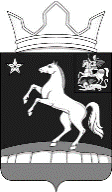 СОВЕТ ДЕПУТАТОВМУНИЦИПАЛЬНОГО ОБРАЗОВАНИЯСЕЛЬСКОЕ ПОСЕЛЕНИЕ МОЛОКОВСКОЕ ЛЕНИНСКОГО МУНИЦИПАЛЬНОГО РАЙОНА МОСКОВСКОЙ ОБЛАСТИРЕШЕНИЕОт 29.07.2019                                                                                     № 15О внесении изменений в Решение Совета депутатов сельского поселения Молоковское от 28.11.2018 г. № 18 «О бюджете муниципального образования сельское поселение Молоковское Ленинского муниципального района Московской областина 2019 год и плановый период 2020-2021 гг.»В соответствии с Бюджетным кодексом РФ, Федеральным законом от 06.10.2003 № 131-ФЗ «Об общих принципах организации местного самоуправления в Российской Федерации», Уставом муниципального образования сельское поселение Молоковское Ленинского муниципального района Московской области,  Совет депутатов Р Е Ш И Л:Уменьшить бюджет муниципального образования сельское поселение Молоковское Ленинского муниципального района Московской области на 2019 год по доходам на сумму       16 742,4 тысяч рублей.2. Увеличить бюджет муниципального образования сельское поселение Молоковское Ленинского муниципального района Московской области по расходам на 7 371,8 тысяч рублей.3. Внести в решение Совета депутатов сельского поселения Молоковское от 28.11.2018     № 18 «О бюджете муниципального образования сельское поселение Молоковское Ленинского муниципального района Московской области на 2019 год и плановый период 2020-2021г.г.» следующие изменения и дополнения:3.1. в пункте 1:  в абзаце 2 цифры «262 677,1» заменить цифрами «245 934,7»;в абзаце 3 цифры «449 391,4» заменить цифрами «456 763,2»;в абзаце 4 цифры «186 714,3» заменить цифрами «210 828,5».Считать уточненным бюджет муниципального образования сельское поселение Молоковское Ленинского муниципального района Московской области на 2019 год:по доходам  –  245 934,7 тысяч рублей,по расходам – 456 763,2 тысяч рублей,с дефицитом – 210 828,5 тысяч рублей.      Направить на погашение дефицита бюджета муниципального образования сельское поселение Молоковское Ленинского муниципального района Московской области остатки бюджетных средств на 01.01.2019 год в сумме 210 828,5 тысяч рублей.3.2. в пункте 15 абзац 2 изложить в следующей редакции:                                     	«на 2019 год – 375 760,6 тыс. руб., из них:- на исполнение части полномочий органа местного самоуправления – в размере 228 940,6 тыс. руб.;- на финансирование дополнительных мероприятий по развитию ЖКХ и социально- культурной сферы – 143 411,0 тыс. руб.;- на мероприятия по социальной защите населения – 3 409,0 тыс. руб.»;4. Внести изменения в приложения к решению о бюджете:4.1 Приложение №1 «Поступление доходов в бюджет муниципального образования сельское поселение Молоковское Ленинского муниципального района Московской области в 2019 году» изложить в редакции согласно приложению №1 к настоящему Решению.4.2. Приложение № 5 «Источники внутреннего финансирования дефицита бюджета муниципального образования сельское поселение Молоковское Ленинского муниципального района Московской области на 2019 год» изложить в редакции согласно приложению № 2 к настоящему решению.4.3. Приложение № 7 «Ведомственная структура расходов бюджета муниципального образования сельское поселение Молоковское Ленинского муниципального района Московской области на 2019 год» изложить в редакции согласно приложению № 3 к настоящему решению;4.4. Приложение № 9 «Расходы бюджета муниципального образования сельское поселение Молоковское Ленинского муниципального района Московской области по разделам, подразделам, целевым статьям (муниципальным программам сельского поселения Молоковское и непрограммным направления деятельности), группам и подгруппам видов расходов классификации расходов бюджетов на 2019 год» изложить в редакции согласно приложению № 4 к настоящему решению;4.5. Приложение № 11 «Расходы бюджета сельского поселения Молоковское на 2019 год по целевым статьям (муниципальных программам сельского поселения Молоковское и непрограммным направлениям деятельности), группам и подгруппам видов расходов классификации расходов бюджета» изложить в редакции согласно приложению № 5 к настоящему решению;4.6. Приложение № 15 «Межбюджетные трансферты бюджету Ленинского муниципального района из бюджета сельского поселения Молоковское на финансирование дополнительных мероприятий по развитию жилищно-коммунального хозяйства и социально-культурной сферы на 2019 год» изложить в редакции согласно приложению № 6 к настоящему решению.5. Настоящее Решение вступает в силу со дня его подписания.6. Опубликовать настоящее решение в районной газете «Видновские вести» и разместить на официальном сайте сельского поселения Молоковское: www.adm-molokovo.ru.Согласовано:Фамилия, имя, отчество                                 Личная подпись, дата                               ПримечаниеХованюк Н.В.Исаева Л.В.Приложение № 6к решению Совета депутатовсельского поселения Молоковскоеот 29.07.2019   № 15   Приложение №15к решению Совета депутатовсельского поселения Молоковскоеот 28.11.2018 № 18Межбюджетные трансферты бюджету Ленинского муниципального района из бюджета сельского поселения Молоковское на финансирование дополнительных мероприятий по развитию жилищно-коммунального хозяйства и социально-культурной сферы на 2019 год                                                                                                                                                    (тыс. руб.)  И.о начальника Финансового управления                                Н.В. ХованюкРуководитель администрации сельского поселения Молоковское ________________________Л.Н. ТарабринаГлава сельского поселения Молоковское – Председатель Совета депутатов сельского поселения Молоковское_________________________В.А. ОгоньковПриложение № 1Приложение № 1к решению Совета депутатовк решению Совета депутатовк решению Совета депутатовсельского поселения Молоковскоесельского поселения Молоковскоесельского поселения Молоковскоесельского поселения МолоковскоеЛенинского муниципального районаЛенинского муниципального районаЛенинского муниципального районаЛенинского муниципального районаМосковской областиМосковской областиМосковской областиМосковской области                                                                                              от 29.07.2019  №  15                                                                                               от 29.07.2019  №  15                                                                                               от 29.07.2019  №  15                                                                                               от 29.07.2019  №  15 Приложение № 1Приложение № 1Приложение № 1Приложение № 1к решению Совета депутатовк решению Совета депутатовк решению Совета депутатовк решению Совета депутатовсельского поселения Молоковскоесельского поселения Молоковскоесельского поселения Молоковскоесельского поселения МолоковскоеЛенинского муниципального районаЛенинского муниципального районаЛенинского муниципального районаЛенинского муниципального районаМосковской областиМосковской областиМосковской областиМосковской областиот 28.11.2018 № 18от 28.11.2018 № 18от 28.11.2018 № 18от 28.11.2018 № 18Поступление доходов в  бюджет муниципального образования                                                                                                       сельское поселение Молоковское  Ленинского муниципального района Московской области              Поступление доходов в  бюджет муниципального образования                                                                                                       сельское поселение Молоковское  Ленинского муниципального района Московской области              Поступление доходов в  бюджет муниципального образования                                                                                                       сельское поселение Молоковское  Ленинского муниципального района Московской области              Поступление доходов в  бюджет муниципального образования                                                                                                       сельское поселение Молоковское  Ленинского муниципального района Московской области              Поступление доходов в  бюджет муниципального образования                                                                                                       сельское поселение Молоковское  Ленинского муниципального района Московской области              тыс.рублейтыс.рублейтыс.рублейКБКНаименование       доходовгод,  2019Сумма уточненийУточненный планКБКНаименование       доходовгод,  2019Сумма уточненийУточненный планКБКНаименование       доходовгод,  2019Сумма уточненийУточненный план000 100 00000 00 0000 000Налоговые  и неналоговые доходы262 361,1-16 742,4245 618,7000 101 00000 00 0000 000НАЛОГИ НА ПРИБЫЛЬ, ДОХОДЫ4 651,10,04 651,1000 101 02000 01 0000 110Налог на доходы физических лиц4 651,14 651,1000 106 00000 00 0000 000НАЛОГИ НА ИМУЩЕСТВО257 710,0-16 742,4240 967,6000 106 01030 10 0000 110Налог на имущество физических лиц, взимаемый по ставкам, применяемым к объектам налогообложения, расположенным в границах сельских поселений41 415,041 415,0000 106 06000 00 0000 110Земельный налог216 295,0-16 742,4199 552,6000 106 06033 10 0000 110Земельный налог с организаций, обладающих земельным участком, расположенным в границах сельских поселений198 275,0-16 742,4181 532,6000 106 06043 10 0000 110Земельный налог с физических лиц, обладающих земельным участком, расположенным в границах сельских поселений18 020,018 020,0000 2 00 00000 00 0000 000БЕЗВОЗМЕЗДНЫЕ ПОСТУПЛЕНИЯ316,00,0316,0000 2 02 00000 00 0000 000Безвозмездные поступления от других бюджетов бюджетной системы Российской Федерации316,00,0316,0000 2 02 30000 00 0000 150Субвенции бюджетам муниципальных образований316,00,0316,0000 2 02 35118 10 0000 150Субвенции бюджетам сельских поселений на осуществление первичного воинского учета на территориях, где отсутствуют военные комиссариаты316,0316,0  000 850 00000 00 0000 000ВСЕГО ДОХОДОВ  262 677,1-16 742,4245 934,7И.о.начальника Финансового управления                          Н.В.ХованюкИ.о.начальника Финансового управления                          Н.В.ХованюкИ.о.начальника Финансового управления                          Н.В.ХованюкИ.о.начальника Финансового управления                          Н.В.ХованюкИ.о.начальника Финансового управления                          Н.В.ХованюкПриложение № 2
к решению Совета депутатов
сельского поселения Молоковское
Ленинского муниципального района
Московской областиот   29.07.2019  № 15         Приложение № 2
к решению Совета депутатов
сельского поселения Молоковское
Ленинского муниципального района
Московской областиот   29.07.2019  № 15         Приложение № 2
к решению Совета депутатов
сельского поселения Молоковское
Ленинского муниципального района
Московской областиот   29.07.2019  № 15         Приложение № 2
к решению Совета депутатов
сельского поселения Молоковское
Ленинского муниципального района
Московской областиот   29.07.2019  № 15         Приложение № 2
к решению Совета депутатов
сельского поселения Молоковское
Ленинского муниципального района
Московской областиот   29.07.2019  № 15         Приложение № 2
к решению Совета депутатов
сельского поселения Молоковское
Ленинского муниципального района
Московской областиот   29.07.2019  № 15         Приложение № 2
к решению Совета депутатов
сельского поселения Молоковское
Ленинского муниципального района
Московской областиот   29.07.2019  № 15         Приложение № 2
к решению Совета депутатов
сельского поселения Молоковское
Ленинского муниципального района
Московской областиот   29.07.2019  № 15         Приложение № 2
к решению Совета депутатов
сельского поселения Молоковское
Ленинского муниципального района
Московской областиот   29.07.2019  № 15         Приложение № 2
к решению Совета депутатов
сельского поселения Молоковское
Ленинского муниципального района
Московской областиот   29.07.2019  № 15         Приложение № 5
к решению Совета депутатов
сельского поселения Молоковское
Ленинского муниципального района
Московской области
от 28.11.2017 № 18 Приложение № 5
к решению Совета депутатов
сельского поселения Молоковское
Ленинского муниципального района
Московской области
от 28.11.2017 № 18 Приложение № 5
к решению Совета депутатов
сельского поселения Молоковское
Ленинского муниципального района
Московской области
от 28.11.2017 № 18 Приложение № 5
к решению Совета депутатов
сельского поселения Молоковское
Ленинского муниципального района
Московской области
от 28.11.2017 № 18 Приложение № 5
к решению Совета депутатов
сельского поселения Молоковское
Ленинского муниципального района
Московской области
от 28.11.2017 № 18 Приложение № 5
к решению Совета депутатов
сельского поселения Молоковское
Ленинского муниципального района
Московской области
от 28.11.2017 № 18 Приложение № 5
к решению Совета депутатов
сельского поселения Молоковское
Ленинского муниципального района
Московской области
от 28.11.2017 № 18 Приложение № 5
к решению Совета депутатов
сельского поселения Молоковское
Ленинского муниципального района
Московской области
от 28.11.2017 № 18 Приложение № 5
к решению Совета депутатов
сельского поселения Молоковское
Ленинского муниципального района
Московской области
от 28.11.2017 № 18 Приложение № 5
к решению Совета депутатов
сельского поселения Молоковское
Ленинского муниципального района
Московской области
от 28.11.2017 № 18 Источники внутреннего финансирования дефицита бюджета сельского поселения Молоковское
Ленинского муниципального района Московской области  Источники внутреннего финансирования дефицита бюджета сельского поселения Молоковское
Ленинского муниципального района Московской области  Источники внутреннего финансирования дефицита бюджета сельского поселения Молоковское
Ленинского муниципального района Московской области  Источники внутреннего финансирования дефицита бюджета сельского поселения Молоковское
Ленинского муниципального района Московской области  Источники внутреннего финансирования дефицита бюджета сельского поселения Молоковское
Ленинского муниципального района Московской области  Источники внутреннего финансирования дефицита бюджета сельского поселения Молоковское
Ленинского муниципального района Московской области  Источники внутреннего финансирования дефицита бюджета сельского поселения Молоковское
Ленинского муниципального района Московской области  Источники внутреннего финансирования дефицита бюджета сельского поселения Молоковское
Ленинского муниципального района Московской области  Источники внутреннего финансирования дефицита бюджета сельского поселения Молоковское
Ленинского муниципального района Московской области  Источники внутреннего финансирования дефицита бюджета сельского поселения Молоковское
Ленинского муниципального района Московской области  тыс.руб.вид источников финансирования дефицитов бюджетавид источников финансирования дефицитов бюджетавид источников финансирования дефицитов бюджетавид источников финансирования дефицитов бюджетавид источников финансирования дефицитов бюджетавид источников финансирования дефицитов бюджетавид источников финансирования дефицитов бюджетаНаименованиегод, 2019администраторгруппаподгруппастатьяподстатьяэлемент*программа (подпрограмма)экономическая классификацияНаименованиегод, 2019Источники финансирования дефицитов бюджетов210 828,5000010100 00000000000Муниципальные ценные бумаги, номинальная стоимость которых указана в валюте Российской Федерации00001010000100000710    Размещение муниципальных   ценных бумаг, номинальная стоимость которых указана в валюте Российской Федерации00001010000100000810    Погашение муниципальных ценных бумаг, номинальная стоимость которых указана в валюте Российской Федерации00001020000000000000Кредиты кредитных организаций в валюте Российской Федерации00001020000000000700     Получение кредитов от кредитных организаций в валюте Российской Федерации00001020000100000710     Получение кредитов от кредитных организаций бюджетами муниципальных образований в валюте Российской Федерации00001020000000000800     Погашение кредитов, предоставленных кредитными организациями в валюте Российской Федерации 00001020000100000810     Погашение бюджетами сельских поселений кредитов от кредитных организаций в валюте Российской Федерации00001030000000000000Бюджетные кредиты от других бюджетов бюджетной системы Российской Федерации00001030000000000700     Получение кредитов от других бюджетов бюджетной системы Российской Федерации00001030000100000710     Получение кредитов от других бюджетов бюджетной системы Российской Федерации бюджетами сельских поселений в валюте Российской Федерации00001030000000000800     Погашение кредитов, предоставленных другими бюджетами бюджетной системы Российской Федерации00001030000100000810     Погашение бюджетами сельских поселений кредитов от других бюджетов бюджетной системы Российской Федерации00001050000000000000Изменение остатков средств на счетах по учету средств бюджета210 828,500001050201100000510     Увеличение прочих остатков денежных средств бюджетов сельских поселений -245 934,700001050202100000520     Увеличение прочих остатков денежных средств бюджетов  сельских поселений, временно размещенных в ценные бумаги00001050201100000610     Уменьшение прочих остатков денежных средств бюджетов  сельских поселений456 763,200001050202100000620     Уменьшение прочих остатков денежных средств бюджетов сельских поселений, временно размещенных в ценные бумаги00001000000000000000Иные источники внутреннего финансирования дефицитов бюджетов00001060000000000000Акции и иные формы участия в капитале, находящиеся в государственной и муниципальной собственности00001060100100000630Средства  продажи акций и иных форм участия в капитале, находящихся в  муниципальной собственности00001060400000000000Исполнение государственных и муниципальных гарантий000 01060400000000800     Исполнение  государственных и муниципальных гарантий в валюте Российской Федерации, в случае если исполнение гарантом государственных и муниципальных  гарантий ведет к возникновению права регрессного требования гаранта к принципалу, либо обусловлено уступкой гаранту прав требования бенефициара к принципалу00001060401100000810     Исполнение  муниципальных гарантий в валюте Российской Федерации, в случае если исполнение гарантом муниципальных  гарантий ведет к возникновению права регрессного требования гаранта к принципалу, либо обусловлено уступкой гаранту прав требования бенефициара к принципалу00001060000000000000Бюджетные кредиты от других бюджетов бюджетной системы Российской Федерации00001060500000000600Возврат бюджетных кредитов, предоставленных внутри страны в валюте Российской Федерации00001060501100000640Возврат бюджетных кредитов, предоставленных юридическим лицам из  бюджетов сельских поселений в валюте Российской Федерации00001060502100000640Возврат бюджетных кредитов, предоставленных другим бюджетам бюджетной системы Российской Федерации из  бюджетов сельских поселений  в валюте Российской Федерации00001060500000000500Предоставление бюджетных кредитов внутри страны в валюте Российской Федерации00001060501100000540Предоставление бюджетных кредитов юридическим лицам из  бюджетов сельских поселений в валюте Российской Федерации00001060502100000540Предоставление бюджетных кредитов другим бюджетам бюджетной системы Российской Федерации из  бюджетов сельских поселений  в валюте Российской Федерации00000000000000000000И.о. начальника Финансового управления                                                                                        Н.В. ХованюкИ.о. начальника Финансового управления                                                                                        Н.В. ХованюкИ.о. начальника Финансового управления                                                                                        Н.В. ХованюкИ.о. начальника Финансового управления                                                                                        Н.В. ХованюкИ.о. начальника Финансового управления                                                                                        Н.В. ХованюкИ.о. начальника Финансового управления                                                                                        Н.В. ХованюкИ.о. начальника Финансового управления                                                                                        Н.В. ХованюкИ.о. начальника Финансового управления                                                                                        Н.В. ХованюкИ.о. начальника Финансового управления                                                                                        Н.В. ХованюкИ.о. начальника Финансового управления                                                                                        Н.В. ХованюкПриложение №3Приложение №3Приложение №3Приложение №3Приложение №3Приложение №3Приложение №3Приложение №3Приложение №3Приложение №3Приложение №3Приложение №3Приложение №3к решению Совета депутатовк решению Совета депутатовк решению Совета депутатовк решению Совета депутатовк решению Совета депутатовк решению Совета депутатовк решению Совета депутатовк решению Совета депутатовк решению Совета депутатовк решению Совета депутатовк решению Совета депутатовк решению Совета депутатовк решению Совета депутатовсельского поселения Молоковскоесельского поселения Молоковскоесельского поселения Молоковскоесельского поселения Молоковскоесельского поселения Молоковскоесельского поселения Молоковскоесельского поселения Молоковскоесельского поселения Молоковскоесельского поселения Молоковскоесельского поселения Молоковскоесельского поселения Молоковскоесельского поселения Молоковскоесельского поселения МолоковскоеЛенинского муниципального районаЛенинского муниципального районаЛенинского муниципального районаЛенинского муниципального районаЛенинского муниципального районаЛенинского муниципального районаЛенинского муниципального районаЛенинского муниципального районаЛенинского муниципального районаЛенинского муниципального районаЛенинского муниципального районаЛенинского муниципального районаЛенинского муниципального районаМосковской областиМосковской областиМосковской областиМосковской областиМосковской областиМосковской областиМосковской областиМосковской областиМосковской областиМосковской областиМосковской областиМосковской областиМосковской областиот  29.07.2019   № 15от  29.07.2019   № 15от  29.07.2019   № 15от  29.07.2019   № 15от  29.07.2019   № 15от  29.07.2019   № 15от  29.07.2019   № 15от  29.07.2019   № 15от  29.07.2019   № 15от  29.07.2019   № 15от  29.07.2019   № 15от  29.07.2019   № 15от  29.07.2019   № 15Приложение №7Приложение №7Приложение №7Приложение №7Приложение №7Приложение №7Приложение №7Приложение №7Приложение №7Приложение №7Приложение №7Приложение №7Приложение №7к решению Совета депутатовк решению Совета депутатовк решению Совета депутатовк решению Совета депутатовк решению Совета депутатовк решению Совета депутатовк решению Совета депутатовк решению Совета депутатовк решению Совета депутатовк решению Совета депутатовк решению Совета депутатовк решению Совета депутатовк решению Совета депутатовсельского поселения Молоковскоесельского поселения Молоковскоесельского поселения Молоковскоесельского поселения Молоковскоесельского поселения Молоковскоесельского поселения Молоковскоесельского поселения Молоковскоесельского поселения Молоковскоесельского поселения Молоковскоесельского поселения Молоковскоесельского поселения Молоковскоесельского поселения Молоковскоесельского поселения МолоковскоеЛенинского муниципального районаЛенинского муниципального районаЛенинского муниципального районаЛенинского муниципального районаЛенинского муниципального районаЛенинского муниципального районаЛенинского муниципального районаЛенинского муниципального районаЛенинского муниципального районаЛенинского муниципального районаЛенинского муниципального районаЛенинского муниципального районаЛенинского муниципального районаМосковской областиМосковской областиМосковской областиМосковской областиМосковской областиМосковской областиМосковской областиМосковской областиМосковской областиМосковской областиМосковской областиМосковской областиМосковской областиот 28.11.2018 № 18от 28.11.2018 № 18от 28.11.2018 № 18от 28.11.2018 № 18от 28.11.2018 № 18от 28.11.2018 № 18от 28.11.2018 № 18от 28.11.2018 № 18от 28.11.2018 № 18от 28.11.2018 № 18от 28.11.2018 № 18от 28.11.2018 № 18от 28.11.2018 № 18 Ведомственная структура расходов бюджета сельского поселения Молоковское Ленинского муниципального района Московской области на 2019 год Ведомственная структура расходов бюджета сельского поселения Молоковское Ленинского муниципального района Московской области на 2019 год Ведомственная структура расходов бюджета сельского поселения Молоковское Ленинского муниципального района Московской области на 2019 год Ведомственная структура расходов бюджета сельского поселения Молоковское Ленинского муниципального района Московской области на 2019 год Ведомственная структура расходов бюджета сельского поселения Молоковское Ленинского муниципального района Московской области на 2019 год Ведомственная структура расходов бюджета сельского поселения Молоковское Ленинского муниципального района Московской области на 2019 год Ведомственная структура расходов бюджета сельского поселения Молоковское Ленинского муниципального района Московской области на 2019 год Ведомственная структура расходов бюджета сельского поселения Молоковское Ленинского муниципального района Московской области на 2019 год Ведомственная структура расходов бюджета сельского поселения Молоковское Ленинского муниципального района Московской области на 2019 год Ведомственная структура расходов бюджета сельского поселения Молоковское Ленинского муниципального района Московской области на 2019 год Ведомственная структура расходов бюджета сельского поселения Молоковское Ленинского муниципального района Московской области на 2019 год Ведомственная структура расходов бюджета сельского поселения Молоковское Ленинского муниципального района Московской области на 2019 год Ведомственная структура расходов бюджета сельского поселения Молоковское Ленинского муниципального района Московской области на 2019 годТЫС.РУБ.ТЫС.РУБ.ТЫС.РУБ.ТЫС.РУБ.ТЫС.РУБ.ТЫС.РУБ.ТЫС.РУБ.ТЫС.РУБ.ТЫС.РУБ.ТЫС.РУБ.ТЫС.РУБ.ТЫС.РУБ.ТЫС.РУБ.ТЫС.РУБ.ТЫС.РУБ.ТЫС.РУБ.ТЫС.РУБ.ТЫС.РУБ.ТЫС.РУБ.ТЫС.РУБ.ТЫС.РУБ.ТЫС.РУБ.ТЫС.РУБ.ТЫС.РУБ.ТЫС.РУБ.ТЫС.РУБ.НаименованияКодКодРзРзПРПРЦСРЦСРВРВРСумма
2019 годСумма
2019 годАдминистрация муниципального образования сельское поселение Молоковское Ленинского муниципального района Московской области935935454 189,8454 189,8Общегосударственные вопросы935935010135 597,435 597,4Функционирование Правительства Российской Федерации, высших исполнительных органов государственной власти субъектов Российской Федерации, местных администраций9359350101040418 098,018 098,0Муниципальная программа сельского поселения Молоковское "Муниципальное управление" на 2017-2021 годы9359350101040408 0 00 0000008 0 00 0000018 098,018 098,0Попрограмма "Развитие муниципальной службы сельского поселения Молоковское"9359350101040408 1 00 0000008 1 00 0000018 098,018 098,0Обеспечение деятельности администрации9359350101040408 1 11 0000008 1 11 0000018 098,018 098,0Оплата труда и начисления на выплаты по оплате труда9359350101040408 1 11 1499508 1 11 149955 889,35 889,3Расходы на выплаты персоналу в целях обеспечения выполнения функций государственными (муниципальными) органами, казенными учреждениями, органами управления государственными внебюджетными фондами9359350101040408 1 11 1499508 1 11 149951001005 889,35 889,3Расходы на выплаты персоналу государственных (муниципальных) органов9359350101040408 1 11 1499508 1 11 149951201205 889,35 889,3Текущие расходы9359350101040408 1 11 1499908 1 11 1499960,060,0Закупка товаров, работ и услуг для обеспечения государственных (муниципальных) нужд9359350101040408 1 11 1499908 1 11 1499920020060,060,0Иные закупки товаров, работ и услуг для обеспечения государственных (муниципальных) нужд9359350101040408 1 11 1499908 1 11 1499924024060,060,0Увеличение стоимости основных средств9359350101040408 1 11 М499408 1 11 М4994237,0237,0Межбюджетные трансферты9359350101040408 1 11 М499408 1 11 М4994500500237,0237,0Иные межбюджетные трансферты9359350101040408 1 11 М499408 1 11 М4994540540237,0237,0Оплата труда и начисления на выплаты по оплате труда9359350101040408 1 11 М499508 1 11 М49958 746,78 746,7Межбюджетные трансферты9359350101040408 1 11 М499508 1 11 М49955005008 746,78 746,7Иные межбюджетные трансферты9359350101040408 1 11 М499508 1 11 М49955405408 746,78 746,7Текущие расходы9359350101040408 1 11 М499908 1 11 М49993 165,03 165,0Межбюджетные трансферты9359350101040408 1 11 М499908 1 11 М49995005003 165,03 165,0Иные межбюджетные трансферты9359350101040408 1 11 М499908 1 11 М49995405403 165,03 165,0Обеспечение деятельности финансовых, налоговых и таможенных органов и органов финансового (финансово-бюджетного) надзора93593501010606904,0904,0Муниципальная программа сельского поселения Молоковское "Муниципальное управление" на 2017-2021 годы9359350101060608 0 00 0000008 0 00 00000552,0552,0Попрограмма "Развитие муниципальной службы сельского поселения Молоковское"9359350101060608 1 00 0000008 1 00 00000552,0552,0Обеспечение деятельности Финансового управления9359350101060608 1 16 0000008 1 16 00000552,0552,0Оплата труда и начисления на выплаты по оплате труда9359350101060608 1 16 М499508 1 16 М4995522,7522,7Межбюджетные трансферты9359350101060608 1 16 М499508 1 16 М4995500500522,7522,7Иные межбюджетные трансферты9359350101060608 1 16 М499508 1 16 М4995540540522,7522,7Текущие расходы9359350101060608 1 16 М499908 1 16 М499929,329,3Межбюджетные трансферты9359350101060608 1 16 М499908 1 16 М499950050029,329,3Иные межбюджетные трансферты9359350101060608 1 16 М499908 1 16 М499954054029,329,3Руководство и управление в сфере установленных функций органов государственной власти субъектов РФ и органов местного самоуправления9359350101060690 0 00 0000090 0 00 00000352,0352,0Оплата труда и начисления на выплаты по оплате труда9359350101060690 0 00 М499590 0 00 М4995252,0252,0Межбюджетные трансферты9359350101060690 0 00 М499590 0 00 М4995500500252,0252,0Иные межбюджетные трансферты9359350101060690 0 00 М499590 0 00 М4995540540252,0252,0Текущие расходы9359350101060690 0 00 М499990 0 00 М4999100,0100,0Межбюджетные трансферты9359350101060690 0 00 М499990 0 00 М4999500500100,0100,0Иные межбюджетные трансферты9359350101060690 0 00 М499990 0 00 М4999540540100,0100,0Резервные фонды935935010111111 000,01 000,0Резервный фонд9359350101111195 0 00 0000095 0 00 000001 000,01 000,0Текущие расходы9359350101111195 0 00 1899995 0 00 189991 000,01 000,0Иные бюджетные ассигнования9359350101111195 0 00 1899995 0 00 189998008001 000,01 000,0Резервные средства9359350101111195 0 00 1899995 0 00 189998708701 000,01 000,0Другие общегосударственные вопросы9359350101131315 595,415 595,4Муниципальная программа сельского поселения Молоковское "Муниципальное управление" на 2017-2021 годы9359350101131308 0 00 0000008 0 00 0000012 660,512 660,5Попрограмма "Развитие муниципальной службы сельского поселения Молоковское"9359350101131308 1 00 0000008 1 00 0000011 181,711 181,7Проведение единовременных мероприятий9359350101131308 1 13 0000008 1 13 000004 877,34 877,3Текущие расходы9359350101131308 1 13 М899908 1 13 М89994 877,34 877,3Межбюджетные трансферты9359350101131308 1 13 М899908 1 13 М89995005004 877,34 877,3Иные межбюджетные трансферты9359350101131308 1 13 М899908 1 13 М89995405404 877,34 877,3Взносы в общественные организации, фонды, ассоциации9359350101131308 1 14 0000008 1 14 0000050,050,0Текущие расходы9359350101131308 1 14 1899908 1 14 1899950,050,0Иные бюджетные ассигнования9359350101131308 1 14 1899908 1 14 1899980080050,050,0Специальные расходы9359350101131308 1 14 1899908 1 14 1899988088050,050,0Социологические исследования общественно-политической ситуации9359350101131308 1 15 0000008 1 15 00000100,0100,0Текущие расходы9359350101131308 1 15 М899908 1 15 М8999100,0100,0Межбюджетные трансферты9359350101131308 1 15 М899908 1 15 М8999500500100,0100,0Иные межбюджетные трансферты9359350101131308 1 15 М899908 1 15 М8999540540100,0100,0Обеспечение деятельности муниципального казенного учреждения "Управление информационно-аналитических работ Ленинского муниципального района"9359350101131308 1 21 0000008 1 21 000001 077,41 077,4Увеличение стоимости основных средств9359350101131308 1 21 М799408 1 21 М799416,016,0Межбюджетные трансферты9359350101131308 1 21 М799408 1 21 М799450050016,016,0Иные межбюджетные трансферты9359350101131308 1 21 М799408 1 21 М799454054016,016,0Оплата труда и начисления на выплаты по оплате труда9359350101131308 1 21 М799508 1 21 М7995795,4795,4Межбюджетные трансферты9359350101131308 1 21 М799508 1 21 М7995500500795,4795,4Иные межбюджетные трансферты9359350101131308 1 21 М799508 1 21 М7995540540795,4795,4Текущие расходы9359350101131308 1 21 М799908 1 21 М7999266,0266,0Межбюджетные трансферты9359350101131308 1 21 М799908 1 21 М7999500500266,0266,0Иные межбюджетные трансферты9359350101131308 1 21 М799908 1 21 М7999540540266,0266,0Обеспечение деятельности муниципального казенного учреждения "Центр торгов Ленинского муниципального района Московской области"9359350101131308 1 31 0000008 1 31 000001 527,11 527,1Оплата труда и начисления на выплаты по оплате труда9359350101131308 1 31 М799508 1 31 М79951 402,11 402,1Межбюджетные трансферты9359350101131308 1 31 М799508 1 31 М79955005001 402,11 402,1Иные межбюджетные трансферты9359350101131308 1 31 М799508 1 31 М79955405401 402,11 402,1Текущие расходы9359350101131308 1 31 М799908 1 31 М7999125,0125,0Межбюджетные трансферты9359350101131308 1 31 М799908 1 31 М7999500500125,0125,0Иные межбюджетные трансферты9359350101131308 1 31 М799908 1 31 М7999540540125,0125,0Обеспечение деятельности муниципального бюджетного учреждения "ДорСервис"9359350101131308 1 41 0000008 1 41 000003 549,93 549,9Увеличение стоимости основных средств9359350101131308 1 41 М181408 1 41 М18144,74,7Межбюджетные трансферты9359350101131308 1 41 М181408 1 41 М18145005004,74,7Иные межбюджетные трансферты9359350101131308 1 41 М181408 1 41 М18145405404,74,7Оплата труда и начисления на выплаты по оплате труда9359350101131308 1 41 М181508 1 41 М18152 332,02 332,0Межбюджетные трансферты9359350101131308 1 41 М181508 1 41 М18155005002 332,02 332,0Иные межбюджетные трансферты9359350101131308 1 41 М181508 1 41 М18155405402 332,02 332,0Текущие расходы9359350101131308 1 41 М181908 1 41 М18191 213,21 213,2Межбюджетные трансферты9359350101131308 1 41 М181908 1 41 М18195005001 213,21 213,2Иные межбюджетные трансферты9359350101131308 1 41 М181908 1 41 М18195405401 213,21 213,2Подпрограмма "Управление муниципальным имуществом и земельными ресурсами сельского поселения Молоковское Ленинского мунципального района"9359350101131308 2 00 0000008 2 00 000001 478,81 478,8Обеспечение проведения технической инвентаризации недвижимого имущества, изготовление технических планов и кадастровых паспортов на объекты недвижимости и земельные участки9359350101131308 2 21 0000008 2 21 00000100,0100,0Текущие расходы9359350101131308 2 21 М899908 2 21 М8999100,0100,0Межбюджетные трансферты9359350101131308 2 21 М899908 2 21 М8999500500100,0100,0Иные межбюджетные трансферты9359350101131308 2 21 М899908 2 21 М8999540540100,0100,0Содержание и ремонт нежилых помещений9359350101131308 2 62 0000008 2 62 000001 378,81 378,8Текущий ремонт9359350101131308 2 62 М899308 2 62 М89931 378,81 378,8Межбюджетные трансферты9359350101131308 2 62 М899308 2 62 М89935005001 378,81 378,8Иные межбюджетные трансферты9359350101131308 2 62 М899308 2 62 М89935405401 378,81 378,8Непрограммные расходы9359350101131398 0 00 0000098 0 00 000002 934,92 934,9Текущие расходы9359350101131398 0 00 1899998 0 00 189992 734,92 734,9Расходы на выплаты персоналу в целях обеспечения выполнения функций государственными (муниципальными) органами, казенными учреждениями, органами управления государственными внебюджетными фондами9359350101131398 0 00 1899998 0 00 189991001002 484,92 484,9Расходы на выплаты персоналу государственных (муниципальных) органов9359350101131398 0 00 1899998 0 00 189991201202 484,92 484,9Закупка товаров, работ и услуг для обеспечения государственных (муниципальных) нужд9359350101131398 0 00 1899998 0 00 1899920020050,050,0Иные закупки товаров, работ и услуг для обеспечения государственных (муниципальных) нужд9359350101131398 0 00 1899998 0 00 1899924024050,050,0Иные бюджетные ассигнования9359350101131398 0 00 1899998 0 00 18999800800200,0200,0Уплата налогов, сборов и иных платежей9359350101131398 0 00 1899998 0 00 18999850850200,0200,0Текущие расходы9359350101131398 0 00 М899998 0 00 М8999200,0200,0Межбюджетные трансферты9359350101131398 0 00 М899998 0 00 М8999500500200,0200,0Иные межбюджетные трансферты9359350101131398 0 00 М899998 0 00 М8999540540200,0200,0Национальная оборона9359350202870,0870,0Мобилизационная и вневойсковая подготовка93593502020303870,0870,0Руководство и управление в сфере установленных функций органов государственной власти субъектов РФ и органов местного самоуправления9359350202030390 0 00 0000090 0 00 00000870,0870,0Оплата труда и начисления на выплаты по оплате труда9359350202030390 0 00 1499590 0 00 14995524,0524,0Расходы на выплаты персоналу в целях обеспечения выполнения функций государственными (муниципальными) органами, казенными учреждениями, органами управления государственными внебюджетными фондами9359350202030390 0 00 1499590 0 00 14995100100524,0524,0Расходы на выплаты персоналу государственных (муниципальных) органов9359350202030390 0 00 1499590 0 00 14995120120524,0524,0Текущие расходы9359350202030390 0 00 1499990 0 00 1499930,030,0Закупка товаров, работ и услуг для обеспечения государственных (муниципальных) нужд9359350202030390 0 00 1499990 0 00 1499920020030,030,0Иные закупки товаров, работ и услуг для обеспечения государственных (муниципальных) нужд9359350202030390 0 00 1499990 0 00 1499924024030,030,0Осуществление первичного воинского учета на территориях, где отсутствуют военные комиссариаты9359350202030390 0 00 5118090 0 00 51180316,0316,0Расходы на выплаты персоналу в целях обеспечения выполнения функций государственными (муниципальными) органами, казенными учреждениями, органами управления государственными внебюджетными фондами9359350202030390 0 00 5118090 0 00 51180100100316,0316,0Расходы на выплаты персоналу государственных (муниципальных) органов9359350202030390 0 00 5118090 0 00 51180120120316,0316,0Национальная безопасность и правоохранительная деятельность93593503034 984,04 984,0Другие вопросы в области национальной безопасности и правоохранительной деятельности935935030314144 984,04 984,0Муниципальная программа сельского поселения Молоковское "Безопасность" на 2017-2021 годы9359350303141405 0 00 0000005 0 00 000004 984,04 984,0Подпрограмма "Обеспечение пожарной безопасности на территории сельского поселения Молоковское Ленинского мунципального района"9359350303141405 1 00 0000005 1 00 00000442,0442,0Опашка границ населенных пунктов9359350303141405 1 32 0000005 1 32 00000188,0188,0Текущие расходы9359350303141405 1 32 М874905 1 32 М8749188,0188,0Межбюджетные трансферты9359350303141405 1 32 М874905 1 32 М8749500500188,0188,0Иные межбюджетные трансферты9359350303141405 1 32 М874905 1 32 М8749540540188,0188,0Перезарядка огнетушителей9359350303141405 1 33 0000005 1 33 000009,09,0Текущие расходы9359350303141405 1 33 М874905 1 33 М87499,09,0Межбюджетные трансферты9359350303141405 1 33 М874905 1 33 М87495005009,09,0Иные межбюджетные трансферты9359350303141405 1 33 М874905 1 33 М87495405409,09,0Содержание и обслуживание противопожарных пирсов9359350303141405 1 36 0000005 1 36 0000090,090,0Текущие расходы9359350303141405 1 36 М874905 1 36 М874990,090,0Межбюджетные трансферты9359350303141405 1 36 М874905 1 36 М874950050090,090,0Иные межбюджетные трансферты9359350303141405 1 36 М874905 1 36 М874954054090,090,0Приобретение противопожарного имущества для добровольных пожарных дружин9359350303141405 1 37 0000005 1 37 00000100,0100,0Увеличение стоимости основных средств9359350303141405 1 37 М874405 1 37 М8744100,0100,0Межбюджетные трансферты9359350303141405 1 37 М874405 1 37 М8744500500100,0100,0Иные межбюджетные трансферты9359350303141405 1 37 М874405 1 37 М8744540540100,0100,0Изготовление и размещение печатной продукции9359350303141405 1 41 0000005 1 41 0000010,010,0Текущие расходы9359350303141405 1 41 М874905 1 41 М874910,010,0Межбюджетные трансферты9359350303141405 1 41 М874905 1 41 М874950050010,010,0Иные межбюджетные трансферты9359350303141405 1 41 М874905 1 41 М874954054010,010,0Изготовление и установка специальных знаков и баннеров по вопросам пожарной безопасности, указателей пожарных водоемов 9359350303141405 1 42 0000005 1 42 0000010,010,0Увеличение стоимости основных средств9359350303141405 1 42 М874405 1 42 М874410,010,0Межбюджетные трансферты9359350303141405 1 42 М874405 1 42 М874450050010,010,0Иные межбюджетные трансферты9359350303141405 1 42 М874405 1 42 М874454054010,010,0Обучение членов ДПД9359350303141405 1 43 0000005 1 43 0000035,035,0Текущие расходы9359350303141405 1 43 М879905 1 43 М879935,035,0Межбюджетные трансферты9359350303141405 1 43 М879905 1 43 М879950050035,035,0Иные межбюджетные трансферты9359350303141405 1 43 М879905 1 43 М879954054035,035,0Подпрограмма "Профилактика преступлений и иных правонарушений на территории сельского поселения Молоковское Ленинского мунципального района"9359350303141405 2 00 0000005 2 00 000004 542,04 542,0Оказание поддержки гражданам и их объединениям, участвующим в охране общественного порядка, создание условий для деятельности народных дружин9359350303141405 2 14 0000005 2 14 00000366,0366,0Текущие расходы9359350303141405 2 14 М877905 2 14 М8779366,0366,0Межбюджетные трансферты9359350303141405 2 14 М877905 2 14 М8779500500366,0366,0Иные межбюджетные трансферты9359350303141405 2 14 М877905 2 14 М8779540540366,0366,0Поддержание в исправном состоянии систем видеонаблюдения9359350303141405 2 34 0000005 2 34 00000600,0600,0Текущие расходы9359350303141405 2 34 М876905 2 34 М8769600,0600,0Межбюджетные трансферты9359350303141405 2 34 М876905 2 34 М8769500500600,0600,0Иные межбюджетные трансферты9359350303141405 2 34 М876905 2 34 М8769540540600,0600,0Оказание услуг по предоставлению видеоизображения для системы технологического обеспечения региональной общественной безопасности и оперативного управления "Безопасный регион"9359350303141405 2 37 0000005 2 37 000001 976,01 976,0Текущие расходы9359350303141405 2 37 М876905 2 37 М87691 976,01 976,0Межбюджетные трансферты9359350303141405 2 37 М876905 2 37 М87695005001 976,01 976,0Иные межбюджетные трансферты9359350303141405 2 37 М876905 2 37 М87695405401 976,01 976,0Оборудование системами наружного видеонаблюдения социальных объектов, мест массового пребывания людей, объектов благоустройства9359350303141405 2 38 0000005 2 38 000001 600,01 600,0Увеличение стоимости основных средств9359350303141405 2 38 М876405 2 38 М87641 600,01 600,0Межбюджетные трансферты9359350303141405 2 38 М876405 2 38 М87645005001 600,01 600,0Иные межбюджетные трансферты9359350303141405 2 38 М876405 2 38 М87645405401 600,01 600,0Национальная экономика935935040478 259,378 259,3Дорожное хозяйство (дорожные фонды)9359350404090975 759,175 759,1Муниципальная программа сельского поселения Молоковское "Развитие и функционирование дорожно-транспортного комплекса" 2017-2021 годы"9359350404090906 0 00 0000006 0 00 0000075 759,175 759,1Подпрограмма "Развитие дорожно-мостового хозяйства"9359350404090906 1 00 0000006 1 00 0000075 759,175 759,1Ремонт автомобильных дорог и объектов дорожно-мостового хозяйства9359350404090906 1 31 0000006 1 31 0000011 000,011 000,0Текущий ремонт9359350404090906 1 31 М821306 1 31 М821311 000,011 000,0Межбюджетные трансферты9359350404090906 1 31 М821306 1 31 М821350050011 000,011 000,0Иные межбюджетные трансферты9359350404090906 1 31 М821306 1 31 М821354054011 000,011 000,0Капитальный ремонт автомобильных дорог и объектов дорожно-мостового хозяйства9359350404090906 1 32 0000006 1 32 0000045 559,145 559,1Капитальный ремонт9359350404090906 1 32 М821606 1 32 М821645 559,145 559,1Межбюджетные трансферты9359350404090906 1 32 М821606 1 32 М821650050045 559,145 559,1Иные межбюджетные трансферты9359350404090906 1 32 М821606 1 32 М821654054045 559,145 559,1Приобретение техники для нужд дорожного хозяйства9359350404090906 1 51 0000006 1 51 0000019 200,019 200,0Увеличение стоимости основных средств9359350404090906 1 51 М821406 1 51 М821419 200,019 200,0Межбюджетные трансферты9359350404090906 1 51 М821406 1 51 М821450050019 200,019 200,0Иные межбюджетные трансферты9359350404090906 1 51 М821406 1 51 М821454054019 200,019 200,0Связь и информатика935935040410101 075,01 075,0Муниципальная программа сельского поселения Молоковское "Муниципальное управление" на 2017-2021 годы9359350404101008 0 00 0000008 0 00 000001 075,01 075,0Подпрограмма "Развитие информационно-коммуникационных технологий для повышения эффективности процессов управления и создания благоприятных условий жизни и ведения бизнеса в сельском поселении Молоковское Ленинского мунципального района"9359350404101008 3 00 0000008 3 00 000001 075,01 075,0Федеральный проект "Информационная структура"9359350404101008 3 D2 0000008 3 D2 00000840,0840,0Увеличение стоимости основных средств9359350404101008 3 D2 М499408 3 D2 М4994285,0285,0Межбюджетные трансферты9359350404101008 3 D2 М499408 3 D2 М4994500500285,0285,0Иные межбюджетные трансферты9359350404101008 3 D2 М499408 3 D2 М4994540540285,0285,0Текущие расходы9359350404101008 3 D2 М499908 3 D2 М4999555,0555,0Межбюджетные трансферты9359350404101008 3 D2 М499908 3 D2 М4999500500555,0555,0Иные межбюджетные трансферты9359350404101008 3 D2 М499908 3 D2 М4999540540555,0555,0Федеральный проект "Информационная безопасность"9359350404101008 3 D4 0000008 3 D4 0000015,015,0Текущие расходы9359350404101008 3 D4 М499908 3 D4 М499915,015,0Межбюджетные трансферты9359350404101008 3 D4 М499908 3 D4 М499950050015,015,0Иные межбюджетные трансферты9359350404101008 3 D4 М499908 3 D4 М499954054015,015,0Федеральный проект "Цифровое государственное управление"9359350404101008 3 D6 0000008 3 D6 00000220,0220,0Текущие расходы9359350404101008 3 D6 1499908 3 D6 1499930,030,0Закупка товаров, работ и услуг для обеспечения государственных (муниципальных) нужд9359350404101008 3 D6 1499908 3 D6 1499920020030,030,0Иные закупки товаров, работ и услуг для обеспечения государственных (муниципальных) нужд9359350404101008 3 D6 1499908 3 D6 1499924024030,030,0Текущие расходы9359350404101008 3 D6 М499908 3 D6 М4999190,0190,0Межбюджетные трансферты9359350404101008 3 D6 М499908 3 D6 М4999500500190,0190,0Иные межбюджетные трансферты9359350404101008 3 D6 М499908 3 D6 М4999540540190,0190,0Другие вопросы в области национальной экономики935935040412121 425,21 425,2Муниципальная программа сельского поселения Молоковское "Развитие и функционирование дорожно-транспортного комплекса" 2017-2021 годы"9359350404121206 0 00 0000006 0 00 000001 387,31 387,3Подпрограмма "Пассажирский транспорт общего пользования"9359350404121206 2 00 0000006 2 00 000001 387,31 387,3Перевозка жителей по православным праздникам к местам захоронения, доставка жителей на праздничные мероприятия и к социальным объектам9359350404121206 2 13 0000006 2 13 000001 387,31 387,3Текущие расходы9359350404121206 2 13 М819906 2 13 М81991 387,31 387,3Межбюджетные трансферты9359350404121206 2 13 М819906 2 13 М81995005001 387,31 387,3Иные межбюджетные трансферты9359350404121206 2 13 М819906 2 13 М81995405401 387,31 387,3Муниципальная программа сельского поселения Молоковское "Предпринимательство" на 2017-2021 годы9359350404121207 0 00 0000007 0 00 0000037,937,9Подпрограмма "Развитие потребительского рынка и услуг на территории сельского поселения Молоковское Ленинского муниципального района"9359350404121207 2 00 0000007 2 00 0000037,937,9Транспортировка умерших в морг для производства судебно-медицинской экспертизы и патологоанатомического вскрытия9359350404121207 2 41 0000007 2 41 0000037,937,9Текущие расходы9359350404121207 2 41 М799907 2 41 М799937,937,9Межбюджетные трансферты9359350404121207 2 41 М799907 2 41 М799950050037,937,9Иные межбюджетные трансферты9359350404121207 2 41 М799907 2 41 М799954054037,937,9Жилищно-коммунальное хозяйство9359350505206 087,5206 087,5Жилищное хозяйство935935050501011 335,51 335,5Муниципальная программа сельского поселения Молоковское "Формирование современной городской среды" на 2018-2022 годы9359350505010104 0 00 0000004 0 00 000001 335,51 335,5Подпрограмма "Создание условий для обеспечения комфортного проживания жителей в многоквартирных домах сельского поселения Молоковское"9359350505010104 3 00 0000004 3 00 000001 335,51 335,5Проведение капитального ремонта многоквартирных домов на территории Ленинского муниципального района9359350505010104 3 22 0000004 3 22 000001 335,51 335,5Капитальный ремонт9359350505010104 3 22 М863604 3 22 М86361 335,51 335,5Межбюджетные трансферты9359350505010104 3 22 М863604 3 22 М86365005001 335,51 335,5Иные межбюджетные трансферты9359350505010104 3 22 М863604 3 22 М86365405401 335,51 335,5Коммунальное хозяйство9359350505020256 092,956 092,9Муниципальная программа сельского поселения Молоковское "Развитие инженерной инфраструктуры и энергоэффективности" на 2018-2022 годы9359350505020201 0 00 0000001 0 00 0000056 092,956 092,9Подпрограмма "Чистая вода"9359350505020201 1 00 0000001 1 00 0000021 400,021 400,0Строительство и реконструкция объектов водоснабжения9359350505020201 1 11 0000001 1 11 000007 000,07 000,0Строительство (реконструкция)9359350505020201 1 11 М852701 1 11 М85277 000,07 000,0Межбюджетные трансферты9359350505020201 1 11 М852701 1 11 М85275005007 000,07 000,0Иные межбюджетные трансферты9359350505020201 1 11 М852701 1 11 М85275405407 000,07 000,0Капитальный ремонт, приобретение, монтаж и ввод в эксплуатацию объектов водоснабжения9359350505020201 1 12 0000001 1 12 0000014 400,014 400,0Капитальный ремонт9359350505020201 1 12 М852601 1 12 М852614 400,014 400,0Межбюджетные трансферты9359350505020201 1 12 М852601 1 12 М852650050014 400,014 400,0Иные межбюджетные трансферты9359350505020201 1 12 М852601 1 12 М852654054014 400,014 400,0Подпрограмма "Создание условий для обеспечения качественными жилищно-коммунальными услугами"9359350505020201 3 00 0000001 3 00 0000034 692,934 692,9Строительство и реконструкция объектов коммунальной инфраструктуры (котельные, ЦТП, сети водоснабжения, теплоснабжения, водоотведения и т.п.)9359350505020201 3 11 0000001 3 11 000001 635,01 635,0Строительство (реконструкция)9359350505020201 3 11 М852701 3 11 М85271 635,01 635,0Межбюджетные трансферты9359350505020201 3 11 М852701 3 11 М85275005001 635,01 635,0Иные межбюджетные трансферты9359350505020201 3 11 М852701 3 11 М85275405401 635,01 635,0Капитальный ремонт, приобретение, монтаж и ввод в эксплуатацию объектов коммунальной инфраструктуры (котельные, ЦТП, сети водоснабжения, теплоснабжения, водоотведения и т.п.)9359350505020201 3 12 0000001 3 12 0000025 137,925 137,9Капитальный ремонт9359350505020201 3 12 М851601 3 12 М851619 600,019 600,0Межбюджетные трансферты9359350505020201 3 12 М851601 3 12 М851650050019 600,019 600,0Иные межбюджетные трансферты9359350505020201 3 12 М851601 3 12 М851654054019 600,019 600,0Капитальный ремонт9359350505020201 3 12 М852601 3 12 М85265 537,95 537,9Межбюджетные трансферты9359350505020201 3 12 М852601 3 12 М85265005005 537,95 537,9Иные межбюджетные трансферты9359350505020201 3 12 М852601 3 12 М85265405405 537,95 537,9Укрепление материально-технической базы9359350505020201 3 41 0000001 3 41 000007 920,07 920,0Увеличение стоимости основных средств9359350505020201 3 41 М859401 3 41 М85947 920,07 920,0Межбюджетные трансферты9359350505020201 3 41 М859401 3 41 М85945005007 920,07 920,0Иные межбюджетные трансферты9359350505020201 3 41 М859401 3 41 М85945405407 920,07 920,0Благоустройство93593505050303148 110,0148 110,0Муниципальная программа сельского поселения Молоковское "Формирование современной городской среды" на 2018-2022 годы9359350505030304 0 00 0000004 0 00 00000143 294,5143 294,5Подпрограмма "Комфортная городская среда"9359350505030304 1 00 0000004 1 00 0000018 258,118 258,1Подготовка к празднованию юбилеев муниципальных образований Московской области9359350505030304 1 14 0000004 1 14 00000449,2449,2Увеличение стоимости основных средств9359350505030304 1 14 М836404 1 14 М8364449,2449,2Межбюджетные трансферты9359350505030304 1 14 М836404 1 14 М8364500500449,2449,2Иные межбюджетные трансферты9359350505030304 1 14 М836404 1 14 М8364540540449,2449,2Установка детских игровых площадок на территории сельского поселения Молоковское Ленинского муниципального района9359350505030304 1 21 0000004 1 21 0000017 808,917 808,9Создание новых объектов9359350505030304 1 21 М835104 1 21 М8351679,4679,4Межбюджетные трансферты9359350505030304 1 21 М835104 1 21 М8351500500679,4679,4Иные межбюджетные трансферты9359350505030304 1 21 М835104 1 21 М8351540540679,4679,4Создание новых объектов9359350505030304 1 21 М836104 1 21 М836117 021,817 021,8Межбюджетные трансферты9359350505030304 1 21 М836104 1 21 М836150050017 021,817 021,8Иные межбюджетные трансферты9359350505030304 1 21 М836104 1 21 М836154054017 021,817 021,8Текущие расходы9359350505030304 1 21 М839904 1 21 М8399107,7107,7Межбюджетные трансферты9359350505030304 1 21 М839904 1 21 М8399500500107,7107,7Иные межбюджетные трансферты9359350505030304 1 21 М839904 1 21 М8399540540107,7107,7Подпрограмма "Благоустройство территории сельского поселения Молоковское Ленинского мунципального района"9359350505030304 2 00 0000004 2 00 00000125 036,4125 036,4Содержание внутриквартальных проездов9359350505030304 2 11 0000004 2 11 000005 196,15 196,1Оплата труда и начисления на выплаты по оплате труда9359350505030304 2 11 М181504 2 11 М18153 557,43 557,4Межбюджетные трансферты9359350505030304 2 11 М181504 2 11 М18155005003 557,43 557,4Иные межбюджетные трансферты9359350505030304 2 11 М181504 2 11 М18155405403 557,43 557,4Текущие расходы9359350505030304 2 11 М181904 2 11 М18191 638,71 638,7Межбюджетные трансферты9359350505030304 2 11 М181904 2 11 М18195005001 638,71 638,7Иные межбюджетные трансферты9359350505030304 2 11 М181904 2 11 М18195405401 638,71 638,7Содержание внутриквартальных проездов (ямочный ремонт)9359350505030304 2 13 0000004 2 13 00000500,0500,0Содержание дорог и объектов ЖКХ9359350505030304 2 13 М832204 2 13 М8322500,0500,0Межбюджетные трансферты9359350505030304 2 13 М832204 2 13 М8322500500500,0500,0Иные межбюджетные трансферты9359350505030304 2 13 М832204 2 13 М8322540540500,0500,0Содержание территорий поселений9359350505030304 2 21 0000004 2 21 0000014 544,214 544,2Оплата труда и начисления на выплаты по оплате труда9359350505030304 2 21 М181504 2 21 М181511 211,411 211,4Межбюджетные трансферты9359350505030304 2 21 М181504 2 21 М181550050011 211,411 211,4Иные межбюджетные трансферты9359350505030304 2 21 М181504 2 21 М181554054011 211,411 211,4Текущие расходы9359350505030304 2 21 М181904 2 21 М18193 327,63 327,6Межбюджетные трансферты9359350505030304 2 21 М181904 2 21 М18195005003 327,63 327,6Иные межбюджетные трансферты9359350505030304 2 21 М181904 2 21 М18195405403 327,63 327,6Текущие расходы9359350505030304 2 21 М188904 2 21 М18895,25,2Межбюджетные трансферты9359350505030304 2 21 М188904 2 21 М18895005005,25,2Иные межбюджетные трансферты9359350505030304 2 21 М188904 2 21 М18895405405,25,2Содержание объектов озеленения9359350505030304 2 22 0000004 2 22 000002 472,72 472,7Оплата труда и начисления на выплаты по оплате труда9359350505030304 2 22 М181504 2 22 М18151 166,21 166,2Межбюджетные трансферты9359350505030304 2 22 М181504 2 22 М18155005001 166,21 166,2Иные межбюджетные трансферты9359350505030304 2 22 М181504 2 22 М18155405401 166,21 166,2Текущие расходы9359350505030304 2 22 М181904 2 22 М18191 306,51 306,5Межбюджетные трансферты9359350505030304 2 22 М181904 2 22 М18195005001 306,51 306,5Иные межбюджетные трансферты9359350505030304 2 22 М181904 2 22 М18195405401 306,51 306,5Заливка катков (хоккейных площадок)9359350505030304 2 23 0000004 2 23 00000500,0500,0Текущие расходы9359350505030304 2 23 М836904 2 23 М8369500,0500,0Межбюджетные трансферты9359350505030304 2 23 М836904 2 23 М8369500500500,0500,0Иные межбюджетные трансферты9359350505030304 2 23 М836904 2 23 М8369540540500,0500,0Дезинфекция, очистка и ремонт колодцев 9359350505030304 2 24 0000004 2 24 00000750,0750,0Содержание дорог и объектов ЖКХ9359350505030304 2 24 М836204 2 24 М8362750,0750,0Межбюджетные трансферты9359350505030304 2 24 М836204 2 24 М8362500500750,0750,0Иные межбюджетные трансферты9359350505030304 2 24 М836204 2 24 М8362540540750,0750,0Ликвидация борщевика9359350505030304 2 2Ш 0000004 2 2Ш 00000100,0100,0Текущие расходы9359350505030304 2 2Ш М839904 2 2Ш М8399100,0100,0Межбюджетные трансферты9359350505030304 2 2Ш М839904 2 2Ш М8399500500100,0100,0Иные межбюджетные трансферты9359350505030304 2 2Ш М839904 2 2Ш М8399540540100,0100,0Благоустройство памятников, обелисков и прилегающих к ним территорий9359350505030304 2 2Я 0000004 2 2Я 0000080,080,0Создание новых объектов9359350505030304 2 2Я М836104 2 2Я М836180,080,0Межбюджетные трансферты9359350505030304 2 2Я М836104 2 2Я М836150050080,080,0Иные межбюджетные трансферты9359350505030304 2 2Я М836104 2 2Я М836154054080,080,0Ремонт детских, спортивных площадок и МАФов9359350505030304 2 32 0000004 2 32 000001 100,01 100,0Текущий ремонт9359350505030304 2 32 М836304 2 32 М83631 100,01 100,0Межбюджетные трансферты9359350505030304 2 32 М836304 2 32 М83635005001 100,01 100,0Иные межбюджетные трансферты9359350505030304 2 32 М836304 2 32 М83635405401 100,01 100,0Ремонт резиновых покрытий детских и спортивных площадок9359350505030304 2 33 0000004 2 33 00000234,2234,2Текущий ремонт9359350505030304 2 33 М836304 2 33 М8363234,2234,2Межбюджетные трансферты9359350505030304 2 33 М836304 2 33 М8363500500234,2234,2Иные межбюджетные трансферты9359350505030304 2 33 М836304 2 33 М8363540540234,2234,2Создание Скверов отдыха9359350505030304 2 41 0000004 2 41 0000010 846,310 846,3Создание новых объектов9359350505030304 2 41 М835104 2 41 М83512 512,82 512,8Межбюджетные трансферты9359350505030304 2 41 М835104 2 41 М83515005002 512,82 512,8Иные межбюджетные трансферты9359350505030304 2 41 М835104 2 41 М83515405402 512,82 512,8Создание новых объектов9359350505030304 2 41 М836104 2 41 М83616 603,26 603,2Межбюджетные трансферты9359350505030304 2 41 М836104 2 41 М83615005006 603,26 603,2Иные межбюджетные трансферты9359350505030304 2 41 М836104 2 41 М83615405406 603,26 603,2Капитальный ремонт9359350505030304 2 41 М836604 2 41 М8366670,8670,8Межбюджетные трансферты9359350505030304 2 41 М836604 2 41 М8366500500670,8670,8Иные межбюджетные трансферты9359350505030304 2 41 М836604 2 41 М8366540540670,8670,8Текущие расходы9359350505030304 2 41 М839904 2 41 М83991 059,51 059,5Межбюджетные трансферты9359350505030304 2 41 М839904 2 41 М83995005001 059,51 059,5Иные межбюджетные трансферты9359350505030304 2 41 М839904 2 41 М83995405401 059,51 059,5Установка столбиков9359350505030304 2 42 0000004 2 42 0000043,243,2Создание новых объектов9359350505030304 2 42 М836104 2 42 М836143,243,2Межбюджетные трансферты9359350505030304 2 42 М836104 2 42 М836150050043,243,2Иные межбюджетные трансферты9359350505030304 2 42 М836104 2 42 М836154054043,243,2Устройство новых тротуаров, пешеходных дорожек 9359350505030304 2 44 0000004 2 44 000003 500,03 500,0Создание новых объектов9359350505030304 2 44 М835104 2 44 М835126,626,6Межбюджетные трансферты9359350505030304 2 44 М835104 2 44 М835150050026,626,6Иные межбюджетные трансферты9359350505030304 2 44 М835104 2 44 М835154054026,626,6Создание новых объектов9359350505030304 2 44 М836104 2 44 М83613 473,43 473,4Межбюджетные трансферты9359350505030304 2 44 М836104 2 44 М83615005003 473,43 473,4Иные межбюджетные трансферты9359350505030304 2 44 М836104 2 44 М83615405403 473,43 473,4Создание спортивных площадок9359350505030304 2 45 0000004 2 45 0000014 441,014 441,0Создание новых объектов9359350505030304 2 45 М835104 2 45 М8351669,0669,0Межбюджетные трансферты9359350505030304 2 45 М835104 2 45 М8351500500669,0669,0Иные межбюджетные трансферты9359350505030304 2 45 М835104 2 45 М8351540540669,0669,0Создание новых объектов9359350505030304 2 45 М836104 2 45 М836113 772,013 772,0Межбюджетные трансферты9359350505030304 2 45 М836104 2 45 М836150050013 772,013 772,0Иные межбюджетные трансферты9359350505030304 2 45 М836104 2 45 М836154054013 772,013 772,0Установка малых архитектурных форм9359350505030304 2 49 0000004 2 49 00000700,0700,0Увеличение стоимости основных средств9359350505030304 2 49 М836404 2 49 М8364700,0700,0Межбюджетные трансферты9359350505030304 2 49 М836404 2 49 М8364500500700,0700,0Иные межбюджетные трансферты9359350505030304 2 49 М836404 2 49 М8364540540700,0700,0Благоустройство территорий населенных пунктов9359350505030304 2 4У 0000004 2 4У 000004 500,04 500,0Создание новых объектов9359350505030304 2 4У М835104 2 4У М8351587,3587,3Межбюджетные трансферты9359350505030304 2 4У М835104 2 4У М8351500500587,3587,3Иные межбюджетные трансферты9359350505030304 2 4У М835104 2 4У М8351540540587,3587,3Создание новых объектов9359350505030304 2 4У М836104 2 4У М83613 912,73 912,7Межбюджетные трансферты9359350505030304 2 4У М836104 2 4У М83615005003 912,73 912,7Иные межбюджетные трансферты9359350505030304 2 4У М836104 2 4У М83615405403 912,73 912,7Установка информационных стендов9359350505030304 2 4Э 0000004 2 4Э 00000500,0500,0Создание новых объектов9359350505030304 2 4Э М831104 2 4Э М8311500,0500,0Межбюджетные трансферты9359350505030304 2 4Э М831104 2 4Э М8311500500500,0500,0Иные межбюджетные трансферты9359350505030304 2 4Э М831104 2 4Э М8311540540500,0500,0Устройство парковочных мест и подъездных дорог9359350505030304 2 4Ю 0000004 2 4Ю 000005 883,25 883,2Увеличение стоимости основных средств9359350505030304 2 4Ю М835404 2 4Ю М835484,584,5Межбюджетные трансферты9359350505030304 2 4Ю М835404 2 4Ю М835450050084,584,5Иные межбюджетные трансферты9359350505030304 2 4Ю М835404 2 4Ю М835454054084,584,5Увеличение стоимости основных средств9359350505030304 2 4Ю М836404 2 4Ю М83645 798,75 798,7Межбюджетные трансферты9359350505030304 2 4Ю М836404 2 4Ю М83645005005 798,75 798,7Иные межбюджетные трансферты9359350505030304 2 4Ю М836404 2 4Ю М83645405405 798,75 798,7Ликвидация стихийных свалок, сбор и вывоз мусора с территорий поселений9359350505030304 2 51 0000004 2 51 0000013 860,013 860,0Текущие расходы9359350505030304 2 51 М834904 2 51 М834913 860,013 860,0Межбюджетные трансферты9359350505030304 2 51 М834904 2 51 М834950050013 860,013 860,0Иные межбюджетные трансферты9359350505030304 2 51 М834904 2 51 М834954054013 860,013 860,0Содержание и ремонт объектов уличного освещения9359350505030304 2 71 0000004 2 71 0000019 500,019 500,0Содержание дорог и объектов ЖКХ9359350505030304 2 71 М831204 2 71 М831213 200,013 200,0Межбюджетные трансферты9359350505030304 2 71 М831204 2 71 М831250050013 200,013 200,0Иные межбюджетные трансферты9359350505030304 2 71 М831204 2 71 М831254054013 200,013 200,0Текущий ремонт9359350505030304 2 71 М831304 2 71 М83136 300,06 300,0Межбюджетные трансферты9359350505030304 2 71 М831304 2 71 М83135005006 300,06 300,0Иные межбюджетные трансферты9359350505030304 2 71 М831304 2 71 М83135405406 300,06 300,0Комплексная инвентаризация объектов уличного освещения9359350505030304 2 73 0000004 2 73 00000187,5187,5Текущие расходы9359350505030304 2 73 М831904 2 73 М8319187,5187,5Межбюджетные трансферты9359350505030304 2 73 М831904 2 73 М8319500500187,5187,5Иные межбюджетные трансферты9359350505030304 2 73 М831904 2 73 М8319540540187,5187,5Капитальный ремонт объектов уличного освещения9359350505030304 2 81 0000004 2 81 0000050,050,0Текущие расходы9359350505030304 2 81 М831904 2 81 М831950,050,0Межбюджетные трансферты9359350505030304 2 81 М831904 2 81 М831950050050,050,0Иные межбюджетные трансферты9359350505030304 2 81 М831904 2 81 М831954054050,050,0Создание новых объектов уличного освещения9359350505030304 2 82 0000004 2 82 0000016 903,816 903,8Создание новых объектов9359350505030304 2 82 М831104 2 82 М831116 903,816 903,8Межбюджетные трансферты9359350505030304 2 82 М831104 2 82 М831150050016 903,816 903,8Иные межбюджетные трансферты9359350505030304 2 82 М831104 2 82 М831154054016 903,816 903,8Реконструкция (строительство) объектов уличного освещения9359350505030304 2 83 0000004 2 83 000003 019,83 019,8Строительство (реконструкция)9359350505030304 2 83 М831704 2 83 М83172 999,82 999,8Межбюджетные трансферты9359350505030304 2 83 М831704 2 83 М83175005002 999,82 999,8Иные межбюджетные трансферты9359350505030304 2 83 М831704 2 83 М83175405402 999,82 999,8Текущие расходы9359350505030304 2 83 М831904 2 83 М831920,020,0Межбюджетные трансферты9359350505030304 2 83 М831904 2 83 М831950050020,020,0Иные межбюджетные трансферты9359350505030304 2 83 М831904 2 83 М831954054020,020,0Приобретение спецтехники и средств малой механизации для благоустойства территорий поселений9359350505030304 2 91 0000004 2 91 000004 080,34 080,3Увеличение стоимости основных средств9359350505030304 2 91 М839404 2 91 М83944 080,34 080,3Межбюджетные трансферты9359350505030304 2 91 М839404 2 91 М83945005004 080,34 080,3Иные межбюджетные трансферты9359350505030304 2 91 М839404 2 91 М83945405404 080,34 080,3Укрепление материально-технической базы9359350505030304 2 92 0000004 2 92 000001 564,11 564,1Увеличение стоимости основных средств9359350505030304 2 92 М839404 2 92 М83941 564,11 564,1Межбюджетные трансферты9359350505030304 2 92 М839404 2 92 М83945005001 564,11 564,1Иные межбюджетные трансферты9359350505030304 2 92 М839404 2 92 М83945405401 564,11 564,1Муниципальная программа сельского поселения Молоковское "Развитие системы информирования населения о деятельности органов муниципальной власти Ленинского района" на 2017-2021 годы9359350505030310 0 00 0000010 0 00 000004 815,54 815,5Подпрограмма "Развитие системы информирования населения сельского поселения Молоковское Ленинского муниципального района о деятельности органов муниципальной власти Ленинского района"9359350505030310 1 00 0000010 1 00 000004 815,54 815,5Проведение мероприятий, к которым обеспечено праздничное/тематическое оформление территории муниципального образования в соответствии с постановлением Правительства Московской области от 21.05.2014 №363/16 "Об утверждении Методических рекомендаций по размещению и эксплуатации элементов праздничного, тематического и праздничного светового оформления на территории Московской области" 9359350505030310 1 19 0000010 1 19 000004 815,54 815,5Текущие расходы9359350505030310 1 19 М899910 1 19 М89994 815,54 815,5Межбюджетные трансферты9359350505030310 1 19 М899910 1 19 М89995005004 815,54 815,5Иные межбюджетные трансферты9359350505030310 1 19 М899910 1 19 М89995405404 815,54 815,5Другие вопросы в области жилищно-коммунального хозяйства93593505050505549,1549,1Муниципальная программа сельского поселения Молоковское "Развитие системы информирования населения о деятельности органов муниципальной власти Ленинского района" на 2017-2021 годы9359350505050510 0 00 0000010 0 00 00000549,1549,1Подпрограмма "Развитие системы информирования населения сельского поселения Молоковское Ленинского муниципального района о деятельности органов муниципальной власти Ленинского района"9359350505050510 1 00 0000010 1 00 00000549,1549,1Информирование населения об основных социально-экономических событиях муниципального образования, а также о деятельности органов местного самоуправления посредством наружной рекламы9359350505050510 1 18 0000010 1 18 00000549,1549,1Текущие расходы9359350505050510 1 18 М899910 1 18 М8999549,1549,1Межбюджетные трансферты9359350505050510 1 18 М899910 1 18 М8999500500549,1549,1Иные межбюджетные трансферты9359350505050510 1 18 М899910 1 18 М8999540540549,1549,1Образование935935070710 293,510 293,5Дошкольное образование935935070701019 593,59 593,5Непрограммные расходы9359350707010198 0 00 0000098 0 00 000009 593,59 593,5Дополнительные мероприятия по развитию жилищно-коммунального хозяйства и социально-культурной сферы9359350707010198 9 00 0000098 9 00 000009 593,59 593,5Текущий ремонт9359350707010198 9 00 М899398 9 00 М89932 266,32 266,3Межбюджетные трансферты9359350707010198 9 00 М899398 9 00 М89935005002 266,32 266,3Иные межбюджетные трансферты9359350707010198 9 00 М899398 9 00 М89935405402 266,32 266,3Увеличение стоимости основных средств9359350707010198 9 00 М899498 9 00 М89941 162,01 162,0Межбюджетные трансферты9359350707010198 9 00 М899498 9 00 М89945005001 162,01 162,0Иные межбюджетные трансферты9359350707010198 9 00 М899498 9 00 М89945405401 162,01 162,0Текущие расходы9359350707010198 9 00 М899998 9 00 М89996 165,26 165,2Межбюджетные трансферты9359350707010198 9 00 М899998 9 00 М89995005006 165,26 165,2Иные межбюджетные трансферты9359350707010198 9 00 М899998 9 00 М89995405406 165,26 165,2Молодежная политика93593507070707700,0700,0Муниципальная программа сельского поселения Молоковское "Спорт" на 2017-2021 годы9359350707070702 0 00 0000002 0 00 00000700,0700,0Подпрограмма "Организация работы с молодежью"9359350707070702 2 00 0000002 2 00 00000700,0700,0Проведение поселенческих мероприятий9359350707070702 2 12 0000002 2 12 00000700,0700,0Текущие расходы9359350707070702 2 12 М899902 2 12 М8999700,0700,0Межбюджетные трансферты9359350707070702 2 12 М899902 2 12 М8999500500700,0700,0Иные межбюджетные трансферты9359350707070702 2 12 М899902 2 12 М8999540540700,0700,0Культура, кинематография935935080839 308,339 308,3Культура9359350808010137 497,237 497,2Муниципальная программа сельского поселения Молоковское "Культура" на 2017-2021 годы9359350808010103 0 00 0000003 0 00 0000037 497,237 497,2Подпрограмма "Развитие самодеятельного творчества и поддержка основных форм культурно-досуговой деятельности"9359350808010103 1 00 0000003 1 00 0000036 867,236 867,2Создание условий для оказания муниципальной услуги по организации деятельности клубных формирований9359350808010103 1 11 0000003 1 11 0000024 367,224 367,2Оплата труда и начисления на выплаты по оплате труда9359350808010103 1 11 М181503 1 11 М181516 901,216 901,2Межбюджетные трансферты9359350808010103 1 11 М181503 1 11 М181550050016 901,216 901,2Иные межбюджетные трансферты9359350808010103 1 11 М181503 1 11 М181554054016 901,216 901,2Текущие расходы9359350808010103 1 11 М181903 1 11 М18197 465,07 465,0Межбюджетные трансферты9359350808010103 1 11 М181903 1 11 М18195005007 465,07 465,0Иные межбюджетные трансферты9359350808010103 1 11 М181903 1 11 М18195405407 465,07 465,0Текущие расходы9359350808010103 1 11 М188903 1 11 М18891,01,0Межбюджетные трансферты9359350808010103 1 11 М188903 1 11 М18895005001,01,0Иные межбюджетные трансферты9359350808010103 1 11 М188903 1 11 М18895405401,01,0Приобретение основных средств и оборудования для оснащения учреждений культуры9359350808010103 1 15 0000003 1 15 000002 000,02 000,0Увеличение стоимости основных средств9359350808010103 1 15 М899403 1 15 М89942 000,02 000,0Межбюджетные трансферты9359350808010103 1 15 М899403 1 15 М89945005002 000,02 000,0Иные межбюджетные трансферты9359350808010103 1 15 М899403 1 15 М89945405402 000,02 000,0Иные расходы муниципальных учреждений, связанные с текущим ремонтом, технологическим присоединением к электрическим сетям, установкой на кровле снегозадерживающих устройств9359350808010103 1 16 0000003 1 16 000003 500,03 500,0Текущий ремонт9359350808010103 1 16 М899303 1 16 М89933 500,03 500,0Межбюджетные трансферты9359350808010103 1 16 М899303 1 16 М89935005003 500,03 500,0Иные межбюджетные трансферты9359350808010103 1 16 М899303 1 16 М89935405403 500,03 500,0Проведение праздничных и культурно-массовых мероприятий муниципальными учреждениями культуры9359350808010103 1 21 0000003 1 21 000007 000,07 000,0Текущие расходы9359350808010103 1 21 М899903 1 21 М89997 000,07 000,0Межбюджетные трансферты9359350808010103 1 21 М899903 1 21 М89995005007 000,07 000,0Иные межбюджетные трансферты9359350808010103 1 21 М899903 1 21 М89995405407 000,07 000,0Подпрограмма "Развитие библиотечного дела"9359350808010103 2 00 0000003 2 00 00000630,0630,0Расходы бюджетных и автономных учреждений на комплектование фонда книгами, документами на электронных носителях, подписка на периодические издания9359350808010103 2 11 0000003 2 11 00000600,0600,0Текущие расходы9359350808010103 2 11 М899903 2 11 М8999600,0600,0Межбюджетные трансферты9359350808010103 2 11 М899903 2 11 М8999500500600,0600,0Иные межбюджетные трансферты9359350808010103 2 11 М899903 2 11 М8999540540600,0600,0Укрепление материально-технической базы муниципальных библиотек9359350808010103 2 24 0000003 2 24 0000030,030,0Увеличение стоимости основных средств9359350808010103 2 24 М899403 2 24 М899430,030,0Межбюджетные трансферты9359350808010103 2 24 М899403 2 24 М899450050030,030,0Иные межбюджетные трансферты9359350808010103 2 24 М899403 2 24 М899454054030,030,0Другие вопросы в области культуры, кинематографии935935080804041 811,11 811,1Муниципальная программа сельского поселения Молоковское "Культура" на 2017-2021 годы9359350808040403 0 00 0000003 0 00 000001 811,11 811,1Подпрограмма "Обеспечивающая подпрограмма"9359350808040403 3 00 0000003 3 00 000001 811,11 811,1Обеспечение деятельности Управления по делам молодежи, культуре и спорту9359350808040403 3 11 0000003 3 11 00000693,3693,3Оплата труда и начисления на выплаты по оплате труда9359350808040403 3 11 М499503 3 11 М4995653,3653,3Межбюджетные трансферты9359350808040403 3 11 М499503 3 11 М4995500500653,3653,3Иные межбюджетные трансферты9359350808040403 3 11 М499503 3 11 М4995540540653,3653,3Текущие расходы9359350808040403 3 11 М499903 3 11 М499940,040,0Межбюджетные трансферты9359350808040403 3 11 М499903 3 11 М499950050040,040,0Иные межбюджетные трансферты9359350808040403 3 11 М499903 3 11 М499954054040,040,0Обеспечение деятельности МКУ "Централизованная бухгалтерия муниципальных учреждений по работе с молодежью, культуре, спорту и дополнительному образованию детей"9359350808040403 3 12 0000003 3 12 000001 117,81 117,8Увеличение стоимости основных средств9359350808040403 3 12 М799403 3 12 М799429,629,6Межбюджетные трансферты9359350808040403 3 12 М799403 3 12 М799450050029,629,6Иные межбюджетные трансферты9359350808040403 3 12 М799403 3 12 М799454054029,629,6Оплата труда и начисления на выплаты по оплате труда9359350808040403 3 12 М799503 3 12 М79951 020,21 020,2Межбюджетные трансферты9359350808040403 3 12 М799503 3 12 М79955005001 020,21 020,2Иные межбюджетные трансферты9359350808040403 3 12 М799503 3 12 М79955405401 020,21 020,2Текущие расходы9359350808040403 3 12 М799903 3 12 М799968,068,0Межбюджетные трансферты9359350808040403 3 12 М799903 3 12 М799950050068,068,0Иные межбюджетные трансферты9359350808040403 3 12 М799903 3 12 М799954054068,068,0Социальная политика93593510104 045,04 045,0Пенсионное обеспечение93593510100101636,0636,0Муниципальная программа сельского поселения Молоковское "Муниципальное управление" на 2017-2021 годы9359351010010108 0 00 0000008 0 00 00000636,0636,0Попрограмма "Развитие муниципальной службы сельского поселения Молоковское"9359351010010108 1 00 0000008 1 00 00000636,0636,0Обеспечение деятельности администрации9359351010010108 1 11 0000008 1 11 00000636,0636,0Текущие расходы9359351010010108 1 11 1849908 1 11 18499636,0636,0Закупка товаров, работ и услуг для обеспечения государственных (муниципальных) нужд9359351010010108 1 11 1849908 1 11 184992002005,05,0Иные закупки товаров, работ и услуг для обеспечения государственных (муниципальных) нужд9359351010010108 1 11 1849908 1 11 184992402405,05,0Социальное обеспечение и иные выплаты населению9359351010010108 1 11 1849908 1 11 18499300300631,0631,0Социальные выплаты гражданам, кроме публичных нормативных социальных выплат9359351010010108 1 11 1849908 1 11 18499320320631,0631,0Другие вопросы в области социальной политики935935101006063 409,03 409,0Муниципальная программа сельского поселения Молоковское "Социальная защита населения" на 2017-2021 годы9359351010060609 0 00 0000009 0 00 000003 409,03 409,0Подпрограмма "Меры социальной поддержки населения сельского поселения Молоковское Ленинского мунципального района"9359351010060609 1 00 0000009 1 00 000003 409,03 409,0Адресная поддержка отдельных категорий граждан, зарегистрированных в поселении9359351010060609 1 27 0000009 1 27 000003 409,03 409,0Текущие расходы9359351010060609 1 27 М844909 1 27 М84493 409,03 409,0Межбюджетные трансферты9359351010060609 1 27 М844909 1 27 М84495005003 409,03 409,0Иные межбюджетные трансферты9359351010060609 1 27 М844909 1 27 М84495405403 409,03 409,0Физическая культура и спорт93593511116 000,06 000,0Физическая культура935935111101015 000,05 000,0Муниципальная программа сельского поселения Молоковское "Спорт" на 2017-2021 годы9359351111010102 0 00 0000002 0 00 000005 000,05 000,0Подпрограмма "Физическая культура и массовый спорт сельского поселения Молоковское Ленинского мунципального района"9359351111010102 1 00 0000002 1 00 000005 000,05 000,0Строительство стадиона в сельском поселении Молоковское9359351111010102 1 54 0000002 1 54 000005 000,05 000,0Строительство (реконструкция)9359351111010102 1 54 М899702 1 54 М89975 000,05 000,0Межбюджетные трансферты9359351111010102 1 54 М899702 1 54 М89975005005 000,05 000,0Иные межбюджетные трансферты9359351111010102 1 54 М899702 1 54 М89975405405 000,05 000,0Массовый спорт935935111102021 000,01 000,0Муниципальная программа сельского поселения Молоковское "Спорт" на 2017-2021 годы9359351111020202 0 00 0000002 0 00 000001 000,01 000,0Подпрограмма "Физическая культура и массовый спорт сельского поселения Молоковское Ленинского мунципального района"9359351111020202 1 00 0000002 1 00 000001 000,01 000,0Проведение массовых официальных физкультурных и спортивных мероприятий среди различных групп населения и участие спортсменов в соревнованиях различного уровня9359351111020202 1 11 0000002 1 11 000001 000,01 000,0Текущие расходы9359351111020202 1 11 М899902 1 11 М89991 000,01 000,0Межбюджетные трансферты9359351111020202 1 11 М899902 1 11 М89995005001 000,01 000,0Иные межбюджетные трансферты9359351111020202 1 11 М899902 1 11 М89995405401 000,01 000,0Средства массовой информации93593512121 585,81 585,8Телевидение и радиовещание93593512120101185,8185,8Муниципальная программа сельского поселения Молоковское "Развитие системы информирования населения о деятельности органов муниципальной власти Ленинского района" на 2017-2021 годы9359351212010110 0 00 0000010 0 00 00000185,8185,8Подпрограмма "Развитие системы информирования населения сельского поселения Молоковское Ленинского муниципального района о деятельности органов муниципальной власти Ленинского района"9359351212010110 1 00 0000010 1 00 00000185,8185,8ИНформирование жителей муниципального образования Московской области о деятельности органов местного самоуправления путем изготовления и распространения (вещания) на территории муниципального образования Московской области телепередач9359351212010110 1 13 0000010 1 13 00000185,8185,8Оплата труда и начисления на выплаты по оплате труда9359351212010110 1 13 М181510 1 13 М1815185,8185,8Межбюджетные трансферты9359351212010110 1 13 М181510 1 13 М1815500500185,8185,8Иные межбюджетные трансферты9359351212010110 1 13 М181510 1 13 М1815540540185,8185,8Периодическая печать и издательства935935121202021 400,01 400,0Муниципальная программа сельского поселения Молоковское "Развитие системы информирования населения о деятельности органов муниципальной власти Ленинского района" на 2017-2021 годы9359351212020210 0 00 0000010 0 00 000001 400,01 400,0Подпрограмма "Развитие системы информирования населения сельского поселения Молоковское Ленинского муниципального района о деятельности органов муниципальной власти Ленинского района"9359351212020210 1 00 0000010 1 00 000001 400,01 400,0Информирование населения об основных событиях социально-экономического развития, общественно-политической жизни, освещение деятельности органов местного самоуправления муниципального образования Московской области в печатных СМИ, выходящих на территории муниципального образования9359351212020210 1 11 0000010 1 11 000001 400,01 400,0Текущие расходы9359351212020210 1 11 М899910 1 11 М89991 400,01 400,0Межбюджетные трансферты9359351212020210 1 11 М899910 1 11 М89995005001 400,01 400,0Иные межбюджетные трансферты9359351212020210 1 11 М899910 1 11 М89995405401 400,01 400,0Межбюджетные трансферты общего характера бюджетам бюджетной системы Российской Федерации935935141467 159,067 159,0Прочие межбюджетные трансферты общего характера9359351414030367 159,067 159,0Межбюджетные трансферты бюджету Московской области9359351414030399 0 00 0000099 0 00 0000067 159,067 159,0Субcидии, подлежащие предоставлению бюджету Московской области в 2019 году из бюджетов городских, сельских поселений Московской области, в которых подушевые расчетные налоговые доходы местных бюджетов (без учета налоговых доходов по дополнительным нормативам отчислений) в 2017 году превышали 1,6-кратный средний уровень соответственно по городским, сельским поселениям Московской области в расчете на одного жителя9359351414030399 0 00 Т999099 0 00 Т999067 159,067 159,0Межбюджетные трансферты9359351414030399 0 00 Т999099 0 00 Т999050050067 159,067 159,0Субсидии9359351414030399 0 00 Т999099 0 00 Т999052052067 159,067 159,0Совет Депутатов сельского поселения Молоковское Ленинского муниципального района Московской области9519512 573,42 573,4Общегосударственные вопросы95195101012 573,42 573,4Функционирование законодательных (представительных) органов государственной власти и представительных органов муниципальных образований951951010103032 573,42 573,4Руководство и управление в сфере установленных функций органов государственной власти субъектов РФ и органов местного самоуправления9519510101030390 0 00 0000090 0 00 000002 573,42 573,4Председатель представительного органа9519510101030390 2 00 0000090 2 00 000002 573,42 573,4Оплата труда и начисления на выплаты по оплате труда9519510101030390 2 00 1499590 2 00 149952 573,42 573,4Расходы на выплаты персоналу в целях обеспечения выполнения функций государственными (муниципальными) органами, казенными учреждениями, органами управления государственными внебюджетными фондами9519510101030390 2 00 1499590 2 00 149951001002 573,42 573,4Расходы на выплаты персоналу государственных (муниципальных) органов9519510101030390 2 00 1499590 2 00 149951201202 573,42 573,4ВСЕГО РАСХОДОВ456 763,2456 763,2И.о. начальника финансового управления                                                                        Н.В. ХованюкИ.о. начальника финансового управления                                                                        Н.В. ХованюкИ.о. начальника финансового управления                                                                        Н.В. ХованюкИ.о. начальника финансового управления                                                                        Н.В. ХованюкИ.о. начальника финансового управления                                                                        Н.В. ХованюкИ.о. начальника финансового управления                                                                        Н.В. ХованюкИ.о. начальника финансового управления                                                                        Н.В. ХованюкИ.о. начальника финансового управления                                                                        Н.В. ХованюкИ.о. начальника финансового управления                                                                        Н.В. ХованюкИ.о. начальника финансового управления                                                                        Н.В. ХованюкИ.о. начальника финансового управления                                                                        Н.В. ХованюкИ.о. начальника финансового управления                                                                        Н.В. ХованюкИ.о. начальника финансового управления                                                                        Н.В. ХованюкПриложение №4Приложение №4Приложение №4Приложение №4Приложение №4Приложение №4Приложение №4Приложение №4Приложение №4Приложение №4Приложение №4Приложение №4к решению Совета депутатовк решению Совета депутатовк решению Совета депутатовк решению Совета депутатовк решению Совета депутатовк решению Совета депутатовк решению Совета депутатовк решению Совета депутатовк решению Совета депутатовк решению Совета депутатовк решению Совета депутатовк решению Совета депутатовсельского поселения Молоковскоесельского поселения Молоковскоесельского поселения Молоковскоесельского поселения Молоковскоесельского поселения Молоковскоесельского поселения Молоковскоесельского поселения Молоковскоесельского поселения Молоковскоесельского поселения Молоковскоесельского поселения Молоковскоесельского поселения Молоковскоесельского поселения МолоковскоеЛенинского муниципального районаЛенинского муниципального районаЛенинского муниципального районаЛенинского муниципального районаЛенинского муниципального районаЛенинского муниципального районаЛенинского муниципального районаЛенинского муниципального районаЛенинского муниципального районаЛенинского муниципального районаЛенинского муниципального районаЛенинского муниципального районаМосковской областиМосковской областиМосковской областиМосковской областиМосковской областиМосковской областиМосковской областиМосковской областиМосковской областиМосковской областиМосковской областиМосковской области                                                                                                                                   от 29.07.2019   № 15                                                                                                                                   от 29.07.2019   № 15                                                                                                                                   от 29.07.2019   № 15                                                                                                                                   от 29.07.2019   № 15                                                                                                                                   от 29.07.2019   № 15                                                                                                                                   от 29.07.2019   № 15                                                                                                                                   от 29.07.2019   № 15                                                                                                                                   от 29.07.2019   № 15                                                                                                                                   от 29.07.2019   № 15                                                                                                                                   от 29.07.2019   № 15                                                                                                                                   от 29.07.2019   № 15                                                                                                                                   от 29.07.2019   № 15Приложение №9Приложение №9Приложение №9Приложение №9Приложение №9Приложение №9Приложение №9Приложение №9Приложение №9Приложение №9Приложение №9Приложение №9к решению Совета депутатовк решению Совета депутатовк решению Совета депутатовк решению Совета депутатовк решению Совета депутатовк решению Совета депутатовк решению Совета депутатовк решению Совета депутатовк решению Совета депутатовк решению Совета депутатовк решению Совета депутатовк решению Совета депутатовсельского поселения Молоковскоесельского поселения Молоковскоесельского поселения Молоковскоесельского поселения Молоковскоесельского поселения Молоковскоесельского поселения Молоковскоесельского поселения Молоковскоесельского поселения Молоковскоесельского поселения Молоковскоесельского поселения Молоковскоесельского поселения Молоковскоесельского поселения МолоковскоеЛенинского муниципального районаЛенинского муниципального районаЛенинского муниципального районаЛенинского муниципального районаЛенинского муниципального районаЛенинского муниципального районаЛенинского муниципального районаЛенинского муниципального районаЛенинского муниципального районаЛенинского муниципального районаЛенинского муниципального районаЛенинского муниципального районаМосковской областиМосковской областиМосковской областиМосковской областиМосковской областиМосковской областиМосковской областиМосковской областиМосковской областиМосковской областиМосковской областиМосковской областиот 28.11.2018 № 18от 28.11.2018 № 18от 28.11.2018 № 18от 28.11.2018 № 18от 28.11.2018 № 18от 28.11.2018 № 18от 28.11.2018 № 18от 28.11.2018 № 18от 28.11.2018 № 18от 28.11.2018 № 18от 28.11.2018 № 18от 28.11.2018 № 18 Расходы бюджета сельского поселения Молоковское  Ленинского муниципального района Московской области на  2019 год по целевым статьям (муниципальным программам сельского поселения Молоковское и непрограммным направлениям деятельности), группам и подгруппам видов расходов классификации расходов бюджетов Расходы бюджета сельского поселения Молоковское  Ленинского муниципального района Московской области на  2019 год по целевым статьям (муниципальным программам сельского поселения Молоковское и непрограммным направлениям деятельности), группам и подгруппам видов расходов классификации расходов бюджетов Расходы бюджета сельского поселения Молоковское  Ленинского муниципального района Московской области на  2019 год по целевым статьям (муниципальным программам сельского поселения Молоковское и непрограммным направлениям деятельности), группам и подгруппам видов расходов классификации расходов бюджетов Расходы бюджета сельского поселения Молоковское  Ленинского муниципального района Московской области на  2019 год по целевым статьям (муниципальным программам сельского поселения Молоковское и непрограммным направлениям деятельности), группам и подгруппам видов расходов классификации расходов бюджетов Расходы бюджета сельского поселения Молоковское  Ленинского муниципального района Московской области на  2019 год по целевым статьям (муниципальным программам сельского поселения Молоковское и непрограммным направлениям деятельности), группам и подгруппам видов расходов классификации расходов бюджетов Расходы бюджета сельского поселения Молоковское  Ленинского муниципального района Московской области на  2019 год по целевым статьям (муниципальным программам сельского поселения Молоковское и непрограммным направлениям деятельности), группам и подгруппам видов расходов классификации расходов бюджетов Расходы бюджета сельского поселения Молоковское  Ленинского муниципального района Московской области на  2019 год по целевым статьям (муниципальным программам сельского поселения Молоковское и непрограммным направлениям деятельности), группам и подгруппам видов расходов классификации расходов бюджетов Расходы бюджета сельского поселения Молоковское  Ленинского муниципального района Московской области на  2019 год по целевым статьям (муниципальным программам сельского поселения Молоковское и непрограммным направлениям деятельности), группам и подгруппам видов расходов классификации расходов бюджетов Расходы бюджета сельского поселения Молоковское  Ленинского муниципального района Московской области на  2019 год по целевым статьям (муниципальным программам сельского поселения Молоковское и непрограммным направлениям деятельности), группам и подгруппам видов расходов классификации расходов бюджетов Расходы бюджета сельского поселения Молоковское  Ленинского муниципального района Московской области на  2019 год по целевым статьям (муниципальным программам сельского поселения Молоковское и непрограммным направлениям деятельности), группам и подгруппам видов расходов классификации расходов бюджетов Расходы бюджета сельского поселения Молоковское  Ленинского муниципального района Московской области на  2019 год по целевым статьям (муниципальным программам сельского поселения Молоковское и непрограммным направлениям деятельности), группам и подгруппам видов расходов классификации расходов бюджетов Расходы бюджета сельского поселения Молоковское  Ленинского муниципального района Московской области на  2019 год по целевым статьям (муниципальным программам сельского поселения Молоковское и непрограммным направлениям деятельности), группам и подгруппам видов расходов классификации расходов бюджетов Расходы бюджета сельского поселения Молоковское  Ленинского муниципального района Московской области на  2019 год по целевым статьям (муниципальным программам сельского поселения Молоковское и непрограммным направлениям деятельности), группам и подгруппам видов расходов классификации расходов бюджетов Расходы бюджета сельского поселения Молоковское  Ленинского муниципального района Московской области на  2019 год по целевым статьям (муниципальным программам сельского поселения Молоковское и непрограммным направлениям деятельности), группам и подгруппам видов расходов классификации расходов бюджетов Расходы бюджета сельского поселения Молоковское  Ленинского муниципального района Московской области на  2019 год по целевым статьям (муниципальным программам сельского поселения Молоковское и непрограммным направлениям деятельности), группам и подгруппам видов расходов классификации расходов бюджетов Расходы бюджета сельского поселения Молоковское  Ленинского муниципального района Московской области на  2019 год по целевым статьям (муниципальным программам сельского поселения Молоковское и непрограммным направлениям деятельности), группам и подгруппам видов расходов классификации расходов бюджетов Расходы бюджета сельского поселения Молоковское  Ленинского муниципального района Московской области на  2019 год по целевым статьям (муниципальным программам сельского поселения Молоковское и непрограммным направлениям деятельности), группам и подгруппам видов расходов классификации расходов бюджетов Расходы бюджета сельского поселения Молоковское  Ленинского муниципального района Московской области на  2019 год по целевым статьям (муниципальным программам сельского поселения Молоковское и непрограммным направлениям деятельности), группам и подгруппам видов расходов классификации расходов бюджетов Расходы бюджета сельского поселения Молоковское  Ленинского муниципального района Московской области на  2019 год по целевым статьям (муниципальным программам сельского поселения Молоковское и непрограммным направлениям деятельности), группам и подгруппам видов расходов классификации расходов бюджетов Расходы бюджета сельского поселения Молоковское  Ленинского муниципального района Московской области на  2019 год по целевым статьям (муниципальным программам сельского поселения Молоковское и непрограммным направлениям деятельности), группам и подгруппам видов расходов классификации расходов бюджетов Расходы бюджета сельского поселения Молоковское  Ленинского муниципального района Московской области на  2019 год по целевым статьям (муниципальным программам сельского поселения Молоковское и непрограммным направлениям деятельности), группам и подгруппам видов расходов классификации расходов бюджетов Расходы бюджета сельского поселения Молоковское  Ленинского муниципального района Московской области на  2019 год по целевым статьям (муниципальным программам сельского поселения Молоковское и непрограммным направлениям деятельности), группам и подгруппам видов расходов классификации расходов бюджетов Расходы бюджета сельского поселения Молоковское  Ленинского муниципального района Московской области на  2019 год по целевым статьям (муниципальным программам сельского поселения Молоковское и непрограммным направлениям деятельности), группам и подгруппам видов расходов классификации расходов бюджетов Расходы бюджета сельского поселения Молоковское  Ленинского муниципального района Московской области на  2019 год по целевым статьям (муниципальным программам сельского поселения Молоковское и непрограммным направлениям деятельности), группам и подгруппам видов расходов классификации расходов бюджетовтыс. руб.тыс. руб.тыс. руб.тыс. руб.тыс. руб.тыс. руб.тыс. руб.тыс. руб.тыс. руб.тыс. руб.тыс. руб.тыс. руб.тыс. руб.тыс. руб.тыс. руб.тыс. руб.тыс. руб.тыс. руб.тыс. руб.тыс. руб.тыс. руб.тыс. руб.тыс. руб.тыс. руб.НаименованияНаименованияРзРзПРПРЦСРЦСРВРВРСумма
2019 годСумма
2019 годОбщегосударственные вопросыОбщегосударственные вопросы010138 170,838 170,8Функционирование законодательных (представительных) органов государственной власти и представительных органов муниципальных образованийФункционирование законодательных (представительных) органов государственной власти и представительных органов муниципальных образований010103032 573,42 573,4Руководство и управление в сфере установленных функций органов государственной власти субъектов РФ и органов местного самоуправленияРуководство и управление в сфере установленных функций органов государственной власти субъектов РФ и органов местного самоуправления01010303900000000090000000002 573,42 573,4Председатель представительного органаПредседатель представительного органа01010303902000000090200000002 573,42 573,4Оплата труда и начисления на выплаты по оплате трудаОплата труда и начисления на выплаты по оплате труда01010303902001499590200149952 573,42 573,4Расходы на выплаты персоналу в целях обеспечения выполнения функций государственными (муниципальными) органами, казенными учреждениями, органами управления государственными внебюджетными фондамиРасходы на выплаты персоналу в целях обеспечения выполнения функций государственными (муниципальными) органами, казенными учреждениями, органами управления государственными внебюджетными фондами01010303902001499590200149951001002 573,42 573,4Расходы на выплаты персоналу государственных (муниципальных) органовРасходы на выплаты персоналу государственных (муниципальных) органов01010303902001499590200149951201202 573,42 573,4Функционирование Правительства Российской Федерации, высших исполнительных органов государственной власти субъектов Российской Федерации, местных администрацийФункционирование Правительства Российской Федерации, высших исполнительных органов государственной власти субъектов Российской Федерации, местных администраций0101040418 098,018 098,0Муниципальная программа сельского поселения Молоковское "Муниципальное управление" на 2017-2021 годыМуниципальная программа сельского поселения Молоковское "Муниципальное управление" на 2017-2021 годы010104040800000000080000000018 098,018 098,0Попрограмма "Развитие муниципальной службы сельского поселения Молоковское"Попрограмма "Развитие муниципальной службы сельского поселения Молоковское"010104040810000000081000000018 098,018 098,0Обеспечение деятельности администрацииОбеспечение деятельности администрации010104040811100000081110000018 098,018 098,0Оплата труда и начисления на выплаты по оплате трудаОплата труда и начисления на выплаты по оплате труда01010404081111499508111149955 889,35 889,3Расходы на выплаты персоналу в целях обеспечения выполнения функций государственными (муниципальными) органами, казенными учреждениями, органами управления государственными внебюджетными фондамиРасходы на выплаты персоналу в целях обеспечения выполнения функций государственными (муниципальными) органами, казенными учреждениями, органами управления государственными внебюджетными фондами01010404081111499508111149951001005 889,35 889,3Расходы на выплаты персоналу государственных (муниципальных) органовРасходы на выплаты персоналу государственных (муниципальных) органов01010404081111499508111149951201205 889,35 889,3Текущие расходыТекущие расходы010104040811114999081111499960,060,0Закупка товаров, работ и услуг для обеспечения государственных (муниципальных) нуждЗакупка товаров, работ и услуг для обеспечения государственных (муниципальных) нужд010104040811114999081111499920020060,060,0Иные закупки товаров, работ и услуг для обеспечения государственных (муниципальных) нуждИные закупки товаров, работ и услуг для обеспечения государственных (муниципальных) нужд010104040811114999081111499924024060,060,0Увеличение стоимости основных средствУвеличение стоимости основных средств0101040408111М499408111М4994237,0237,0Межбюджетные трансфертыМежбюджетные трансферты0101040408111М499408111М4994500500237,0237,0Иные межбюджетные трансфертыИные межбюджетные трансферты0101040408111М499408111М4994540540237,0237,0Оплата труда и начисления на выплаты по оплате трудаОплата труда и начисления на выплаты по оплате труда0101040408111М499508111М49958 746,78 746,7Межбюджетные трансфертыМежбюджетные трансферты0101040408111М499508111М49955005008 746,78 746,7Иные межбюджетные трансфертыИные межбюджетные трансферты0101040408111М499508111М49955405408 746,78 746,7Текущие расходыТекущие расходы0101040408111М499908111М49993 165,03 165,0Межбюджетные трансфертыМежбюджетные трансферты0101040408111М499908111М49995005003 165,03 165,0Иные межбюджетные трансфертыИные межбюджетные трансферты0101040408111М499908111М49995405403 165,03 165,0Обеспечение деятельности финансовых, налоговых и таможенных органов и органов финансового (финансово-бюджетного) надзораОбеспечение деятельности финансовых, налоговых и таможенных органов и органов финансового (финансово-бюджетного) надзора01010606904,0904,0Муниципальная программа сельского поселения Молоковское "Муниципальное управление" на 2017-2021 годыМуниципальная программа сельского поселения Молоковское "Муниципальное управление" на 2017-2021 годы0101060608000000000800000000552,0552,0Попрограмма "Развитие муниципальной службы сельского поселения Молоковское"Попрограмма "Развитие муниципальной службы сельского поселения Молоковское"0101060608100000000810000000552,0552,0Обеспечение деятельности Финансового управленияОбеспечение деятельности Финансового управления0101060608116000000811600000552,0552,0Оплата труда и начисления на выплаты по оплате трудаОплата труда и начисления на выплаты по оплате труда0101060608116М499508116М4995522,7522,7Межбюджетные трансфертыМежбюджетные трансферты0101060608116М499508116М4995500500522,7522,7Иные межбюджетные трансфертыИные межбюджетные трансферты0101060608116М499508116М4995540540522,7522,7Текущие расходыТекущие расходы0101060608116М499908116М499929,329,3Межбюджетные трансфертыМежбюджетные трансферты0101060608116М499908116М499950050029,329,3Иные межбюджетные трансфертыИные межбюджетные трансферты0101060608116М499908116М499954054029,329,3Руководство и управление в сфере установленных функций органов государственной власти субъектов РФ и органов местного самоуправленияРуководство и управление в сфере установленных функций органов государственной власти субъектов РФ и органов местного самоуправления0101060690000000009000000000352,0352,0Оплата труда и начисления на выплаты по оплате трудаОплата труда и начисления на выплаты по оплате труда0101060690000М499590000М4995252,0252,0Межбюджетные трансфертыМежбюджетные трансферты0101060690000М499590000М4995500500252,0252,0Иные межбюджетные трансфертыИные межбюджетные трансферты0101060690000М499590000М4995540540252,0252,0Текущие расходыТекущие расходы0101060690000М499990000М4999100,0100,0Межбюджетные трансфертыМежбюджетные трансферты0101060690000М499990000М4999500500100,0100,0Иные межбюджетные трансфертыИные межбюджетные трансферты0101060690000М499990000М4999540540100,0100,0Резервные фондыРезервные фонды010111111 000,01 000,0Резервный фондРезервный фонд01011111950000000095000000001 000,01 000,0Текущие расходыТекущие расходы01011111950001899995000189991 000,01 000,0Иные бюджетные ассигнованияИные бюджетные ассигнования01011111950001899995000189998008001 000,01 000,0Резервные средстваРезервные средства01011111950001899995000189998708701 000,01 000,0Другие общегосударственные вопросыДругие общегосударственные вопросы0101131315 595,415 595,4Муниципальная программа сельского поселения Молоковское "Муниципальное управление" на 2017-2021 годыМуниципальная программа сельского поселения Молоковское "Муниципальное управление" на 2017-2021 годы010113130800000000080000000012 660,512 660,5Попрограмма "Развитие муниципальной службы сельского поселения Молоковское"Попрограмма "Развитие муниципальной службы сельского поселения Молоковское"010113130810000000081000000011 181,711 181,7Проведение единовременных мероприятийПроведение единовременных мероприятий01011313081130000008113000004 877,34 877,3Текущие расходыТекущие расходы0101131308113М899908113М89994 877,34 877,3Межбюджетные трансфертыМежбюджетные трансферты0101131308113М899908113М89995005004 877,34 877,3Иные межбюджетные трансфертыИные межбюджетные трансферты0101131308113М899908113М89995405404 877,34 877,3Взносы в общественные организации, фонды, ассоциацииВзносы в общественные организации, фонды, ассоциации010113130811400000081140000050,050,0Текущие расходыТекущие расходы010113130811418999081141899950,050,0Иные бюджетные ассигнованияИные бюджетные ассигнования010113130811418999081141899980080050,050,0Специальные расходыСпециальные расходы010113130811418999081141899988088050,050,0Социологические исследования общественно-политической ситуацииСоциологические исследования общественно-политической ситуации0101131308115000000811500000100,0100,0Текущие расходыТекущие расходы0101131308115М899908115М8999100,0100,0Межбюджетные трансфертыМежбюджетные трансферты0101131308115М899908115М8999500500100,0100,0Иные межбюджетные трансфертыИные межбюджетные трансферты0101131308115М899908115М8999540540100,0100,0Обеспечение деятельности муниципального казенного учреждения "Управление информационно-аналитических работ Ленинского муниципального района"Обеспечение деятельности муниципального казенного учреждения "Управление информационно-аналитических работ Ленинского муниципального района"01011313081210000008121000001 077,41 077,4Увеличение стоимости основных средствУвеличение стоимости основных средств0101131308121М799408121М799416,016,0Межбюджетные трансфертыМежбюджетные трансферты0101131308121М799408121М799450050016,016,0Иные межбюджетные трансфертыИные межбюджетные трансферты0101131308121М799408121М799454054016,016,0Оплата труда и начисления на выплаты по оплате трудаОплата труда и начисления на выплаты по оплате труда0101131308121М799508121М7995795,4795,4Межбюджетные трансфертыМежбюджетные трансферты0101131308121М799508121М7995500500795,4795,4Иные межбюджетные трансфертыИные межбюджетные трансферты0101131308121М799508121М7995540540795,4795,4Текущие расходыТекущие расходы0101131308121М799908121М7999266,0266,0Межбюджетные трансфертыМежбюджетные трансферты0101131308121М799908121М7999500500266,0266,0Иные межбюджетные трансфертыИные межбюджетные трансферты0101131308121М799908121М7999540540266,0266,0Обеспечение деятельности муниципального казенного учреждения "Центр торгов Ленинского муниципального района Московской области"Обеспечение деятельности муниципального казенного учреждения "Центр торгов Ленинского муниципального района Московской области"01011313081310000008131000001 527,11 527,1Оплата труда и начисления на выплаты по оплате трудаОплата труда и начисления на выплаты по оплате труда0101131308131М799508131М79951 402,11 402,1Межбюджетные трансфертыМежбюджетные трансферты0101131308131М799508131М79955005001 402,11 402,1Иные межбюджетные трансфертыИные межбюджетные трансферты0101131308131М799508131М79955405401 402,11 402,1Текущие расходыТекущие расходы0101131308131М799908131М7999125,0125,0Межбюджетные трансфертыМежбюджетные трансферты0101131308131М799908131М7999500500125,0125,0Иные межбюджетные трансфертыИные межбюджетные трансферты0101131308131М799908131М7999540540125,0125,0Обеспечение деятельности муниципального бюджетного учреждения "ДорСервис"Обеспечение деятельности муниципального бюджетного учреждения "ДорСервис"01011313081410000008141000003 549,93 549,9Увеличение стоимости основных средствУвеличение стоимости основных средств0101131308141М181408141М18144,74,7Межбюджетные трансфертыМежбюджетные трансферты0101131308141М181408141М18145005004,74,7Иные межбюджетные трансфертыИные межбюджетные трансферты0101131308141М181408141М18145405404,74,7Оплата труда и начисления на выплаты по оплате трудаОплата труда и начисления на выплаты по оплате труда0101131308141М181508141М18152 332,02 332,0Межбюджетные трансфертыМежбюджетные трансферты0101131308141М181508141М18155005002 332,02 332,0Иные межбюджетные трансфертыИные межбюджетные трансферты0101131308141М181508141М18155405402 332,02 332,0Текущие расходыТекущие расходы0101131308141М181908141М18191 213,21 213,2Межбюджетные трансфертыМежбюджетные трансферты0101131308141М181908141М18195005001 213,21 213,2Иные межбюджетные трансфертыИные межбюджетные трансферты0101131308141М181908141М18195405401 213,21 213,2Подпрограмма "Управление муниципальным имуществом и земельными ресурсами сельского поселения Молоковское Ленинского мунципального района"Подпрограмма "Управление муниципальным имуществом и земельными ресурсами сельского поселения Молоковское Ленинского мунципального района"01011313082000000008200000001 478,81 478,8Обеспечение проведения технической инвентаризации недвижимого имущества, изготовление технических планов и кадастровых паспортов на объекты недвижимости и земельные участкиОбеспечение проведения технической инвентаризации недвижимого имущества, изготовление технических планов и кадастровых паспортов на объекты недвижимости и земельные участки0101131308221000000822100000100,0100,0Текущие расходыТекущие расходы0101131308221М899908221М8999100,0100,0Межбюджетные трансфертыМежбюджетные трансферты0101131308221М899908221М8999500500100,0100,0Иные межбюджетные трансфертыИные межбюджетные трансферты0101131308221М899908221М8999540540100,0100,0Содержание и ремонт нежилых помещенийСодержание и ремонт нежилых помещений01011313082620000008262000001 378,81 378,8Текущий ремонтТекущий ремонт0101131308262М899308262М89931 378,81 378,8Межбюджетные трансфертыМежбюджетные трансферты0101131308262М899308262М89935005001 378,81 378,8Иные межбюджетные трансфертыИные межбюджетные трансферты0101131308262М899308262М89935405401 378,81 378,8Непрограммные расходыНепрограммные расходы01011313980000000098000000002 934,92 934,9Текущие расходыТекущие расходы01011313980001899998000189992 734,92 734,9Расходы на выплаты персоналу в целях обеспечения выполнения функций государственными (муниципальными) органами, казенными учреждениями, органами управления государственными внебюджетными фондамиРасходы на выплаты персоналу в целях обеспечения выполнения функций государственными (муниципальными) органами, казенными учреждениями, органами управления государственными внебюджетными фондами01011313980001899998000189991001002 484,92 484,9Расходы на выплаты персоналу государственных (муниципальных) органовРасходы на выплаты персоналу государственных (муниципальных) органов01011313980001899998000189991201202 484,92 484,9Закупка товаров, работ и услуг для обеспечения государственных (муниципальных) нуждЗакупка товаров, работ и услуг для обеспечения государственных (муниципальных) нужд010113139800018999980001899920020050,050,0Иные закупки товаров, работ и услуг для обеспечения государственных (муниципальных) нуждИные закупки товаров, работ и услуг для обеспечения государственных (муниципальных) нужд010113139800018999980001899924024050,050,0Иные бюджетные ассигнованияИные бюджетные ассигнования0101131398000189999800018999800800200,0200,0Уплата налогов, сборов и иных платежейУплата налогов, сборов и иных платежей0101131398000189999800018999850850200,0200,0Текущие расходыТекущие расходы0101131398000М899998000М8999200,0200,0Межбюджетные трансфертыМежбюджетные трансферты0101131398000М899998000М8999500500200,0200,0Иные межбюджетные трансфертыИные межбюджетные трансферты0101131398000М899998000М8999540540200,0200,0Национальная оборонаНациональная оборона0202870,0870,0Мобилизационная и вневойсковая подготовкаМобилизационная и вневойсковая подготовка02020303870,0870,0Руководство и управление в сфере установленных функций органов государственной власти субъектов РФ и органов местного самоуправленияРуководство и управление в сфере установленных функций органов государственной власти субъектов РФ и органов местного самоуправления0202030390000000009000000000870,0870,0Оплата труда и начисления на выплаты по оплате трудаОплата труда и начисления на выплаты по оплате труда0202030390000149959000014995524,0524,0Расходы на выплаты персоналу в целях обеспечения выполнения функций государственными (муниципальными) органами, казенными учреждениями, органами управления государственными внебюджетными фондамиРасходы на выплаты персоналу в целях обеспечения выполнения функций государственными (муниципальными) органами, казенными учреждениями, органами управления государственными внебюджетными фондами0202030390000149959000014995100100524,0524,0Расходы на выплаты персоналу государственных (муниципальных) органовРасходы на выплаты персоналу государственных (муниципальных) органов0202030390000149959000014995120120524,0524,0Текущие расходыТекущие расходы020203039000014999900001499930,030,0Закупка товаров, работ и услуг для обеспечения государственных (муниципальных) нуждЗакупка товаров, работ и услуг для обеспечения государственных (муниципальных) нужд020203039000014999900001499920020030,030,0Иные закупки товаров, работ и услуг для обеспечения государственных (муниципальных) нуждИные закупки товаров, работ и услуг для обеспечения государственных (муниципальных) нужд020203039000014999900001499924024030,030,0Осуществление первичного воинского учета на территориях, где отсутствуют военные комиссариатыОсуществление первичного воинского учета на территориях, где отсутствуют военные комиссариаты0202030390000511809000051180316,0316,0Расходы на выплаты персоналу в целях обеспечения выполнения функций государственными (муниципальными) органами, казенными учреждениями, органами управления государственными внебюджетными фондамиРасходы на выплаты персоналу в целях обеспечения выполнения функций государственными (муниципальными) органами, казенными учреждениями, органами управления государственными внебюджетными фондами0202030390000511809000051180100100316,0316,0Расходы на выплаты персоналу государственных (муниципальных) органовРасходы на выплаты персоналу государственных (муниципальных) органов0202030390000511809000051180120120316,0316,0Национальная безопасность и правоохранительная деятельностьНациональная безопасность и правоохранительная деятельность03034 984,04 984,0Другие вопросы в области национальной безопасности и правоохранительной деятельностиДругие вопросы в области национальной безопасности и правоохранительной деятельности030314144 984,04 984,0Муниципальная программа сельского поселения Молоковское "Безопасность" на 2017-2021 годыМуниципальная программа сельского поселения Молоковское "Безопасность" на 2017-2021 годы03031414050000000005000000004 984,04 984,0Подпрограмма "Обеспечение пожарной безопасности на территории сельского поселения Молоковское Ленинского мунципального района"Подпрограмма "Обеспечение пожарной безопасности на территории сельского поселения Молоковское Ленинского мунципального района"0303141405100000000510000000442,0442,0Опашка границ населенных пунктовОпашка границ населенных пунктов0303141405132000000513200000188,0188,0Текущие расходыТекущие расходы0303141405132М874905132М8749188,0188,0Межбюджетные трансфертыМежбюджетные трансферты0303141405132М874905132М8749500500188,0188,0Иные межбюджетные трансфертыИные межбюджетные трансферты0303141405132М874905132М8749540540188,0188,0Перезарядка огнетушителейПерезарядка огнетушителей03031414051330000005133000009,09,0Текущие расходыТекущие расходы0303141405133М874905133М87499,09,0Межбюджетные трансфертыМежбюджетные трансферты0303141405133М874905133М87495005009,09,0Иные межбюджетные трансфертыИные межбюджетные трансферты0303141405133М874905133М87495405409,09,0Содержание и обслуживание противопожарных пирсовСодержание и обслуживание противопожарных пирсов030314140513600000051360000090,090,0Текущие расходыТекущие расходы0303141405136М874905136М874990,090,0Межбюджетные трансфертыМежбюджетные трансферты0303141405136М874905136М874950050090,090,0Иные межбюджетные трансфертыИные межбюджетные трансферты0303141405136М874905136М874954054090,090,0Приобретение противопожарного имущества для добровольных пожарных дружинПриобретение противопожарного имущества для добровольных пожарных дружин0303141405137000000513700000100,0100,0Увеличение стоимости основных средствУвеличение стоимости основных средств0303141405137М874405137М8744100,0100,0Межбюджетные трансфертыМежбюджетные трансферты0303141405137М874405137М8744500500100,0100,0Иные межбюджетные трансфертыИные межбюджетные трансферты0303141405137М874405137М8744540540100,0100,0Изготовление и размещение печатной продукцииИзготовление и размещение печатной продукции030314140514100000051410000010,010,0Текущие расходыТекущие расходы0303141405141М874905141М874910,010,0Межбюджетные трансфертыМежбюджетные трансферты0303141405141М874905141М874950050010,010,0Иные межбюджетные трансфертыИные межбюджетные трансферты0303141405141М874905141М874954054010,010,0Изготовление и установка специальных знаков и баннеров по вопросам пожарной безопасности, указателей пожарных водоемов Изготовление и установка специальных знаков и баннеров по вопросам пожарной безопасности, указателей пожарных водоемов 030314140514200000051420000010,010,0Увеличение стоимости основных средствУвеличение стоимости основных средств0303141405142М874405142М874410,010,0Межбюджетные трансфертыМежбюджетные трансферты0303141405142М874405142М874450050010,010,0Иные межбюджетные трансфертыИные межбюджетные трансферты0303141405142М874405142М874454054010,010,0Обучение членов ДПДОбучение членов ДПД030314140514300000051430000035,035,0Текущие расходыТекущие расходы0303141405143М879905143М879935,035,0Межбюджетные трансфертыМежбюджетные трансферты0303141405143М879905143М879950050035,035,0Иные межбюджетные трансфертыИные межбюджетные трансферты0303141405143М879905143М879954054035,035,0Подпрограмма "Профилактика преступлений и иных правонарушений на территории сельского поселения Молоковское Ленинского мунципального района"Подпрограмма "Профилактика преступлений и иных правонарушений на территории сельского поселения Молоковское Ленинского мунципального района"03031414052000000005200000004 542,04 542,0Оказание поддержки гражданам и их объединениям, участвующим в охране общественного порядка, создание условий для деятельности народных дружинОказание поддержки гражданам и их объединениям, участвующим в охране общественного порядка, создание условий для деятельности народных дружин0303141405214000000521400000366,0366,0Текущие расходыТекущие расходы0303141405214М877905214М8779366,0366,0Межбюджетные трансфертыМежбюджетные трансферты0303141405214М877905214М8779500500366,0366,0Иные межбюджетные трансфертыИные межбюджетные трансферты0303141405214М877905214М8779540540366,0366,0Поддержание в исправном состоянии систем видеонаблюденияПоддержание в исправном состоянии систем видеонаблюдения0303141405234000000523400000600,0600,0Текущие расходыТекущие расходы0303141405234М876905234М8769600,0600,0Межбюджетные трансфертыМежбюджетные трансферты0303141405234М876905234М8769500500600,0600,0Иные межбюджетные трансфертыИные межбюджетные трансферты0303141405234М876905234М8769540540600,0600,0Оказание услуг по предоставлению видеоизображения для системы технологического обеспечения региональной общественной безопасности и оперативного управления "Безопасный регион"Оказание услуг по предоставлению видеоизображения для системы технологического обеспечения региональной общественной безопасности и оперативного управления "Безопасный регион"03031414052370000005237000001 976,01 976,0Текущие расходыТекущие расходы0303141405237М876905237М87691 976,01 976,0Межбюджетные трансфертыМежбюджетные трансферты0303141405237М876905237М87695005001 976,01 976,0Иные межбюджетные трансфертыИные межбюджетные трансферты0303141405237М876905237М87695405401 976,01 976,0Оборудование системами наружного видеонаблюдения социальных объектов, мест массового пребывания людей, объектов благоустройстваОборудование системами наружного видеонаблюдения социальных объектов, мест массового пребывания людей, объектов благоустройства03031414052380000005238000001 600,01 600,0Увеличение стоимости основных средствУвеличение стоимости основных средств0303141405238М876405238М87641 600,01 600,0Межбюджетные трансфертыМежбюджетные трансферты0303141405238М876405238М87645005001 600,01 600,0Иные межбюджетные трансфертыИные межбюджетные трансферты0303141405238М876405238М87645405401 600,01 600,0Национальная экономикаНациональная экономика040478 259,378 259,3Дорожное хозяйство (дорожные фонды)Дорожное хозяйство (дорожные фонды)0404090975 759,175 759,1Муниципальная программа сельского поселения Молоковское "Развитие и функционирование дорожно-транспортного комплекса" 2017-2021 годы"Муниципальная программа сельского поселения Молоковское "Развитие и функционирование дорожно-транспортного комплекса" 2017-2021 годы"040409090600000000060000000075 759,175 759,1Подпрограмма "Развитие дорожно-мостового хозяйства"Подпрограмма "Развитие дорожно-мостового хозяйства"040409090610000000061000000075 759,175 759,1Ремонт автомобильных дорог и объектов дорожно-мостового хозяйстваРемонт автомобильных дорог и объектов дорожно-мостового хозяйства040409090613100000061310000011 000,011 000,0Текущий ремонтТекущий ремонт0404090906131М821306131М821311 000,011 000,0Межбюджетные трансфертыМежбюджетные трансферты0404090906131М821306131М821350050011 000,011 000,0Иные межбюджетные трансфертыИные межбюджетные трансферты0404090906131М821306131М821354054011 000,011 000,0Капитальный ремонт автомобильных дорог и объектов дорожно-мостового хозяйстваКапитальный ремонт автомобильных дорог и объектов дорожно-мостового хозяйства040409090613200000061320000045 559,145 559,1Капитальный ремонтКапитальный ремонт0404090906132М821606132М821645 559,145 559,1Межбюджетные трансфертыМежбюджетные трансферты0404090906132М821606132М821650050045 559,145 559,1Иные межбюджетные трансфертыИные межбюджетные трансферты0404090906132М821606132М821654054045 559,145 559,1Приобретение техники для нужд дорожного хозяйстваПриобретение техники для нужд дорожного хозяйства040409090615100000061510000019 200,019 200,0Увеличение стоимости основных средствУвеличение стоимости основных средств0404090906151М821406151М821419 200,019 200,0Межбюджетные трансфертыМежбюджетные трансферты0404090906151М821406151М821450050019 200,019 200,0Иные межбюджетные трансфертыИные межбюджетные трансферты0404090906151М821406151М821454054019 200,019 200,0Связь и информатикаСвязь и информатика040410101 075,01 075,0Муниципальная программа сельского поселения Молоковское "Муниципальное управление" на 2017-2021 годыМуниципальная программа сельского поселения Молоковское "Муниципальное управление" на 2017-2021 годы04041010080000000008000000001 075,01 075,0Подпрограмма "Развитие информационно-коммуникационных технологий для повышения эффективности процессов управления и создания благоприятных условий жизни и ведения бизнеса в сельском поселении Молоковское Ленинского мунципального района"Подпрограмма "Развитие информационно-коммуникационных технологий для повышения эффективности процессов управления и создания благоприятных условий жизни и ведения бизнеса в сельском поселении Молоковское Ленинского мунципального района"04041010083000000008300000001 075,01 075,0Федеральный проект "Информационная структура"Федеральный проект "Информационная структура"04041010083D200000083D200000840,0840,0Увеличение стоимости основных средствУвеличение стоимости основных средств04041010083D2М4994083D2М4994285,0285,0Межбюджетные трансфертыМежбюджетные трансферты04041010083D2М4994083D2М4994500500285,0285,0Иные межбюджетные трансфертыИные межбюджетные трансферты04041010083D2М4994083D2М4994540540285,0285,0Текущие расходыТекущие расходы04041010083D2М4999083D2М4999555,0555,0Межбюджетные трансфертыМежбюджетные трансферты04041010083D2М4999083D2М4999500500555,0555,0Иные межбюджетные трансфертыИные межбюджетные трансферты04041010083D2М4999083D2М4999540540555,0555,0Федеральный проект "Информационная безопасность"Федеральный проект "Информационная безопасность"04041010083D400000083D40000015,015,0Текущие расходыТекущие расходы04041010083D4М4999083D4М499915,015,0Межбюджетные трансфертыМежбюджетные трансферты04041010083D4М4999083D4М499950050015,015,0Иные межбюджетные трансфертыИные межбюджетные трансферты04041010083D4М4999083D4М499954054015,015,0Федеральный проект "Цифровое государственное управление"Федеральный проект "Цифровое государственное управление"04041010083D600000083D600000220,0220,0Текущие расходыТекущие расходы04041010083D614999083D61499930,030,0Закупка товаров, работ и услуг для обеспечения государственных (муниципальных) нуждЗакупка товаров, работ и услуг для обеспечения государственных (муниципальных) нужд04041010083D614999083D61499920020030,030,0Иные закупки товаров, работ и услуг для обеспечения государственных (муниципальных) нуждИные закупки товаров, работ и услуг для обеспечения государственных (муниципальных) нужд04041010083D614999083D61499924024030,030,0Текущие расходыТекущие расходы04041010083D6М4999083D6М4999190,0190,0Межбюджетные трансфертыМежбюджетные трансферты04041010083D6М4999083D6М4999500500190,0190,0Иные межбюджетные трансфертыИные межбюджетные трансферты04041010083D6М4999083D6М4999540540190,0190,0Другие вопросы в области национальной экономикиДругие вопросы в области национальной экономики040412121 425,21 425,2Муниципальная программа сельского поселения Молоковское "Развитие и функционирование дорожно-транспортного комплекса" 2017-2021 годы"Муниципальная программа сельского поселения Молоковское "Развитие и функционирование дорожно-транспортного комплекса" 2017-2021 годы"04041212060000000006000000001 387,31 387,3Подпрограмма "Пассажирский транспорт общего пользования"Подпрограмма "Пассажирский транспорт общего пользования"04041212062000000006200000001 387,31 387,3Перевозка жителей по православным праздникам к местам захоронения, доставка жителей на праздничные мероприятия и к социальным объектамПеревозка жителей по православным праздникам к местам захоронения, доставка жителей на праздничные мероприятия и к социальным объектам04041212062130000006213000001 387,31 387,3Текущие расходыТекущие расходы0404121206213М819906213М81991 387,31 387,3Межбюджетные трансфертыМежбюджетные трансферты0404121206213М819906213М81995005001 387,31 387,3Иные межбюджетные трансфертыИные межбюджетные трансферты0404121206213М819906213М81995405401 387,31 387,3Муниципальная программа сельского поселения Молоковское "Предпринимательство" на 2017-2021 годыМуниципальная программа сельского поселения Молоковское "Предпринимательство" на 2017-2021 годы040412120700000000070000000037,937,9Подпрограмма "Развитие потребительского рынка и услуг на территории сельского поселения Молоковское Ленинского муниципального района"Подпрограмма "Развитие потребительского рынка и услуг на территории сельского поселения Молоковское Ленинского муниципального района"040412120720000000072000000037,937,9Транспортировка умерших в морг для производства судебно-медицинской экспертизы и патологоанатомического вскрытияТранспортировка умерших в морг для производства судебно-медицинской экспертизы и патологоанатомического вскрытия040412120724100000072410000037,937,9Текущие расходыТекущие расходы0404121207241М799907241М799937,937,9Межбюджетные трансфертыМежбюджетные трансферты0404121207241М799907241М799950050037,937,9Иные межбюджетные трансфертыИные межбюджетные трансферты0404121207241М799907241М799954054037,937,9Жилищно-коммунальное хозяйствоЖилищно-коммунальное хозяйство0505206 087,5206 087,5Жилищное хозяйствоЖилищное хозяйство050501011 335,51 335,5Муниципальная программа сельского поселения Молоковское "Формирование современной городской среды" на 2018-2022 годыМуниципальная программа сельского поселения Молоковское "Формирование современной городской среды" на 2018-2022 годы05050101040000000004000000001 335,51 335,5Подпрограмма "Создание условий для обеспечения комфортного проживания жителей в многоквартирных домах сельского поселения Молоковское"Подпрограмма "Создание условий для обеспечения комфортного проживания жителей в многоквартирных домах сельского поселения Молоковское"05050101043000000004300000001 335,51 335,5Проведение капитального ремонта многоквартирных домов на территории Ленинского муниципального районаПроведение капитального ремонта многоквартирных домов на территории Ленинского муниципального района05050101043220000004322000001 335,51 335,5Капитальный ремонтКапитальный ремонт0505010104322М863604322М86361 335,51 335,5Межбюджетные трансфертыМежбюджетные трансферты0505010104322М863604322М86365005001 335,51 335,5Иные межбюджетные трансфертыИные межбюджетные трансферты0505010104322М863604322М86365405401 335,51 335,5Коммунальное хозяйствоКоммунальное хозяйство0505020256 092,956 092,9Муниципальная программа сельского поселения Молоковское "Развитие инженерной инфраструктуры и энергоэффективности" на 2018-2022 годыМуниципальная программа сельского поселения Молоковское "Развитие инженерной инфраструктуры и энергоэффективности" на 2018-2022 годы050502020100000000010000000056 092,956 092,9Подпрограмма "Чистая вода"Подпрограмма "Чистая вода"050502020110000000011000000021 400,021 400,0Строительство и реконструкция объектов водоснабженияСтроительство и реконструкция объектов водоснабжения05050202011110000001111000007 000,07 000,0Строительство (реконструкция)Строительство (реконструкция)0505020201111М852701111М85277 000,07 000,0Межбюджетные трансфертыМежбюджетные трансферты0505020201111М852701111М85275005007 000,07 000,0Иные межбюджетные трансфертыИные межбюджетные трансферты0505020201111М852701111М85275405407 000,07 000,0Капитальный ремонт, приобретение, монтаж и ввод в эксплуатацию объектов водоснабженияКапитальный ремонт, приобретение, монтаж и ввод в эксплуатацию объектов водоснабжения050502020111200000011120000014 400,014 400,0Капитальный ремонтКапитальный ремонт0505020201112М852601112М852614 400,014 400,0Межбюджетные трансфертыМежбюджетные трансферты0505020201112М852601112М852650050014 400,014 400,0Иные межбюджетные трансфертыИные межбюджетные трансферты0505020201112М852601112М852654054014 400,014 400,0Подпрограмма "Создание условий для обеспечения качественными жилищно-коммунальными услугами"Подпрограмма "Создание условий для обеспечения качественными жилищно-коммунальными услугами"050502020130000000013000000034 692,934 692,9Строительство и реконструкция объектов коммунальной инфраструктуры (котельные, ЦТП, сети водоснабжения, теплоснабжения, водоотведения и т.п.)Строительство и реконструкция объектов коммунальной инфраструктуры (котельные, ЦТП, сети водоснабжения, теплоснабжения, водоотведения и т.п.)05050202013110000001311000001 635,01 635,0Строительство (реконструкция)Строительство (реконструкция)0505020201311М852701311М85271 635,01 635,0Межбюджетные трансфертыМежбюджетные трансферты0505020201311М852701311М85275005001 635,01 635,0Иные межбюджетные трансфертыИные межбюджетные трансферты0505020201311М852701311М85275405401 635,01 635,0Капитальный ремонт, приобретение, монтаж и ввод в эксплуатацию объектов коммунальной инфраструктуры (котельные, ЦТП, сети водоснабжения, теплоснабжения, водоотведения и т.п.)Капитальный ремонт, приобретение, монтаж и ввод в эксплуатацию объектов коммунальной инфраструктуры (котельные, ЦТП, сети водоснабжения, теплоснабжения, водоотведения и т.п.)050502020131200000013120000025 137,925 137,9Капитальный ремонтКапитальный ремонт0505020201312М851601312М851619 600,019 600,0Межбюджетные трансфертыМежбюджетные трансферты0505020201312М851601312М851650050019 600,019 600,0Иные межбюджетные трансфертыИные межбюджетные трансферты0505020201312М851601312М851654054019 600,019 600,0Капитальный ремонтКапитальный ремонт0505020201312М852601312М85265 537,95 537,9Межбюджетные трансфертыМежбюджетные трансферты0505020201312М852601312М85265005005 537,95 537,9Иные межбюджетные трансфертыИные межбюджетные трансферты0505020201312М852601312М85265405405 537,95 537,9Укрепление материально-технической базыУкрепление материально-технической базы05050202013410000001341000007 920,07 920,0Увеличение стоимости основных средствУвеличение стоимости основных средств0505020201341М859401341М85947 920,07 920,0Межбюджетные трансфертыМежбюджетные трансферты0505020201341М859401341М85945005007 920,07 920,0Иные межбюджетные трансфертыИные межбюджетные трансферты0505020201341М859401341М85945405407 920,07 920,0БлагоустройствоБлагоустройство05050303148 110,0148 110,0Муниципальная программа сельского поселения Молоковское "Формирование современной городской среды" на 2018-2022 годыМуниципальная программа сельского поселения Молоковское "Формирование современной городской среды" на 2018-2022 годы0505030304000000000400000000143 294,5143 294,5Подпрограмма "Комфортная городская среда"Подпрограмма "Комфортная городская среда"050503030410000000041000000018 258,118 258,1Подготовка к празднованию юбилеев муниципальных образований Московской областиПодготовка к празднованию юбилеев муниципальных образований Московской области0505030304114000000411400000449,2449,2Увеличение стоимости основных средствУвеличение стоимости основных средств0505030304114М836404114М8364449,2449,2Межбюджетные трансфертыМежбюджетные трансферты0505030304114М836404114М8364500500449,2449,2Иные межбюджетные трансфертыИные межбюджетные трансферты0505030304114М836404114М8364540540449,2449,2Установка детских игровых площадок на территории сельского поселения Молоковское Ленинского муниципального районаУстановка детских игровых площадок на территории сельского поселения Молоковское Ленинского муниципального района050503030412100000041210000017 808,917 808,9Создание новых объектовСоздание новых объектов0505030304121М835104121М8351679,4679,4Межбюджетные трансфертыМежбюджетные трансферты0505030304121М835104121М8351500500679,4679,4Иные межбюджетные трансфертыИные межбюджетные трансферты0505030304121М835104121М8351540540679,4679,4Создание новых объектовСоздание новых объектов0505030304121М836104121М836117 021,817 021,8Межбюджетные трансфертыМежбюджетные трансферты0505030304121М836104121М836150050017 021,817 021,8Иные межбюджетные трансфертыИные межбюджетные трансферты0505030304121М836104121М836154054017 021,817 021,8Текущие расходыТекущие расходы0505030304121М839904121М8399107,7107,7Межбюджетные трансфертыМежбюджетные трансферты0505030304121М839904121М8399500500107,7107,7Иные межбюджетные трансфертыИные межбюджетные трансферты0505030304121М839904121М8399540540107,7107,7Подпрограмма "Благоустройство территории сельского поселения Молоковское Ленинского мунципального района"Подпрограмма "Благоустройство территории сельского поселения Молоковское Ленинского мунципального района"0505030304200000000420000000125 036,4125 036,4Содержание внутриквартальных проездовСодержание внутриквартальных проездов05050303042110000004211000005 196,15 196,1Оплата труда и начисления на выплаты по оплате трудаОплата труда и начисления на выплаты по оплате труда0505030304211М181504211М18153 557,43 557,4Межбюджетные трансфертыМежбюджетные трансферты0505030304211М181504211М18155005003 557,43 557,4Иные межбюджетные трансфертыИные межбюджетные трансферты0505030304211М181504211М18155405403 557,43 557,4Текущие расходыТекущие расходы0505030304211М181904211М18191 638,71 638,7Межбюджетные трансфертыМежбюджетные трансферты0505030304211М181904211М18195005001 638,71 638,7Иные межбюджетные трансфертыИные межбюджетные трансферты0505030304211М181904211М18195405401 638,71 638,7Содержание внутриквартальных проездов (ямочный ремонт)Содержание внутриквартальных проездов (ямочный ремонт)0505030304213000000421300000500,0500,0Содержание дорог и объектов ЖКХСодержание дорог и объектов ЖКХ0505030304213М832204213М8322500,0500,0Межбюджетные трансфертыМежбюджетные трансферты0505030304213М832204213М8322500500500,0500,0Иные межбюджетные трансфертыИные межбюджетные трансферты0505030304213М832204213М8322540540500,0500,0Содержание территорий поселенийСодержание территорий поселений050503030422100000042210000014 544,214 544,2Оплата труда и начисления на выплаты по оплате трудаОплата труда и начисления на выплаты по оплате труда0505030304221М181504221М181511 211,411 211,4Межбюджетные трансфертыМежбюджетные трансферты0505030304221М181504221М181550050011 211,411 211,4Иные межбюджетные трансфертыИные межбюджетные трансферты0505030304221М181504221М181554054011 211,411 211,4Текущие расходыТекущие расходы0505030304221М181904221М18193 327,63 327,6Межбюджетные трансфертыМежбюджетные трансферты0505030304221М181904221М18195005003 327,63 327,6Иные межбюджетные трансфертыИные межбюджетные трансферты0505030304221М181904221М18195405403 327,63 327,6Текущие расходыТекущие расходы0505030304221М188904221М18895,25,2Межбюджетные трансфертыМежбюджетные трансферты0505030304221М188904221М18895005005,25,2Иные межбюджетные трансфертыИные межбюджетные трансферты0505030304221М188904221М18895405405,25,2Содержание объектов озелененияСодержание объектов озеленения05050303042220000004222000002 472,72 472,7Оплата труда и начисления на выплаты по оплате трудаОплата труда и начисления на выплаты по оплате труда0505030304222М181504222М18151 166,21 166,2Межбюджетные трансфертыМежбюджетные трансферты0505030304222М181504222М18155005001 166,21 166,2Иные межбюджетные трансфертыИные межбюджетные трансферты0505030304222М181504222М18155405401 166,21 166,2Текущие расходыТекущие расходы0505030304222М181904222М18191 306,51 306,5Межбюджетные трансфертыМежбюджетные трансферты0505030304222М181904222М18195005001 306,51 306,5Иные межбюджетные трансфертыИные межбюджетные трансферты0505030304222М181904222М18195405401 306,51 306,5Заливка катков (хоккейных площадок)Заливка катков (хоккейных площадок)0505030304223000000422300000500,0500,0Текущие расходыТекущие расходы0505030304223М836904223М8369500,0500,0Межбюджетные трансфертыМежбюджетные трансферты0505030304223М836904223М8369500500500,0500,0Иные межбюджетные трансфертыИные межбюджетные трансферты0505030304223М836904223М8369540540500,0500,0Дезинфекция, очистка и ремонт колодцев Дезинфекция, очистка и ремонт колодцев 0505030304224000000422400000750,0750,0Содержание дорог и объектов ЖКХСодержание дорог и объектов ЖКХ0505030304224М836204224М8362750,0750,0Межбюджетные трансфертыМежбюджетные трансферты0505030304224М836204224М8362500500750,0750,0Иные межбюджетные трансфертыИные межбюджетные трансферты0505030304224М836204224М8362540540750,0750,0Ликвидация борщевикаЛиквидация борщевика050503030422Ш000000422Ш00000100,0100,0Текущие расходыТекущие расходы050503030422ШМ83990422ШМ8399100,0100,0Межбюджетные трансфертыМежбюджетные трансферты050503030422ШМ83990422ШМ8399500500100,0100,0Иные межбюджетные трансфертыИные межбюджетные трансферты050503030422ШМ83990422ШМ8399540540100,0100,0Благоустройство памятников, обелисков и прилегающих к ним территорийБлагоустройство памятников, обелисков и прилегающих к ним территорий050503030422Я000000422Я0000080,080,0Создание новых объектовСоздание новых объектов050503030422ЯМ83610422ЯМ836180,080,0Межбюджетные трансфертыМежбюджетные трансферты050503030422ЯМ83610422ЯМ836150050080,080,0Иные межбюджетные трансфертыИные межбюджетные трансферты050503030422ЯМ83610422ЯМ836154054080,080,0Ремонт детских, спортивных площадок и МАФовРемонт детских, спортивных площадок и МАФов05050303042320000004232000001 100,01 100,0Текущий ремонтТекущий ремонт0505030304232М836304232М83631 100,01 100,0Межбюджетные трансфертыМежбюджетные трансферты0505030304232М836304232М83635005001 100,01 100,0Иные межбюджетные трансфертыИные межбюджетные трансферты0505030304232М836304232М83635405401 100,01 100,0Ремонт резиновых покрытий детских и спортивных площадокРемонт резиновых покрытий детских и спортивных площадок0505030304233000000423300000234,2234,2Текущий ремонтТекущий ремонт0505030304233М836304233М8363234,2234,2Межбюджетные трансфертыМежбюджетные трансферты0505030304233М836304233М8363500500234,2234,2Иные межбюджетные трансфертыИные межбюджетные трансферты0505030304233М836304233М8363540540234,2234,2Создание Скверов отдыхаСоздание Скверов отдыха050503030424100000042410000010 846,310 846,3Создание новых объектовСоздание новых объектов0505030304241М835104241М83512 512,82 512,8Межбюджетные трансфертыМежбюджетные трансферты0505030304241М835104241М83515005002 512,82 512,8Иные межбюджетные трансфертыИные межбюджетные трансферты0505030304241М835104241М83515405402 512,82 512,8Создание новых объектовСоздание новых объектов0505030304241М836104241М83616 603,26 603,2Межбюджетные трансфертыМежбюджетные трансферты0505030304241М836104241М83615005006 603,26 603,2Иные межбюджетные трансфертыИные межбюджетные трансферты0505030304241М836104241М83615405406 603,26 603,2Капитальный ремонтКапитальный ремонт0505030304241М836604241М8366670,8670,8Межбюджетные трансфертыМежбюджетные трансферты0505030304241М836604241М8366500500670,8670,8Иные межбюджетные трансфертыИные межбюджетные трансферты0505030304241М836604241М8366540540670,8670,8Текущие расходыТекущие расходы0505030304241М839904241М83991 059,51 059,5Межбюджетные трансфертыМежбюджетные трансферты0505030304241М839904241М83995005001 059,51 059,5Иные межбюджетные трансфертыИные межбюджетные трансферты0505030304241М839904241М83995405401 059,51 059,5Установка столбиковУстановка столбиков050503030424200000042420000043,243,2Создание новых объектовСоздание новых объектов0505030304242М836104242М836143,243,2Межбюджетные трансфертыМежбюджетные трансферты0505030304242М836104242М836150050043,243,2Иные межбюджетные трансфертыИные межбюджетные трансферты0505030304242М836104242М836154054043,243,2Устройство новых тротуаров, пешеходных дорожек Устройство новых тротуаров, пешеходных дорожек 05050303042440000004244000003 500,03 500,0Создание новых объектовСоздание новых объектов0505030304244М835104244М835126,626,6Межбюджетные трансфертыМежбюджетные трансферты0505030304244М835104244М835150050026,626,6Иные межбюджетные трансфертыИные межбюджетные трансферты0505030304244М835104244М835154054026,626,6Создание новых объектовСоздание новых объектов0505030304244М836104244М83613 473,43 473,4Межбюджетные трансфертыМежбюджетные трансферты0505030304244М836104244М83615005003 473,43 473,4Иные межбюджетные трансфертыИные межбюджетные трансферты0505030304244М836104244М83615405403 473,43 473,4Создание спортивных площадокСоздание спортивных площадок050503030424500000042450000014 441,014 441,0Создание новых объектовСоздание новых объектов0505030304245М835104245М8351669,0669,0Межбюджетные трансфертыМежбюджетные трансферты0505030304245М835104245М8351500500669,0669,0Иные межбюджетные трансфертыИные межбюджетные трансферты0505030304245М835104245М8351540540669,0669,0Создание новых объектовСоздание новых объектов0505030304245М836104245М836113 772,013 772,0Межбюджетные трансфертыМежбюджетные трансферты0505030304245М836104245М836150050013 772,013 772,0Иные межбюджетные трансфертыИные межбюджетные трансферты0505030304245М836104245М836154054013 772,013 772,0Установка малых архитектурных формУстановка малых архитектурных форм0505030304249000000424900000700,0700,0Увеличение стоимости основных средствУвеличение стоимости основных средств0505030304249М836404249М8364700,0700,0Межбюджетные трансфертыМежбюджетные трансферты0505030304249М836404249М8364500500700,0700,0Иные межбюджетные трансфертыИные межбюджетные трансферты0505030304249М836404249М8364540540700,0700,0Благоустройство территорий населенных пунктовБлагоустройство территорий населенных пунктов050503030424У000000424У000004 500,04 500,0Создание новых объектовСоздание новых объектов050503030424УМ83510424УМ8351587,3587,3Межбюджетные трансфертыМежбюджетные трансферты050503030424УМ83510424УМ8351500500587,3587,3Иные межбюджетные трансфертыИные межбюджетные трансферты050503030424УМ83510424УМ8351540540587,3587,3Создание новых объектовСоздание новых объектов050503030424УМ83610424УМ83613 912,73 912,7Межбюджетные трансфертыМежбюджетные трансферты050503030424УМ83610424УМ83615005003 912,73 912,7Иные межбюджетные трансфертыИные межбюджетные трансферты050503030424УМ83610424УМ83615405403 912,73 912,7Установка информационных стендовУстановка информационных стендов050503030424Э000000424Э00000500,0500,0Создание новых объектовСоздание новых объектов050503030424ЭМ83110424ЭМ8311500,0500,0Межбюджетные трансфертыМежбюджетные трансферты050503030424ЭМ83110424ЭМ8311500500500,0500,0Иные межбюджетные трансфертыИные межбюджетные трансферты050503030424ЭМ83110424ЭМ8311540540500,0500,0Устройство парковочных мест и подъездных дорогУстройство парковочных мест и подъездных дорог050503030424Ю000000424Ю000005 883,25 883,2Увеличение стоимости основных средствУвеличение стоимости основных средств050503030424ЮМ83540424ЮМ835484,584,5Межбюджетные трансфертыМежбюджетные трансферты050503030424ЮМ83540424ЮМ835450050084,584,5Иные межбюджетные трансфертыИные межбюджетные трансферты050503030424ЮМ83540424ЮМ835454054084,584,5Увеличение стоимости основных средствУвеличение стоимости основных средств050503030424ЮМ83640424ЮМ83645 798,75 798,7Межбюджетные трансфертыМежбюджетные трансферты050503030424ЮМ83640424ЮМ83645005005 798,75 798,7Иные межбюджетные трансфертыИные межбюджетные трансферты050503030424ЮМ83640424ЮМ83645405405 798,75 798,7Ликвидация стихийных свалок, сбор и вывоз мусора с территорий поселенийЛиквидация стихийных свалок, сбор и вывоз мусора с территорий поселений050503030425100000042510000013 860,013 860,0Текущие расходыТекущие расходы0505030304251М834904251М834913 860,013 860,0Межбюджетные трансфертыМежбюджетные трансферты0505030304251М834904251М834950050013 860,013 860,0Иные межбюджетные трансфертыИные межбюджетные трансферты0505030304251М834904251М834954054013 860,013 860,0Содержание и ремонт объектов уличного освещенияСодержание и ремонт объектов уличного освещения050503030427100000042710000019 500,019 500,0Содержание дорог и объектов ЖКХСодержание дорог и объектов ЖКХ0505030304271М831204271М831213 200,013 200,0Межбюджетные трансфертыМежбюджетные трансферты0505030304271М831204271М831250050013 200,013 200,0Иные межбюджетные трансфертыИные межбюджетные трансферты0505030304271М831204271М831254054013 200,013 200,0Текущий ремонтТекущий ремонт0505030304271М831304271М83136 300,06 300,0Межбюджетные трансфертыМежбюджетные трансферты0505030304271М831304271М83135005006 300,06 300,0Иные межбюджетные трансфертыИные межбюджетные трансферты0505030304271М831304271М83135405406 300,06 300,0Комплексная инвентаризация объектов уличного освещенияКомплексная инвентаризация объектов уличного освещения0505030304273000000427300000187,5187,5Текущие расходыТекущие расходы0505030304273М831904273М8319187,5187,5Межбюджетные трансфертыМежбюджетные трансферты0505030304273М831904273М8319500500187,5187,5Иные межбюджетные трансфертыИные межбюджетные трансферты0505030304273М831904273М8319540540187,5187,5Капитальный ремонт объектов уличного освещенияКапитальный ремонт объектов уличного освещения050503030428100000042810000050,050,0Текущие расходыТекущие расходы0505030304281М831904281М831950,050,0Межбюджетные трансфертыМежбюджетные трансферты0505030304281М831904281М831950050050,050,0Иные межбюджетные трансфертыИные межбюджетные трансферты0505030304281М831904281М831954054050,050,0Создание новых объектов уличного освещенияСоздание новых объектов уличного освещения050503030428200000042820000016 903,816 903,8Создание новых объектовСоздание новых объектов0505030304282М831104282М831116 903,816 903,8Межбюджетные трансфертыМежбюджетные трансферты0505030304282М831104282М831150050016 903,816 903,8Иные межбюджетные трансфертыИные межбюджетные трансферты0505030304282М831104282М831154054016 903,816 903,8Реконструкция (строительство) объектов уличного освещенияРеконструкция (строительство) объектов уличного освещения05050303042830000004283000003 019,83 019,8Строительство (реконструкция)Строительство (реконструкция)0505030304283М831704283М83172 999,82 999,8Межбюджетные трансфертыМежбюджетные трансферты0505030304283М831704283М83175005002 999,82 999,8Иные межбюджетные трансфертыИные межбюджетные трансферты0505030304283М831704283М83175405402 999,82 999,8Текущие расходыТекущие расходы0505030304283М831904283М831920,020,0Межбюджетные трансфертыМежбюджетные трансферты0505030304283М831904283М831950050020,020,0Иные межбюджетные трансфертыИные межбюджетные трансферты0505030304283М831904283М831954054020,020,0Приобретение спецтехники и средств малой механизации для благоустойства территорий поселенийПриобретение спецтехники и средств малой механизации для благоустойства территорий поселений05050303042910000004291000004 080,34 080,3Увеличение стоимости основных средствУвеличение стоимости основных средств0505030304291М839404291М83944 080,34 080,3Межбюджетные трансфертыМежбюджетные трансферты0505030304291М839404291М83945005004 080,34 080,3Иные межбюджетные трансфертыИные межбюджетные трансферты0505030304291М839404291М83945405404 080,34 080,3Укрепление материально-технической базыУкрепление материально-технической базы05050303042920000004292000001 564,11 564,1Увеличение стоимости основных средствУвеличение стоимости основных средств0505030304292М839404292М83941 564,11 564,1Межбюджетные трансфертыМежбюджетные трансферты0505030304292М839404292М83945005001 564,11 564,1Иные межбюджетные трансфертыИные межбюджетные трансферты0505030304292М839404292М83945405401 564,11 564,1Муниципальная программа сельского поселения Молоковское "Развитие системы информирования населения о деятельности органов муниципальной власти Ленинского района" на 2017-2021 годыМуниципальная программа сельского поселения Молоковское "Развитие системы информирования населения о деятельности органов муниципальной власти Ленинского района" на 2017-2021 годы05050303100000000010000000004 815,54 815,5Подпрограмма "Развитие системы информирования населения сельского поселения Молоковское Ленинского муниципального района о деятельности органов муниципальной власти Ленинского района"Подпрограмма "Развитие системы информирования населения сельского поселения Молоковское Ленинского муниципального района о деятельности органов муниципальной власти Ленинского района"05050303101000000010100000004 815,54 815,5Проведение мероприятий, к которым обеспечено праздничное/тематическое оформление территории муниципального образования в соответствии с постановлением Правительства Московской области от 21.05.2014 №363/16 "Об утверждении Методических рекомендаций по размещению и эксплуатации элементов праздничного, тематического и праздничного светового оформления на территории Московской области" Проведение мероприятий, к которым обеспечено праздничное/тематическое оформление территории муниципального образования в соответствии с постановлением Правительства Московской области от 21.05.2014 №363/16 "Об утверждении Методических рекомендаций по размещению и эксплуатации элементов праздничного, тематического и праздничного светового оформления на территории Московской области" 05050303101190000010119000004 815,54 815,5Текущие расходыТекущие расходы0505030310119М899910119М89994 815,54 815,5Межбюджетные трансфертыМежбюджетные трансферты0505030310119М899910119М89995005004 815,54 815,5Иные межбюджетные трансфертыИные межбюджетные трансферты0505030310119М899910119М89995405404 815,54 815,5Другие вопросы в области жилищно-коммунального хозяйстваДругие вопросы в области жилищно-коммунального хозяйства05050505549,1549,1Муниципальная программа сельского поселения Молоковское "Развитие системы информирования населения о деятельности органов муниципальной власти Ленинского района" на 2017-2021 годыМуниципальная программа сельского поселения Молоковское "Развитие системы информирования населения о деятельности органов муниципальной власти Ленинского района" на 2017-2021 годы0505050510000000001000000000549,1549,1Подпрограмма "Развитие системы информирования населения сельского поселения Молоковское Ленинского муниципального района о деятельности органов муниципальной власти Ленинского района"Подпрограмма "Развитие системы информирования населения сельского поселения Молоковское Ленинского муниципального района о деятельности органов муниципальной власти Ленинского района"0505050510100000001010000000549,1549,1Информирование населения об основных социально-экономических событиях муниципального образования, а также о деятельности органов местного самоуправления посредством наружной рекламыИнформирование населения об основных социально-экономических событиях муниципального образования, а также о деятельности органов местного самоуправления посредством наружной рекламы0505050510118000001011800000549,1549,1Текущие расходыТекущие расходы0505050510118М899910118М8999549,1549,1Межбюджетные трансфертыМежбюджетные трансферты0505050510118М899910118М8999500500549,1549,1Иные межбюджетные трансфертыИные межбюджетные трансферты0505050510118М899910118М8999540540549,1549,1ОбразованиеОбразование070710 293,510 293,5Дошкольное образованиеДошкольное образование070701019 593,59 593,5Непрограммные расходыНепрограммные расходы07070101980000000098000000009 593,59 593,5Дополнительные мероприятия по развитию жилищно-коммунального хозяйства и социально-культурной сферыДополнительные мероприятия по развитию жилищно-коммунального хозяйства и социально-культурной сферы07070101989000000098900000009 593,59 593,5Текущий ремонтТекущий ремонт0707010198900М899398900М89932 266,32 266,3Межбюджетные трансфертыМежбюджетные трансферты0707010198900М899398900М89935005002 266,32 266,3Иные межбюджетные трансфертыИные межбюджетные трансферты0707010198900М899398900М89935405402 266,32 266,3Увеличение стоимости основных средствУвеличение стоимости основных средств0707010198900М899498900М89941 162,01 162,0Межбюджетные трансфертыМежбюджетные трансферты0707010198900М899498900М89945005001 162,01 162,0Иные межбюджетные трансфертыИные межбюджетные трансферты0707010198900М899498900М89945405401 162,01 162,0Текущие расходыТекущие расходы0707010198900М899998900М89996 165,26 165,2Межбюджетные трансфертыМежбюджетные трансферты0707010198900М899998900М89995005006 165,26 165,2Иные межбюджетные трансфертыИные межбюджетные трансферты0707010198900М899998900М89995405406 165,26 165,2Молодежная политикаМолодежная политика07070707700,0700,0Муниципальная программа сельского поселения Молоковское "Спорт" на 2017-2021 годыМуниципальная программа сельского поселения Молоковское "Спорт" на 2017-2021 годы0707070702000000000200000000700,0700,0Подпрограмма "Организация работы с молодежью"Подпрограмма "Организация работы с молодежью"0707070702200000000220000000700,0700,0Проведение поселенческих мероприятийПроведение поселенческих мероприятий0707070702212000000221200000700,0700,0Текущие расходыТекущие расходы0707070702212М899902212М8999700,0700,0Межбюджетные трансфертыМежбюджетные трансферты0707070702212М899902212М8999500500700,0700,0Иные межбюджетные трансфертыИные межбюджетные трансферты0707070702212М899902212М8999540540700,0700,0Культура, кинематографияКультура, кинематография080839 308,339 308,3КультураКультура0808010137 497,237 497,2Муниципальная программа сельского поселения Молоковское "Культура" на 2017-2021 годыМуниципальная программа сельского поселения Молоковское "Культура" на 2017-2021 годы080801010300000000030000000037 497,237 497,2Подпрограмма "Развитие самодеятельного творчества и поддержка основных форм культурно-досуговой деятельности"Подпрограмма "Развитие самодеятельного творчества и поддержка основных форм культурно-досуговой деятельности"080801010310000000031000000036 867,236 867,2Создание условий для оказания муниципальной услуги по организации деятельности клубных формированийСоздание условий для оказания муниципальной услуги по организации деятельности клубных формирований080801010311100000031110000024 367,224 367,2Оплата труда и начисления на выплаты по оплате трудаОплата труда и начисления на выплаты по оплате труда0808010103111М181503111М181516 901,216 901,2Межбюджетные трансфертыМежбюджетные трансферты0808010103111М181503111М181550050016 901,216 901,2Иные межбюджетные трансфертыИные межбюджетные трансферты0808010103111М181503111М181554054016 901,216 901,2Текущие расходыТекущие расходы0808010103111М181903111М18197 465,07 465,0Межбюджетные трансфертыМежбюджетные трансферты0808010103111М181903111М18195005007 465,07 465,0Иные межбюджетные трансфертыИные межбюджетные трансферты0808010103111М181903111М18195405407 465,07 465,0Текущие расходыТекущие расходы0808010103111М188903111М18891,01,0Межбюджетные трансфертыМежбюджетные трансферты0808010103111М188903111М18895005001,01,0Иные межбюджетные трансфертыИные межбюджетные трансферты0808010103111М188903111М18895405401,01,0Приобретение основных средств и оборудования для оснащения учреждений культурыПриобретение основных средств и оборудования для оснащения учреждений культуры08080101031150000003115000002 000,02 000,0Увеличение стоимости основных средствУвеличение стоимости основных средств0808010103115М899403115М89942 000,02 000,0Межбюджетные трансфертыМежбюджетные трансферты0808010103115М899403115М89945005002 000,02 000,0Иные межбюджетные трансфертыИные межбюджетные трансферты0808010103115М899403115М89945405402 000,02 000,0Иные расходы муниципальных учреждений, связанные с текущим ремонтом, технологическим присоединением к электрическим сетям, установкой на кровле снегозадерживающих устройствИные расходы муниципальных учреждений, связанные с текущим ремонтом, технологическим присоединением к электрическим сетям, установкой на кровле снегозадерживающих устройств08080101031160000003116000003 500,03 500,0Текущий ремонтТекущий ремонт0808010103116М899303116М89933 500,03 500,0Межбюджетные трансфертыМежбюджетные трансферты0808010103116М899303116М89935005003 500,03 500,0Иные межбюджетные трансфертыИные межбюджетные трансферты0808010103116М899303116М89935405403 500,03 500,0Проведение праздничных и культурно-массовых мероприятий муниципальными учреждениями культурыПроведение праздничных и культурно-массовых мероприятий муниципальными учреждениями культуры08080101031210000003121000007 000,07 000,0Текущие расходыТекущие расходы0808010103121М899903121М89997 000,07 000,0Межбюджетные трансфертыМежбюджетные трансферты0808010103121М899903121М89995005007 000,07 000,0Иные межбюджетные трансфертыИные межбюджетные трансферты0808010103121М899903121М89995405407 000,07 000,0Подпрограмма "Развитие библиотечного дела"Подпрограмма "Развитие библиотечного дела"0808010103200000000320000000630,0630,0Расходы бюджетных и автономных учреждений на комплектование фонда книгами, документами на электронных носителях, подписка на периодические изданияРасходы бюджетных и автономных учреждений на комплектование фонда книгами, документами на электронных носителях, подписка на периодические издания0808010103211000000321100000600,0600,0Текущие расходыТекущие расходы0808010103211М899903211М8999600,0600,0Межбюджетные трансфертыМежбюджетные трансферты0808010103211М899903211М8999500500600,0600,0Иные межбюджетные трансфертыИные межбюджетные трансферты0808010103211М899903211М8999540540600,0600,0Укрепление материально-технической базы муниципальных библиотекУкрепление материально-технической базы муниципальных библиотек080801010322400000032240000030,030,0Увеличение стоимости основных средствУвеличение стоимости основных средств0808010103224М899403224М899430,030,0Межбюджетные трансфертыМежбюджетные трансферты0808010103224М899403224М899450050030,030,0Иные межбюджетные трансфертыИные межбюджетные трансферты0808010103224М899403224М899454054030,030,0Другие вопросы в области культуры, кинематографииДругие вопросы в области культуры, кинематографии080804041 811,11 811,1Муниципальная программа сельского поселения Молоковское "Культура" на 2017-2021 годыМуниципальная программа сельского поселения Молоковское "Культура" на 2017-2021 годы08080404030000000003000000001 811,11 811,1Подпрограмма "Обеспечивающая подпрограмма"Подпрограмма "Обеспечивающая подпрограмма"08080404033000000003300000001 811,11 811,1Обеспечение деятельности Управления по делам молодежи, культуре и спортуОбеспечение деятельности Управления по делам молодежи, культуре и спорту0808040403311000000331100000693,3693,3Оплата труда и начисления на выплаты по оплате трудаОплата труда и начисления на выплаты по оплате труда0808040403311М499503311М4995653,3653,3Межбюджетные трансфертыМежбюджетные трансферты0808040403311М499503311М4995500500653,3653,3Иные межбюджетные трансфертыИные межбюджетные трансферты0808040403311М499503311М4995540540653,3653,3Текущие расходыТекущие расходы0808040403311М499903311М499940,040,0Межбюджетные трансфертыМежбюджетные трансферты0808040403311М499903311М499950050040,040,0Иные межбюджетные трансфертыИные межбюджетные трансферты0808040403311М499903311М499954054040,040,0Обеспечение деятельности МКУ "Централизованная бухгалтерия муниципальных учреждений по работе с молодежью, культуре, спорту и дополнительному образованию детей"Обеспечение деятельности МКУ "Централизованная бухгалтерия муниципальных учреждений по работе с молодежью, культуре, спорту и дополнительному образованию детей"08080404033120000003312000001 117,81 117,8Увеличение стоимости основных средствУвеличение стоимости основных средств0808040403312М799403312М799429,629,6Межбюджетные трансфертыМежбюджетные трансферты0808040403312М799403312М799450050029,629,6Иные межбюджетные трансфертыИные межбюджетные трансферты0808040403312М799403312М799454054029,629,6Оплата труда и начисления на выплаты по оплате трудаОплата труда и начисления на выплаты по оплате труда0808040403312М799503312М79951 020,21 020,2Межбюджетные трансфертыМежбюджетные трансферты0808040403312М799503312М79955005001 020,21 020,2Иные межбюджетные трансфертыИные межбюджетные трансферты0808040403312М799503312М79955405401 020,21 020,2Текущие расходыТекущие расходы0808040403312М799903312М799968,068,0Межбюджетные трансфертыМежбюджетные трансферты0808040403312М799903312М799950050068,068,0Иные межбюджетные трансфертыИные межбюджетные трансферты0808040403312М799903312М799954054068,068,0Социальная политикаСоциальная политика10104 045,04 045,0Пенсионное обеспечениеПенсионное обеспечение10100101636,0636,0Муниципальная программа сельского поселения Молоковское "Муниципальное управление" на 2017-2021 годыМуниципальная программа сельского поселения Молоковское "Муниципальное управление" на 2017-2021 годы1010010108000000000800000000636,0636,0Попрограмма "Развитие муниципальной службы сельского поселения Молоковское"Попрограмма "Развитие муниципальной службы сельского поселения Молоковское"1010010108100000000810000000636,0636,0Обеспечение деятельности администрацииОбеспечение деятельности администрации1010010108111000000811100000636,0636,0Текущие расходыТекущие расходы1010010108111184990811118499636,0636,0Закупка товаров, работ и услуг для обеспечения государственных (муниципальных) нуждЗакупка товаров, работ и услуг для обеспечения государственных (муниципальных) нужд10100101081111849908111184992002005,05,0Иные закупки товаров, работ и услуг для обеспечения государственных (муниципальных) нуждИные закупки товаров, работ и услуг для обеспечения государственных (муниципальных) нужд10100101081111849908111184992402405,05,0Социальное обеспечение и иные выплаты населениюСоциальное обеспечение и иные выплаты населению1010010108111184990811118499300300631,0631,0Социальные выплаты гражданам, кроме публичных нормативных социальных выплатСоциальные выплаты гражданам, кроме публичных нормативных социальных выплат1010010108111184990811118499320320631,0631,0Другие вопросы в области социальной политикиДругие вопросы в области социальной политики101006063 409,03 409,0Муниципальная программа сельского поселения Молоковское "Социальная защита населения" на 2017-2021 годыМуниципальная программа сельского поселения Молоковское "Социальная защита населения" на 2017-2021 годы10100606090000000009000000003 409,03 409,0Подпрограмма "Меры социальной поддержки населения сельского поселения Молоковское Ленинского мунципального района"Подпрограмма "Меры социальной поддержки населения сельского поселения Молоковское Ленинского мунципального района"10100606091000000009100000003 409,03 409,0Адресная поддержка отдельных категорий граждан, зарегистрированных в поселенииАдресная поддержка отдельных категорий граждан, зарегистрированных в поселении10100606091270000009127000003 409,03 409,0Текущие расходыТекущие расходы1010060609127М844909127М84493 409,03 409,0Межбюджетные трансфертыМежбюджетные трансферты1010060609127М844909127М84495005003 409,03 409,0Иные межбюджетные трансфертыИные межбюджетные трансферты1010060609127М844909127М84495405403 409,03 409,0Физическая культура и спортФизическая культура и спорт11116 000,06 000,0Физическая культураФизическая культура111101015 000,05 000,0Муниципальная программа сельского поселения Молоковское "Спорт" на 2017-2021 годыМуниципальная программа сельского поселения Молоковское "Спорт" на 2017-2021 годы11110101020000000002000000005 000,05 000,0Подпрограмма "Физическая культура и массовый спорт сельского поселения Молоковское Ленинского мунципального района"Подпрограмма "Физическая культура и массовый спорт сельского поселения Молоковское Ленинского мунципального района"11110101021000000002100000005 000,05 000,0Строительство стадиона в сельском поселении МолоковскоеСтроительство стадиона в сельском поселении Молоковское11110101021540000002154000005 000,05 000,0Строительство (реконструкция)Строительство (реконструкция)1111010102154М899702154М89975 000,05 000,0Межбюджетные трансфертыМежбюджетные трансферты1111010102154М899702154М89975005005 000,05 000,0Иные межбюджетные трансфертыИные межбюджетные трансферты1111010102154М899702154М89975405405 000,05 000,0Массовый спортМассовый спорт111102021 000,01 000,0Муниципальная программа сельского поселения Молоковское "Спорт" на 2017-2021 годыМуниципальная программа сельского поселения Молоковское "Спорт" на 2017-2021 годы11110202020000000002000000001 000,01 000,0Подпрограмма "Физическая культура и массовый спорт сельского поселения Молоковское Ленинского мунципального района"Подпрограмма "Физическая культура и массовый спорт сельского поселения Молоковское Ленинского мунципального района"11110202021000000002100000001 000,01 000,0Проведение массовых официальных физкультурных и спортивных мероприятий среди различных групп населения и участие спортсменов в соревнованиях различного уровняПроведение массовых официальных физкультурных и спортивных мероприятий среди различных групп населения и участие спортсменов в соревнованиях различного уровня11110202021110000002111000001 000,01 000,0Текущие расходыТекущие расходы1111020202111М899902111М89991 000,01 000,0Межбюджетные трансфертыМежбюджетные трансферты1111020202111М899902111М89995005001 000,01 000,0Иные межбюджетные трансфертыИные межбюджетные трансферты1111020202111М899902111М89995405401 000,01 000,0Средства массовой информацииСредства массовой информации12121 585,81 585,8Телевидение и радиовещаниеТелевидение и радиовещание12120101185,8185,8Муниципальная программа сельского поселения Молоковское "Развитие системы информирования населения о деятельности органов муниципальной власти Ленинского района" на 2017-2021 годыМуниципальная программа сельского поселения Молоковское "Развитие системы информирования населения о деятельности органов муниципальной власти Ленинского района" на 2017-2021 годы1212010110000000001000000000185,8185,8Подпрограмма "Развитие системы информирования населения сельского поселения Молоковское Ленинского муниципального района о деятельности органов муниципальной власти Ленинского района"Подпрограмма "Развитие системы информирования населения сельского поселения Молоковское Ленинского муниципального района о деятельности органов муниципальной власти Ленинского района"1212010110100000001010000000185,8185,8ИНформирование жителей муниципального образования Московской области о деятельности органов местного самоуправления путем изготовления и распространения (вещания) на территории муниципального образования Московской области телепередачИНформирование жителей муниципального образования Московской области о деятельности органов местного самоуправления путем изготовления и распространения (вещания) на территории муниципального образования Московской области телепередач1212010110113000001011300000185,8185,8Оплата труда и начисления на выплаты по оплате трудаОплата труда и начисления на выплаты по оплате труда1212010110113М181510113М1815185,8185,8Межбюджетные трансфертыМежбюджетные трансферты1212010110113М181510113М1815500500185,8185,8Иные межбюджетные трансфертыИные межбюджетные трансферты1212010110113М181510113М1815540540185,8185,8Периодическая печать и издательстваПериодическая печать и издательства121202021 400,01 400,0Муниципальная программа сельского поселения Молоковское "Развитие системы информирования населения о деятельности органов муниципальной власти Ленинского района" на 2017-2021 годыМуниципальная программа сельского поселения Молоковское "Развитие системы информирования населения о деятельности органов муниципальной власти Ленинского района" на 2017-2021 годы12120202100000000010000000001 400,01 400,0Подпрограмма "Развитие системы информирования населения сельского поселения Молоковское Ленинского муниципального района о деятельности органов муниципальной власти Ленинского района"Подпрограмма "Развитие системы информирования населения сельского поселения Молоковское Ленинского муниципального района о деятельности органов муниципальной власти Ленинского района"12120202101000000010100000001 400,01 400,0Информирование населения об основных событиях социально-экономического развития, общественно-политической жизни, освещение деятельности органов местного самоуправления муниципального образования Московской области в печатных СМИ, выходящих на территории муниципального образованияИнформирование населения об основных событиях социально-экономического развития, общественно-политической жизни, освещение деятельности органов местного самоуправления муниципального образования Московской области в печатных СМИ, выходящих на территории муниципального образования12120202101110000010111000001 400,01 400,0Текущие расходыТекущие расходы1212020210111М899910111М89991 400,01 400,0Межбюджетные трансфертыМежбюджетные трансферты1212020210111М899910111М89995005001 400,01 400,0Иные межбюджетные трансфертыИные межбюджетные трансферты1212020210111М899910111М89995405401 400,01 400,0Межбюджетные трансферты общего характера бюджетам бюджетной системы Российской ФедерацииМежбюджетные трансферты общего характера бюджетам бюджетной системы Российской Федерации141467 159,067 159,0Прочие межбюджетные трансферты общего характераПрочие межбюджетные трансферты общего характера1414030367 159,067 159,0Межбюджетные трансферты бюджету Московской областиМежбюджетные трансферты бюджету Московской области141403039900000000990000000067 159,067 159,0Субcидии, подлежащие предоставлению бюджету Московской области в 2019 году из бюджетов городских, сельских поселений Московской области, в которых подушевые расчетные налоговые доходы местных бюджетов (без учета налоговых доходов по дополнительным нормативам отчислений) в 2017 году превышали 1,6-кратный средний уровень соответственно по городским, сельским поселениям Московской области в расчете на одного жителяСубcидии, подлежащие предоставлению бюджету Московской области в 2019 году из бюджетов городских, сельских поселений Московской области, в которых подушевые расчетные налоговые доходы местных бюджетов (без учета налоговых доходов по дополнительным нормативам отчислений) в 2017 году превышали 1,6-кратный средний уровень соответственно по городским, сельским поселениям Московской области в расчете на одного жителя1414030399000Т999099000Т999067 159,067 159,0Межбюджетные трансфертыМежбюджетные трансферты1414030399000Т999099000Т999050050067 159,067 159,0СубсидииСубсидии1414030399000Т999099000Т999052052067 159,067 159,0ВСЕГО РАСХОДОВВСЕГО РАСХОДОВ456 763,2456 763,2И.о. начальника финансового управления                                                                        Н.В. ХованюкИ.о. начальника финансового управления                                                                        Н.В. ХованюкИ.о. начальника финансового управления                                                                        Н.В. ХованюкИ.о. начальника финансового управления                                                                        Н.В. ХованюкИ.о. начальника финансового управления                                                                        Н.В. ХованюкИ.о. начальника финансового управления                                                                        Н.В. ХованюкИ.о. начальника финансового управления                                                                        Н.В. ХованюкИ.о. начальника финансового управления                                                                        Н.В. ХованюкИ.о. начальника финансового управления                                                                        Н.В. ХованюкИ.о. начальника финансового управления                                                                        Н.В. ХованюкИ.о. начальника финансового управления                                                                        Н.В. ХованюкИ.о. начальника финансового управления                                                                        Н.В. ХованюкПриложение №5Приложение №5Приложение №5Приложение №5к решению Совета депутатов к решению Совета депутатов к решению Совета депутатов к решению Совета депутатов сельского поселения Молоковскоесельского поселения Молоковскоесельского поселения Молоковскоесельского поселения МолоковскоеЛенинского муниципального районаЛенинского муниципального районаЛенинского муниципального районаЛенинского муниципального районаМосковской областиМосковской областиМосковской областиМосковской области                                                                                                                                       от  29.07.2019  № 15                                                                                                                                       от  29.07.2019  № 15                                                                                                                                       от  29.07.2019  № 15                                                                                                                                       от  29.07.2019  № 15Приложение №11Приложение №11Приложение №11Приложение №11к решению Совета депутатов к решению Совета депутатов к решению Совета депутатов к решению Совета депутатов сельского поселения Молоковскоесельского поселения Молоковскоесельского поселения Молоковскоесельского поселения МолоковскоеЛенинского муниципального районаЛенинского муниципального районаЛенинского муниципального районаЛенинского муниципального районаМосковской областиМосковской областиМосковской областиМосковской областиот 28.11.2018  № 18от 28.11.2018  № 18от 28.11.2018  № 18от 28.11.2018  № 18 Расходы бюджета сельского поселения Молоковское Ленинского муниципального района Московской области на 2019 год по целевым статьям (муниципальным программам сельского поселения Молоковское  и непрограммным направлениям деятельности), группам и подгруппам видов расходов классификации расходов бюджетов Расходы бюджета сельского поселения Молоковское Ленинского муниципального района Московской области на 2019 год по целевым статьям (муниципальным программам сельского поселения Молоковское  и непрограммным направлениям деятельности), группам и подгруппам видов расходов классификации расходов бюджетов Расходы бюджета сельского поселения Молоковское Ленинского муниципального района Московской области на 2019 год по целевым статьям (муниципальным программам сельского поселения Молоковское  и непрограммным направлениям деятельности), группам и подгруппам видов расходов классификации расходов бюджетов Расходы бюджета сельского поселения Молоковское Ленинского муниципального района Московской области на 2019 год по целевым статьям (муниципальным программам сельского поселения Молоковское  и непрограммным направлениям деятельности), группам и подгруппам видов расходов классификации расходов бюджетовтыс. руб.тыс. руб.тыс. руб.тыс. руб.НаименованияЦСРВРСумма 2019 годМуниципальная программа сельского поселения Молоковское "Развитие инженерной инфраструктуры и энергоэффективности" на 2018-2022 годы010000000056 092,9Подпрограмма "Чистая вода"011000000021 400,0Строительство и реконструкция объектов водоснабжения01111000007 000,0Строительство (реконструкция)01111М85277 000,0Межбюджетные трансферты01111М85275007 000,0Иные межбюджетные трансферты01111М85275407 000,0Капитальный ремонт, приобретение, монтаж и ввод в эксплуатацию объектов водоснабжения011120000014 400,0Капитальный ремонт01112М852614 400,0Межбюджетные трансферты01112М852650014 400,0Иные межбюджетные трансферты01112М852654014 400,0Подпрограмма "Создание условий для обеспечения качественными жилищно-коммунальными услугами"013000000034 692,9Строительство и реконструкция объектов коммунальной инфраструктуры (котельные, ЦТП, сети водоснабжения, теплоснабжения, водоотведения и т.п.)01311000001 635,0Строительство (реконструкция)01311М85271 635,0Межбюджетные трансферты01311М85275001 635,0Иные межбюджетные трансферты01311М85275401 635,0Капитальный ремонт, приобретение, монтаж и ввод в эксплуатацию объектов коммунальной инфраструктуры (котельные, ЦТП, сети водоснабжения, теплоснабжения, водоотведения и т.п.)013120000025 137,9Капитальный ремонт01312М851619 600,0Межбюджетные трансферты01312М851650019 600,0Иные межбюджетные трансферты01312М851654019 600,0Капитальный ремонт01312М85265 537,9Межбюджетные трансферты01312М85265005 537,9Иные межбюджетные трансферты01312М85265405 537,9Укрепление материально-технической базы01341000007 920,0Увеличение стоимости основных средств01341М85947 920,0Межбюджетные трансферты01341М85945007 920,0Иные межбюджетные трансферты01341М85945407 920,0Муниципальная программа сельского поселения Молоковское "Спорт" на 2017-2021 годы02000000006 700,0Подпрограмма "Физическая культура и массовый спорт сельского поселения Молоковское Ленинского мунципального района"02100000006 000,0Проведение массовых официальных физкультурных и спортивных мероприятий среди различных групп населения и участие спортсменов в соревнованиях различного уровня02111000001 000,0Текущие расходы02111М89991 000,0Межбюджетные трансферты02111М89995001 000,0Иные межбюджетные трансферты02111М89995401 000,0Строительство стадиона в сельском поселении Молоковское02154000005 000,0Строительство (реконструкция)02154М89975 000,0Межбюджетные трансферты02154М89975005 000,0Иные межбюджетные трансферты02154М89975405 000,0Подпрограмма "Организация работы с молодежью"0220000000700,0Проведение поселенческих мероприятий0221200000700,0Текущие расходы02212М8999700,0Межбюджетные трансферты02212М8999500700,0Иные межбюджетные трансферты02212М8999540700,0Муниципальная программа сельского поселения Молоковское "Культура" на 2017-2021 годы030000000039 308,3Подпрограмма "Развитие самодеятельного творчества и поддержка основных форм культурно-досуговой деятельности"031000000036 867,2Создание условий для оказания муниципальной услуги по организации деятельности клубных формирований031110000024 367,2Оплата труда и начисления на выплаты по оплате труда03111М181516 901,2Межбюджетные трансферты03111М181550016 901,2Иные межбюджетные трансферты03111М181554016 901,2Текущие расходы03111М18197 465,0Межбюджетные трансферты03111М18195007 465,0Иные межбюджетные трансферты03111М18195407 465,0Текущие расходы03111М18891,0Межбюджетные трансферты03111М18895001,0Иные межбюджетные трансферты03111М18895401,0Приобретение основных средств и оборудования для оснащения учреждений культуры03115000002 000,0Увеличение стоимости основных средств03115М89942 000,0Межбюджетные трансферты03115М89945002 000,0Иные межбюджетные трансферты03115М89945402 000,0Иные расходы муниципальных учреждений, связанные с текущим ремонтом, технологическим присоединением к электрическим сетям, установкой на кровле снегозадерживающих устройств03116000003 500,0Текущий ремонт03116М89933 500,0Межбюджетные трансферты03116М89935003 500,0Иные межбюджетные трансферты03116М89935403 500,0Проведение праздничных и культурно-массовых мероприятий муниципальными учреждениями культуры03121000007 000,0Текущие расходы03121М89997 000,0Межбюджетные трансферты03121М89995007 000,0Иные межбюджетные трансферты03121М89995407 000,0Подпрограмма "Развитие библиотечного дела"0320000000630,0Расходы бюджетных и автономных учреждений на комплектование фонда книгами, документами на электронных носителях, подписка на периодические издания0321100000600,0Текущие расходы03211М8999600,0Межбюджетные трансферты03211М8999500600,0Иные межбюджетные трансферты03211М8999540600,0Укрепление материально-технической базы муниципальных библиотек032240000030,0Увеличение стоимости основных средств03224М899430,0Межбюджетные трансферты03224М899450030,0Иные межбюджетные трансферты03224М899454030,0Подпрограмма "Обеспечивающая подпрограмма"03300000001 811,1Обеспечение деятельности Управления по делам молодежи, культуре и спорту0331100000693,3Оплата труда и начисления на выплаты по оплате труда03311М4995653,3Межбюджетные трансферты03311М4995500653,3Иные межбюджетные трансферты03311М4995540653,3Текущие расходы03311М499940,0Межбюджетные трансферты03311М499950040,0Иные межбюджетные трансферты03311М499954040,0Обеспечение деятельности МКУ "Централизованная бухгалтерия муниципальных учреждений по работе с молодежью, культуре, спорту и дополнительному образованию детей"03312000001 117,8Увеличение стоимости основных средств03312М799429,6Межбюджетные трансферты03312М799450029,6Иные межбюджетные трансферты03312М799454029,6Оплата труда и начисления на выплаты по оплате труда03312М79951 020,2Межбюджетные трансферты03312М79955001 020,2Иные межбюджетные трансферты03312М79955401 020,2Текущие расходы03312М799968,0Межбюджетные трансферты03312М799950068,0Иные межбюджетные трансферты03312М799954068,0Муниципальная программа сельского поселения Молоковское "Формирование современной городской среды" на 2018-2022 годы0400000000144 630,0Подпрограмма "Комфортная городская среда"041000000018 258,1Подготовка к празднованию юбилеев муниципальных образований Московской области0411400000449,2Увеличение стоимости основных средств04114М8364449,2Межбюджетные трансферты04114М8364500449,2Иные межбюджетные трансферты04114М8364540449,2Установка детских игровых площадок на территории сельского поселения Молоковское Ленинского муниципального района041210000017 808,9Создание новых объектов04121М8351679,4Межбюджетные трансферты04121М8351500679,4Иные межбюджетные трансферты04121М8351540679,4Создание новых объектов04121М836117 021,8Межбюджетные трансферты04121М836150017 021,8Иные межбюджетные трансферты04121М836154017 021,8Текущие расходы04121М8399107,7Межбюджетные трансферты04121М8399500107,7Иные межбюджетные трансферты04121М8399540107,7Подпрограмма "Благоустройство территории сельского поселения Молоковское Ленинского мунципального района"0420000000125 036,4Содержание внутриквартальных проездов04211000005 196,1Оплата труда и начисления на выплаты по оплате труда04211М18153 557,4Межбюджетные трансферты04211М18155003 557,4Иные межбюджетные трансферты04211М18155403 557,4Текущие расходы04211М18191 638,7Межбюджетные трансферты04211М18195001 638,7Иные межбюджетные трансферты04211М18195401 638,7Содержание внутриквартальных проездов (ямочный ремонт)0421300000500,0Содержание дорог и объектов ЖКХ04213М8322500,0Межбюджетные трансферты04213М8322500500,0Иные межбюджетные трансферты04213М8322540500,0Содержание территорий поселений042210000014 544,2Оплата труда и начисления на выплаты по оплате труда04221М181511 211,4Межбюджетные трансферты04221М181550011 211,4Иные межбюджетные трансферты04221М181554011 211,4Текущие расходы04221М18193 327,6Межбюджетные трансферты04221М18195003 327,6Иные межбюджетные трансферты04221М18195403 327,6Текущие расходы04221М18895,2Межбюджетные трансферты04221М18895005,2Иные межбюджетные трансферты04221М18895405,2Содержание объектов озеленения04222000002 472,7Оплата труда и начисления на выплаты по оплате труда04222М18151 166,2Межбюджетные трансферты04222М18155001 166,2Иные межбюджетные трансферты04222М18155401 166,2Текущие расходы04222М18191 306,5Межбюджетные трансферты04222М18195001 306,5Иные межбюджетные трансферты04222М18195401 306,5Заливка катков (хоккейных площадок)0422300000500,0Текущие расходы04223М8369500,0Межбюджетные трансферты04223М8369500500,0Иные межбюджетные трансферты04223М8369540500,0Дезинфекция, очистка и ремонт колодцев 0422400000750,0Содержание дорог и объектов ЖКХ04224М8362750,0Межбюджетные трансферты04224М8362500750,0Иные межбюджетные трансферты04224М8362540750,0Ликвидация борщевика0422Ш00000100,0Текущие расходы0422ШМ8399100,0Межбюджетные трансферты0422ШМ8399500100,0Иные межбюджетные трансферты0422ШМ8399540100,0Благоустройство памятников, обелисков и прилегающих к ним территорий0422Я0000080,0Создание новых объектов0422ЯМ836180,0Межбюджетные трансферты0422ЯМ836150080,0Иные межбюджетные трансферты0422ЯМ836154080,0Ремонт детских, спортивных площадок и МАФов04232000001 100,0Текущий ремонт04232М83631 100,0Межбюджетные трансферты04232М83635001 100,0Иные межбюджетные трансферты04232М83635401 100,0Ремонт резиновых покрытий детских и спортивных площадок0423300000234,2Текущий ремонт04233М8363234,2Межбюджетные трансферты04233М8363500234,2Иные межбюджетные трансферты04233М8363540234,2Создание Скверов отдыха042410000010 846,3Создание новых объектов04241М83512 512,8Межбюджетные трансферты04241М83515002 512,8Иные межбюджетные трансферты04241М83515402 512,8Создание новых объектов04241М83616 603,2Межбюджетные трансферты04241М83615006 603,2Иные межбюджетные трансферты04241М83615406 603,2Капитальный ремонт04241М8366670,8Межбюджетные трансферты04241М8366500670,8Иные межбюджетные трансферты04241М8366540670,8Текущие расходы04241М83991 059,5Межбюджетные трансферты04241М83995001 059,5Иные межбюджетные трансферты04241М83995401 059,5Установка столбиков042420000043,2Создание новых объектов04242М836143,2Межбюджетные трансферты04242М836150043,2Иные межбюджетные трансферты04242М836154043,2Устройство новых тротуаров, пешеходных дорожек 04244000003 500,0Создание новых объектов04244М835126,6Межбюджетные трансферты04244М835150026,6Иные межбюджетные трансферты04244М835154026,6Создание новых объектов04244М83613 473,4Межбюджетные трансферты04244М83615003 473,4Иные межбюджетные трансферты04244М83615403 473,4Создание спортивных площадок042450000014 441,0Создание новых объектов04245М8351669,0Межбюджетные трансферты04245М8351500669,0Иные межбюджетные трансферты04245М8351540669,0Создание новых объектов04245М836113 772,0Межбюджетные трансферты04245М836150013 772,0Иные межбюджетные трансферты04245М836154013 772,0Установка малых архитектурных форм0424900000700,0Увеличение стоимости основных средств04249М8364700,0Межбюджетные трансферты04249М8364500700,0Иные межбюджетные трансферты04249М8364540700,0Благоустройство территорий населенных пунктов0424У000004 500,0Создание новых объектов0424УМ8351587,3Межбюджетные трансферты0424УМ8351500587,3Иные межбюджетные трансферты0424УМ8351540587,3Создание новых объектов0424УМ83613 912,7Межбюджетные трансферты0424УМ83615003 912,7Иные межбюджетные трансферты0424УМ83615403 912,7Установка информационных стендов0424Э00000500,0Создание новых объектов0424ЭМ8311500,0Межбюджетные трансферты0424ЭМ8311500500,0Иные межбюджетные трансферты0424ЭМ8311540500,0Устройство парковочных мест и подъездных дорог0424Ю000005 883,2Увеличение стоимости основных средств0424ЮМ835484,5Межбюджетные трансферты0424ЮМ835450084,5Иные межбюджетные трансферты0424ЮМ835454084,5Увеличение стоимости основных средств0424ЮМ83645 798,7Межбюджетные трансферты0424ЮМ83645005 798,7Иные межбюджетные трансферты0424ЮМ83645405 798,7Ликвидация стихийных свалок, сбор и вывоз мусора с территорий поселений042510000013 860,0Текущие расходы04251М834913 860,0Межбюджетные трансферты04251М834950013 860,0Иные межбюджетные трансферты04251М834954013 860,0Содержание и ремонт объектов уличного освещения042710000019 500,0Содержание дорог и объектов ЖКХ04271М831213 200,0Межбюджетные трансферты04271М831250013 200,0Иные межбюджетные трансферты04271М831254013 200,0Текущий ремонт04271М83136 300,0Межбюджетные трансферты04271М83135006 300,0Иные межбюджетные трансферты04271М83135406 300,0Комплексная инвентаризация объектов уличного освещения0427300000187,5Текущие расходы04273М8319187,5Межбюджетные трансферты04273М8319500187,5Иные межбюджетные трансферты04273М8319540187,5Капитальный ремонт объектов уличного освещения042810000050,0Текущие расходы04281М831950,0Межбюджетные трансферты04281М831950050,0Иные межбюджетные трансферты04281М831954050,0Создание новых объектов уличного освещения042820000016 903,8Создание новых объектов04282М831116 903,8Межбюджетные трансферты04282М831150016 903,8Иные межбюджетные трансферты04282М831154016 903,8Реконструкция (строительство) объектов уличного освещения04283000002 999,8Строительство (реконструкция)04283М83172 979,8Межбюджетные трансферты04283М83175002 979,8Иные межбюджетные трансферты04283М83175402 979,8Текущие расходы04283М831920,0Межбюджетные трансферты04283М831950020,0Иные межбюджетные трансферты04283М831954020,0Приобретение спецтехники и средств малой механизации для благоустойства территорий поселений04291000004 080,3Увеличение стоимости основных средств04291М83944 080,3Межбюджетные трансферты04291М83945004 080,3Иные межбюджетные трансферты04291М83945404 080,3Укрепление материально-технической базы04292000001 564,1Увеличение стоимости основных средств04292М83941 564,1Межбюджетные трансферты04292М83945001 564,1Иные межбюджетные трансферты04292М83945401 564,1Подпрограмма "Создание условий для обеспечения комфортного проживания жителей в многоквартирных домах сельского поселения Молоковское"04300000001 335,5Проведение капитального ремонта многоквартирных домов на территории Ленинского муниципального района04322000001 335,5Капитальный ремонт04322М86361 335,5Межбюджетные трансферты04322М86365001 335,5Иные межбюджетные трансферты04322М86365401 335,5Муниципальная программа сельского поселения Молоковское "Безопасность" на 2017-2021 годы05000000004 984,0Подпрограмма "Обеспечение пожарной безопасности на территории сельского поселения Молоковское Ленинского мунципального района"0510000000442,0Опашка границ населенных пунктов0513200000188,0Текущие расходы05132М8749188,0Межбюджетные трансферты05132М8749500188,0Иные межбюджетные трансферты05132М8749540188,0Перезарядка огнетушителей05133000009,0Текущие расходы05133М87499,0Межбюджетные трансферты05133М87495009,0Иные межбюджетные трансферты05133М87495409,0Содержание и обслуживание противопожарных пирсов051360000090,0Текущие расходы05136М874990,0Межбюджетные трансферты05136М874950090,0Иные межбюджетные трансферты05136М874954090,0Приобретение противопожарного имущества для добровольных пожарных дружин0513700000100,0Увеличение стоимости основных средств05137М8744100,0Межбюджетные трансферты05137М8744500100,0Иные межбюджетные трансферты05137М8744540100,0Изготовление и размещение печатной продукции051410000010,0Текущие расходы05141М874910,0Межбюджетные трансферты05141М874950010,0Иные межбюджетные трансферты05141М874954010,0Изготовление и установка специальных знаков и баннеров по вопросам пожарной безопасности, указателей пожарных водоемов 051420000010,0Увеличение стоимости основных средств05142М874410,0Межбюджетные трансферты05142М874450010,0Иные межбюджетные трансферты05142М874454010,0Обучение членов ДПД051430000035,0Текущие расходы05143М879935,0Межбюджетные трансферты05143М879950035,0Иные межбюджетные трансферты05143М879954035,0Подпрограмма "Профилактика преступлений и иных правонарушений на территории сельского поселения Молоковское Ленинского мунципального района"05200000004 542,0Оказание поддержки гражданам и их объединениям, участвующим в охране общественного порядка, создание условий для деятельности народных дружин0521400000366,0Текущие расходы05214М8779366,0Межбюджетные трансферты05214М8779500366,0Иные межбюджетные трансферты05214М8779540366,0Поддержание в исправном состоянии систем видеонаблюдения0523400000600,0Текущие расходы05234М8769600,0Межбюджетные трансферты05234М8769500600,0Иные межбюджетные трансферты05234М8769540600,0Оказание услуг по предоставлению видеоизображения для системы технологического обеспечения региональной общественной безопасности и оперативного управления "Безопасный регион"05237000001 976,0Текущие расходы05237М87691 976,0Межбюджетные трансферты05237М87695001 976,0Иные межбюджетные трансферты05237М87695401 976,0Оборудование системами наружного видеонаблюдения социальных объектов, мест массового пребывания людей, объектов благоустройства05238000001 600,0Увеличение стоимости основных средств05238М87641 600,0Межбюджетные трансферты05238М87645001 600,0Иные межбюджетные трансферты05238М87645401 600,0Муниципальная программа сельского поселения Молоковское  "Развитие и функционирование дорожно-транспортного комплекса" 2017-2021 годы"060000000077 146,4Подпрограмма "Развитие дорожно-мостового хозяйства"061000000075 759,1Ремонт автомобильных дорог и объектов дорожно-мостового хозяйства061310000011 000,0Текущий ремонт06131М821311 000,0Межбюджетные трансферты06131М821350011 000,0Иные межбюджетные трансферты06131М821354011 000,0Капитальный ремонт автомобильных дорог и объектов дорожно-мостового хозяйства061320000045 559,1Капитальный ремонт06132М821645 559,1Межбюджетные трансферты06132М821650045 559,1Иные межбюджетные трансферты06132М821654045 559,1Приобретение техники для нужд дорожного хозяйства061510000019 200,0Увеличение стоимости основных средств06151М821419 200,0Межбюджетные трансферты06151М821450019 200,0Иные межбюджетные трансферты06151М821454019 200,0Подпрограмма "Пассажирский транспорт общего пользования"06200000001 387,3Перевозка жителей по православным праздникам к местам захоронения, доставка жителей на праздничные мероприятия и к социальным объектам06213000001 387,3Текущие расходы06213М81991 387,3Межбюджетные трансферты06213М81995001 387,3Иные межбюджетные трансферты06213М81995401 387,3Муниципальная программа сельского поселения Молоковское "Предпринимательство" на 2017-2021 годы070000000037,9Подпрограмма "Развитие потребительского рынка и услуг на территории сельского поселения Молоковское Ленинского муниципального района"072000000037,9Транспортировка умерших в морг для производства судебно-медицинской экспертизы и патологоанатомического вскрытия072410000037,9Текущие расходы07241М799937,9Межбюджетные трансферты07241М799950037,9Иные межбюджетные трансферты07241М799954037,9Муниципальная программа сельского поселения Молоковское "Муниципальное управление" на 2017-2021 годы080000000033 021,5Попрограмма "Развитие муниципальной службы сельского поселения Молоковское"081000000030 467,7Обеспечение деятельности администрации081110000018 734,0Оплата труда и начисления на выплаты по оплате труда08111149955 889,3Расходы на выплаты персоналу в целях обеспечения выполнения функций государственными (муниципальными) органами, казенными учреждениями, органами управления государственными внебюджетными фондами08111149951005 889,3Расходы на выплаты персоналу государственных (муниципальных) органов08111149951205 889,3Текущие расходы081111499960,0Закупка товаров, работ и услуг для обеспечения государственных (муниципальных) нужд081111499920060,0Иные закупки товаров, работ и услуг для обеспечения государственных (муниципальных) нужд081111499924060,0Текущие расходы0811118499636,0Закупка товаров, работ и услуг для обеспечения государственных (муниципальных) нужд08111184992005,0Иные закупки товаров, работ и услуг для обеспечения государственных (муниципальных) нужд08111184992405,0Социальное обеспечение и иные выплаты населению0811118499300631,0Социальные выплаты гражданам, кроме публичных нормативных социальных выплат0811118499320631,0Увеличение стоимости основных средств08111М4994237,0Межбюджетные трансферты08111М4994500237,0Иные межбюджетные трансферты08111М4994540237,0Оплата труда и начисления на выплаты по оплате труда08111М49958 746,7Межбюджетные трансферты08111М49955008 746,7Иные межбюджетные трансферты08111М49955408 746,7Текущие расходы08111М49993 165,0Межбюджетные трансферты08111М49995003 165,0Иные межбюджетные трансферты08111М49995403 165,0Проведение единовременных мероприятий08113000004 877,3Текущие расходы08113М89994 877,3Межбюджетные трансферты08113М89995004 877,3Иные межбюджетные трансферты08113М89995404 877,3Взносы в общественные организации, фонды, ассоциации081140000050,0Текущие расходы081141899950,0Иные бюджетные ассигнования081141899980050,0Специальные расходы081141899988050,0Социологические исследования общественно-политической ситуации0811500000100,0Текущие расходы08115М8999100,0Межбюджетные трансферты08115М8999500100,0Иные межбюджетные трансферты08115М8999540100,0Обеспечение деятельности Финансового управления0811600000552,0Оплата труда и начисления на выплаты по оплате труда08116М4995522,7Межбюджетные трансферты08116М4995500522,7Иные межбюджетные трансферты08116М4995540522,7Текущие расходы08116М499929,3Межбюджетные трансферты08116М499950029,3Иные межбюджетные трансферты08116М499954029,3Обеспечение деятельности муниципального казенного учреждения "Управление информационно-аналитических работ Ленинского муниципального района"08121000001 077,4Увеличение стоимости основных средств08121М799416,0Межбюджетные трансферты08121М799450016,0Иные межбюджетные трансферты08121М799454016,0Оплата труда и начисления на выплаты по оплате труда08121М7995795,4Межбюджетные трансферты08121М7995500795,4Иные межбюджетные трансферты08121М7995540795,4Текущие расходы08121М7999266,0Межбюджетные трансферты08121М7999500266,0Иные межбюджетные трансферты08121М7999540266,0Обеспечение деятельности муниципального казенного учреждения "Центр торгов Ленинского муниципального района Московской области"08131000001 527,1Оплата труда и начисления на выплаты по оплате труда08131М79951 402,1Межбюджетные трансферты08131М79955001 402,1Иные межбюджетные трансферты08131М79955401 402,1Текущие расходы08131М7999125,0Межбюджетные трансферты08131М7999500125,0Иные межбюджетные трансферты08131М7999540125,0Обеспечение деятельности муниципального бюджетного учреждения "ДорСервис"08141000003 549,9Увеличение стоимости основных средств08141М18144,7Межбюджетные трансферты08141М18145004,7Иные межбюджетные трансферты08141М18145404,7Оплата труда и начисления на выплаты по оплате труда08141М18152 332,0Межбюджетные трансферты08141М18155002 332,0Иные межбюджетные трансферты08141М18155402 332,0Текущие расходы08141М18191 213,2Межбюджетные трансферты08141М18195001 213,2Иные межбюджетные трансферты08141М18195401 213,2Подпрограмма "Управление муниципальным имуществом и земельными ресурсами сельского поселения Молоковское Ленинского мунципального района"08200000001 478,8Обеспечение проведения технической инвентаризации недвижимого имущества, изготовление технических планов и кадастровых паспортов на объекты недвижимости и земельные участки0822100000100,0Текущие расходы08221М8999100,0Межбюджетные трансферты08221М8999500100,0Иные межбюджетные трансферты08221М8999540100,0Содержание и ремонт нежилых помещений08262000001 378,8Текущий ремонт08262М89931 378,8Межбюджетные трансферты08262М89935001 378,8Иные межбюджетные трансферты08262М89935401 378,8Подпрограмма "Развитие информационно-коммуникационных технологий для повышения эффективности процессов управления и создания благоприятных условий жизни и ведения бизнеса в сельском поселении Молоковское Ленинского мунципального района"08300000001 075,0Федеральный проект "Информационная структура"083D200000840,0Увеличение стоимости основных средств083D2М4994285,0Межбюджетные трансферты083D2М4994500285,0Иные межбюджетные трансферты083D2М4994540285,0Текущие расходы083D2М4999555,0Межбюджетные трансферты083D2М4999500555,0Иные межбюджетные трансферты083D2М4999540555,0Федеральный проект "Информационная безопасность"083D40000015,0Текущие расходы083D4М499915,0Межбюджетные трансферты083D4М499950015,0Иные межбюджетные трансферты083D4М499954015,0Федеральный проект "Цифровое государственное управление"083D600000220,0Текущие расходы083D61499930,0Закупка товаров, работ и услуг для обеспечения государственных (муниципальных) нужд083D61499920030,0Иные закупки товаров, работ и услуг для обеспечения государственных (муниципальных) нужд083D61499924030,0Текущие расходы083D6М4999190,0Межбюджетные трансферты083D6М4999500190,0Иные межбюджетные трансферты083D6М4999540190,0Муниципальная программа сельского поселения Молоковское "Социальная защита населения" на 2017-2021 годы09000000003 409,0Подпрограмма "Меры социальной поддержки населения сельского поселения Молоковское Ленинского мунципального района"09100000003 409,0Адресная поддержка отдельных категорий граждан, зарегистрированных в поселении09127000003 409,0Текущие расходы09127М84493 409,0Межбюджетные трансферты09127М84495003 409,0Иные межбюджетные трансферты09127М84495403 409,0Муниципальная программа сельского поселения Молоковское "Развитие системы информирования населения о деятельности органов муниципальной власти Ленинского района" на 2017-2021 годы10000000006 950,4Подпрограмма "Развитие системы информирования населения сельского поселения Молоковское Ленинского муниципального района о деятельности органов муниципальной власти Ленинского района"10100000006 950,4Информирование населения об основных событиях социально-экономического развития, общественно-политической жизни, освещение деятельности органов местного самоуправления муниципального образования Московской области в печатных СМИ, выходящих на территории муниципального образования10111000001 400,0Текущие расходы10111М89991 400,0Межбюджетные трансферты10111М89995001 400,0Иные межбюджетные трансферты10111М89995401 400,0ИНформирование жителей муниципального образования Московской области о деятельности органов местного самоуправления путем изготовления и распространения (вещания) на территории муниципального образования Московской области телепередач1011300000185,8Оплата труда и начисления на выплаты по оплате труда10113М1815185,8Межбюджетные трансферты10113М1815500185,8Иные межбюджетные трансферты10113М1815540185,8Информирование населения об основных социально-экономических событиях муниципального образования, а также о деятельности органов местного самоуправления посредством наружной рекламы1011800000549,1Текущие расходы10118М8999549,1Межбюджетные трансферты10118М8999500549,1Иные межбюджетные трансферты10118М8999540549,1Проведение мероприятий, к которым обеспечено праздничное/тематическое оформление территории муниципального образования в соответствии с постановлением Правительства Московской области от 21.05.2014 №363/16 "Об утверждении Методических рекомендаций по размещению и эксплуатации элементов праздничного, тематического и праздничного светового оформления на территории Московской области" 10119000004 815,5Текущие расходы10119М89994 815,5Межбюджетные трансферты10119М89995004 815,5Иные межбюджетные трансферты10119М89995404 815,5Руководство и управление в сфере установленных функций органов государственной власти субъектов РФ и органов местного самоуправления90000000003 795,4Оплата труда и начисления на выплаты по оплате труда9000014995524,0Расходы на выплаты персоналу в целях обеспечения выполнения функций государственными (муниципальными) органами, казенными учреждениями, органами управления государственными внебюджетными фондами9000014995100524,0Расходы на выплаты персоналу государственных (муниципальных) органов9000014995120524,0Текущие расходы900001499930,0Закупка товаров, работ и услуг для обеспечения государственных (муниципальных) нужд900001499920030,0Иные закупки товаров, работ и услуг для обеспечения государственных (муниципальных) нужд900001499924030,0Осуществление первичного воинского учета на территориях, где отсутствуют военные комиссариаты9000051180316,0Расходы на выплаты персоналу в целях обеспечения выполнения функций государственными (муниципальными) органами, казенными учреждениями, органами управления государственными внебюджетными фондами9000051180100316,0Расходы на выплаты персоналу государственных (муниципальных) органов9000051180120316,0Оплата труда и начисления на выплаты по оплате труда90000М4995252,0Межбюджетные трансферты90000М4995500252,0Иные межбюджетные трансферты90000М4995540252,0Текущие расходы90000М4999100,0Межбюджетные трансферты90000М4999500100,0Иные межбюджетные трансферты90000М4999540100,0Председатель представительного органа90200000002 573,4Оплата труда и начисления на выплаты по оплате труда90200149952 573,4Расходы на выплаты персоналу в целях обеспечения выполнения функций государственными (муниципальными) органами, казенными учреждениями, органами управления государственными внебюджетными фондами90200149951002 573,4Расходы на выплаты персоналу государственных (муниципальных) органов90200149951202 573,4Резервный фонд95000000001 000,0Текущие расходы95000189991 000,0Иные бюджетные ассигнования95000189998001 000,0Резервные средства95000189998701 000,0Непрограммные расходы980000000012 528,4Текущие расходы98000189992 734,9Расходы на выплаты персоналу в целях обеспечения выполнения функций государственными (муниципальными) органами, казенными учреждениями, органами управления государственными внебюджетными фондами98000189991002 484,9Расходы на выплаты персоналу государственных (муниципальных) органов98000189991202 484,9Закупка товаров, работ и услуг для обеспечения государственных (муниципальных) нужд980001899920050,0Иные закупки товаров, работ и услуг для обеспечения государственных (муниципальных) нужд980001899924050,0Иные бюджетные ассигнования9800018999800200,0Уплата налогов, сборов и иных платежей9800018999850200,0Текущие расходы98000М8999200,0Межбюджетные трансферты98000М8999500200,0Иные межбюджетные трансферты98000М8999540200,0Дополнительные мероприятия по развитию жилищно-коммунального хозяйства и социально-культурной сферы98900000009 593,5Текущий ремонт98900М89932 266,3Межбюджетные трансферты98900М89935002 266,3Иные межбюджетные трансферты98900М89935402 266,3Увеличение стоимости основных средств98900М89941 162,0Межбюджетные трансферты98900М89945001 162,0Иные межбюджетные трансферты98900М89945401 162,0Текущие расходы98900М89996 165,2Межбюджетные трансферты98900М89995006 165,2Иные межбюджетные трансферты98900М89995406 165,2Межбюджетные трансферты бюджету Московской области990000000067 159,0Субcидии, подлежащие предоставлению бюджету Московской области в 2019 году из бюджетов городских, сельских поселений Московской области, в которых подушевые расчетные налоговые доходы местных бюджетов (без учета налоговых доходов по дополнительным нормативам отчислений) в 2017 году превышали 1,6-кратный средний уровень соответственно по городским, сельским поселениям Московской области в расчете на одного жителя99000Т999067 159,0Межбюджетные трансферты99000Т999050067 159,0Субсидии99000Т999052067 159,0ИТОГО по программам372 280,4ИТОГО непрограммные расходы84 482,8В С Е Г О   Р А С Х О Д О В456 763,2И.о. начальника финансового управления                                                       Н.В. ХованюкИ.о. начальника финансового управления                                                       Н.В. ХованюкИ.о. начальника финансового управления                                                       Н.В. ХованюкИ.о. начальника финансового управления                                                       Н.В. Хованюк№п/пНаименование мероприятияСумма1231Капитальный ремонт и ремонт автомобильных дорог и объектов дорожно-мостового хозяйства56 559,12Реконструкция ВЗУ №18 в с. Остров (проект)3 500,03Реконструкция ВЗУ № 15 в д. Орлово (проект)3 500,04Капитальный ремонт, приобретение, монтаж и ввод в эксплуатацию объектов коммунальной инфраструктуры (котельные, ЦТП, сети водоснабжения, теплоснабжения, водоотведения и т.п.)47 457,95Комплектование и обеспечение сохранности библиотечных фондов, библиотек поселения630,06Строительство инженерных сетей и сооружений водоотведения населенных пунктов д. Мисайлово, с.Остров, с.Молоково (инженерные изыскания для проектирования)1 635,07Приобретение техники для нужд дорожного хозяйства19 200,08Капитальный ремонт жилищного фонда1 335,59Укрепление материально-технической базы МБДОУ д/с №20 «Василек»1 000,010Ремонт МБДОУ д/с №20 «Василек»2 266,311Укрепление материально-технической базы МАДОУ д/с №21 «Гномик»500,012Благоустройство территории МАДОУ д/с №21 «Гномик»5 727,213Укрепление материально-технической базы МБДОУ д/с №28 «Ивушка»100,0Всего:143 411,0